СТРАТЕГИЯСОЦИАЛЬНО – ЭКОНОМИЧЕСКОГО РАЗВИТИЯМУНИЦИПАЛЬНОГО ОБРАЗОВАНИЯ «БИЧУРСКИЙ РАЙОН»ДО 2035 ГОДАБичураСОДЕРЖАНИЕВВЕДЕНИЕСовременная экономическая ситуация поставила перед муниципальными образованиями задачи необходимости перехода на инновационное развитие, диверсификацию и модернизацию экономики, активного привлечения инвестиций для обеспечения самодостаточности, устойчивости и конкурентоспособности экономики. Одно из центральных мест в обеспечении социально-экономического развития муниципального образования занимает организация стратегического планирования, разработка и реализация собственной стратегии развития, на основе которой выстраивается комплексная система мер по улучшению качества жизни населения, обеспечению благоприятного инвестиционного климата на территории, повышению эффективности экономической деятельности. Актуальность разработки стратегии социально-экономического развития также обусловлена таким фактором, как принятие Федерального закона от 28.06.2014 № 172-ФЗ «О стратегическом планировании в Российской Федерации», установившего правовые основы стратегического планирования в области социально-экономического развития.Стратегия социально-экономического развития муниципального образования «Бичурский район» до 2035 года (далее по тексту – Стратегия) представляет собой документ стратегического планирования, определяющий цели и задачи муниципального управления и социально-экономического развития муниципального образования «Бичурский район» на долгосрочный период.Основная цель разработки Стратегии – формирование системы долгосрочных приоритетов, целей, задач и мероприятий социально-экономического развития, выраженного в повышении качества жизни и благосостояния населения муниципального образования, динамичного развития экономики и социальной сферы территории и укрепление ее конкурентных позиций среди муниципальных образований Республики Бурятия.Основными задачами разработки Стратегии являются:-оценка потенциала социально-экономического развития МО «Бичурский район»;-определение приоритетных направлений и целей развития муниципального образования на долгосрочную перспективу (во взаимосвязи со стратегией социально-экономического развития Республики Бурятия на период до 2035 года);-выработка системы мер по достижению стратегических целей развития Бичурского района на долгосрочную перспективу.Стратегия содержит:- анализ и оценку достигнутого уровня развития экономики и социальной сферы муниципального образования «Бичурский район»;- характеристику основных проблем социально-экономического развития, конкурентные слабости и возможности перспективного развития территории;- разработку сценариев долгосрочного развития муниципального образования «Бичурский район»;- выбор целевого сценария долгосрочного развития района;- долгосрочные приоритеты развития муниципального образования;- систему показателей социально-экономического развития района на долгосрочный период в соответствии с целевым сценарием;- механизм реализации Стратегии.Методология разработки Стратегии основывается на сочетании трех подходов: - анализ существующих статистических данных о социально-экономическом развитии муниципального образования, выявление тенденций и ограничений развития с использованием многопараметрических экономико-математических моделей);- метод опроса, обеспечивающего вовлечение активной части сообщества в процесс сбора информации, выявления проблем и перспектив развития муниципального образования, выработку решений;- сценарного(проведение качественного и количественного анализа возможных отклонений и альтернатив развития муниципального образования, определение наиболее вероятных сценариев его социально-экономического и пространственного развития).Нормативно-правовой основой для разработки Стратегии послужили документы федерального, регионального и муниципального уровней, регламентирующие процессы стратегического планирования и прогнозирования муниципального развития: Федеральный закон от 28.06.2014 № 172-ФЗ «О стратегическом планировании в Российской Федерации»;Концепция долгосрочного социально-экономического развития РФ на период до 2020 года;Указ Президента РФ от 19.12.2012 № 1666 «О стратегии государственной национальной политики РФ на период до 2025 года»;Указ Президента РФ от 07.05.2018г. № 204 «О национальных целях и стратегических задачах развития Российской Федерации на период до 2024 года»;Прогноз долгосрочного социально-экономического развития Российской Федерации на период до 2035 года, утвержденные Минэкономразвития РФ;Правовые акты Правительства РФ, имеющие программно-стратегический характер;Проект Стратегия социально-экономического развития Республики  Бурятия  на период до 2035 года,Постановление администрации «Бичурский район» от 10.11.2015 № 281 «О порядке разработки стратегии социально-экономического развития МО «Бичурский район».Разработка Стратегии социально-экономического развития муниципального образования «Бичурский район» основана на действующей законодательной и нормативной правовой базе федерального, республиканского и муниципального уровней власти и, в случае изменений законодательства по стратегическому развитию муниципальных образований, подлежит корректировке.1. ОЦЕНКА СУЩЕСТВУЮЩЕГО СОСТОЯНИЯ ЭКОНОМИКИ БИЧУРСКОГО РАЙОНА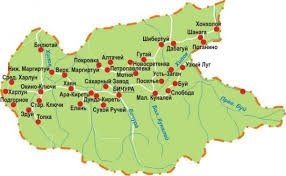 Общая характеристика муниципального образованияГеографическая справкаБичурский район образован Указом Президиума Верховного Совета РСФСР  от 11.02.1935 года. Бичурский район входит в состав Республики Бурятия. МО «Бичурский район» объединяет 17 муниципальных образований- сельских поселений. Районным центром является с.Бичура. Расстояние от г. Улан – Удэ до райцентра с. Бичура – . Территория района расположена на 6201 кв.км. На 01.01.2018 году численность населения составила 22854 человек, плотность населения составляет 3,7 человека на 1 кв. км.Климатические условия района в целом характеризуются резкой континентальностью, засушливостью, сильными ветрами весной и осенью. Это подтверждается значительными колебаниями ночных и дневных температур воздуха в течение всего вегетационного периода, наибольшая продолжительность которого 160 дней. В это время выпадает наибольшее количество осадков - до 60 %. Зима довольно продолжительная около 6 месяцев, холодная, малоснежная, средняя минимальная температура воздуха зимой – С0 31, летом выше С0 30 тепла. Средне многолетнее количество осадков за год не превышает . Зимние осадки составляют не более 10 % от годового количества, что определяется малой мощностью снежного покрова, высота которого колеблется от 1до . 	Небольшая высота снежного покрова способствует глубокому промерзанию почвы до 3-х метров. Поздние весенние заморозки удерживаются до конца мая, а иногда до 1 декады июня, продолжительность безморозного периода в среднем составляет в среднем 77 – 126 дней. В структуре земельного фонда района 55,8% приходится на лесные земли и 34,1% - на земли сельскохозяйственного назначения. На земли запаса приходится 8,9% территории, на земли поселений – 0,7% , под водными объектами занято 0,4% территории. На душу населения приходится территории , сельскохозяйственных угодий – , пашни – , лесных земель – . По сельскохозяйственным угодьям и пашне среднереспубликанский уровень превышается соответственно в 2 и 3 раза. Данная структура земельного фонда определяет такие направления хозяйственного развития района, как лесозаготовка и лесопереработка, сельское хозяйство. При условии осуществления необходимых агротехнических мероприятий возможна культивация широкого диапазона сельскохозяйственных культур, интенсификация их выращивания. Для сельского хозяйства района негативным фактором развития явилось полное разрушение мелиоративных систем. Основой экономического потенциала района является сельское хозяйство. Ежегодное увеличение валовой продукция сельского хозяйства  составляет 103-104%. В настоящее время в районе функционирует 15 сельскохозяйственных предприятий,  74 крестьянских (фермерских) хозяйств, 9328 личных подсобных хозяйств (ЛПХ).  Общим направлением специализации района является мясомолочное животноводство, а также производство зерновых и кормовых культур, картофеле- и овощеводство. Общим направлением специализации района является мясомолочное животноводство, а также производство зерновых и кормовых культур, картофеле- и овощеводство. На территории района произрастают светлохвойные леса из сосны обыкновенной, лиственницы сибирской, реликтовая тёмнохвойная тайга (с преобладанием кедра), а также береза, деревья мелколиственных пород. Общий запас древесины в районе составляет 48,9 млн. куб. м. Расчетная лесосека составляет 375,0 тыс. куб м. Заготовка в 2016 г. составила 92,6 тыс. куб. м. Площадь охотугодий составляет 713,4 тыс. га. В охотничьих угодьях района водятся такие виды животных, как косуля, белка, изюбр, кабарга, кабан, соболь, медведь, колонок. Минерально-сырьевые ресурсы на территории района представлены Окино-Ключевским месторождением бурых углей. Балансовые запасы угля категории А+В+С1 составляют 127,9 млн. т., по категории С2 – 69,5 млн. т. Угольные пласты достигают мощности до , составляя в среднем 4,5–6,0 м. Углы падения пластов составляют 6–10 градусов. Балансовые запасы угля месторождения для открытых работ в количестве 127,9 млн. т. не могут быть все рентабельно отработаны, так как они подсчитаны до линейного коэффициента 10 м/м. В недрах района также встречаются запасы туфа строительного, плавикого шпата, молибдена, глины строительной, отделочного камня, золота.1.1.2. Административно-территориальное делениеМО «Бичурский район» состоит из 17 муниципальных образований сельских поселений. Административным центром МО «Бичурский район» является с.Бичура.Таблица 1. Административно-территориальное деление МО «Бичурский район»В границах Бичурского района находятся 36 населенных пунктовТаблица 2. Населенные пункты Бичурского района
Также в пределах границ района находится межселенная территория, расположенная вне границ поселений.1.2. Анализ экономического развития МО «Бичурский район»1.2.1. Общая характеристика отраслейПромышленностьОснову экономики района составляет промышленное производство, на долю которого по итогам 2017года приходится 80 % от объема отгруженных товаров, выполненных работ и услуг собственными силами. Промышленный потенциал района – важнейший параметр жизнеобеспечения состояния района. Наличие и состояние объектов социальной сферы, средств на их развитие, содержание, занятость населения, уровень доходов и социальная защищенность в решающей мере определяются состоянием базовой отрасли экономики региона – угледобывающей. Таблица 3. Показатели динамики объема отгруженной продукции по видам экономической деятельностимлн. рублейВ 2017 году объем отгруженных товаров промышленного производства составил 6001,3 млн. рублей, темп роста к аналогичному периоду 2016 года в действующих ценах составил 109,3 %, или 246,4 % к 2013 году.В объеме промышленного производства Бичурского района наибольшая доля приходится на добычу полезных ископаемых, при этом наблюдается рост доли в рассматриваемом периоде с 90,9% в 2013 году до 88,3 % в 2017 году. Производство важнейших видов промышленной продукции за 2017год составило:Добыча угля 1939,1тыс. тонн (102,6 % к уровню 2016 года, или 120,1 % к уровню 2013года);  Вывозка древесины в 2017 году составила 146,1 тыс. куб. м, производство пиломатериалов 501,7 млн.руб.. Ежегодно наращивает объем производства ООО «Бичурский маслозавод». Так, объем произведенной молочной продукции в 2017 году составил  72,6 млн.руб., что выше уровня прошлого года на 6,8 млн. руб. или 10,3%. В разрезе объемных показателей: цельномолочной продукции выработано 1521 тонн  (+152 тонны к уровню прошлого года), нежирной 456,2 тонн (-202,4 тонны к уровню прошлого года), масла сливочного 38,1 тонн (+2,2 тонны к уровню прошлого года),  сыра 1 тонна, что ниже на 2 тонны по сравнению с прошлым годом.Лесопромышленный комплексТерритория района располагает лесным фондом. Так, следующей по значимости в промышленном развитии района является лесная промышленность. Развитие лесной и деревообрабатывающей промышленности для региона имеет не только экономическое, но и большое социальное значение. Площадь земель лесного фонда составляет 3460,2 кв.км. Лесозаготовительная промышленность представлена предприятиями, осуществляющими свою деятельность по вывозке древесины, производству деловой древесины и пиломатериалов: ООО «Заречное», ООО «Восток», 62 пункта приема, переработки и отгрузки древесины и т.п.Основным видом деятельности ООО «Восток» являются «Распиловка и строгание древесины». Организация  осуществляет деятельность по следующим неосновным направлениям: «Лесозаготовки», «Производство деревянных изделий», «Работы столярные и плотничные». Вместе с тем, имеющиеся лесосырьевые ресурсы, а также относительно развитая транспортная инфраструктура позволяют положительно оценить перспективы развития в районе лесопиления и деревообработки, что приведет в конечном итоге к увеличению налогооблагаемой базы, появлению новых рабочих мест.Агропромышленный комплексАгропромышленный комплекс Бичурского района – многоотраслевая система, в которой создается около 75 % материального богатства района. В сельском хозяйстве трудится более 20 %  трудоспособного населения района. Одним из приоритетных направлений деятельности администрации МО «Бичурский район» является создание условий для сельчан, необходимых для развития сельскохозяйственного производства, расширения рынка сельскохозяйственной продукции, сырья и продовольствия. 4	На территории района действует муниципальная программа «Развитие агропромышленного комплекса и сельских территорий муниципального образования «Бичурский район» на 2016-2018 годы и на период до 2020 года» основными задачами программы являются: 1) устойчивое развитие сельских территорий за счет обеспечения достойного качества жизни сельскому населению (повышение занятости, рост уровня среднемесячной заработной платы, предоставление жилья  на селе);2) обеспечение населения сельскохозяйственной продукцией, сырьем и продовольствием.Достижение цели муниципальной программы возможно посредством решения следующих  задач:1) Создание условий для развития сельского хозяйства района.2) Создание комфортных условий жизнедеятельности в сельской местности.В агропромышленном комплексе приоритеты обусловливаются также и расширением ресурсной базы, модернизацией и созданием новых перерабатывающих мощностей.Агропромышленный  комплекс Бичурского района в 2017 году был представлен деятельностью следующих категорий хозяйств:- сельскохозяйственных организаций -14, в том числе: СПК – 2 (Победа, Ключи); ООО- 12(Еланская гречиха, Калинина, Виста,Иверия, Восход, Птицевод, Бичура, Бичура Лес, Шибертуй, Победа, Гранд,); ЗАО – 1 (Билютайское). Пять сельскохозяйственных организаций (ООО «Победа», ООО «Еланская гречиха», ООО «Калинина», ООО «Иверия», ООО «Бичура Лес»)  в 2017 году заключили Соглашения  о сотрудничестве в рамках Госпрограммы «Развитие агропромышленного комплекса и сельских территорий в Республике Бурятия». По итогам 2017 года получена высокая оценка выполнения Соглашения.-крестьянских (фермерских) хозяйств и индивидуальных предпринимателей, занимающихся производством сельскохозяйственной продукции в районе – 79.- личных подсобных хозяйств -9286, из них занимаются продажей продукции 2496хозяйств.Пищевую и перерабатывающую промышленность района представляют, ООО «Бичурский маслозавод», ООО «Торговый дом «Надежда», Бичурское РайПО и 11 предприятий и индивидуальных предпринимателей поставляющие на наш стол свежевыпеченный хлеб и хлебобулочные изделий    Валовой выпуск продукции, произведенный сельхозтоваропроизводи-телями района за 2017 год составил1503,4 млн. рублей. Темп роста объема производства сельскохозяйственной продукции составил 105,3%.Предприятиями Агропромышленного комплекса за 2017год вложено инвестиций  в сумме 90 млн. рублей. Инвестиционные вложения были направлены на приобретение:  техники- машин и оборудования, племенного и продуктивного скота. В 2017 году в конкурсе на получение гранта «Начинающий фермер» приняли участие 15 фермерских проектов. Четыре начинающих фермера из Бичурского района вошли в число получателей грантов в республике Бурятия: Дамьянов Жамьян- улус Хонхолой, Ринчинов Амгалан, Пономарева Валентина- улус Шанагас проектами  «Развитие мясного животноводство», Павлов Петр-с. Бичура с проектом  «Развитие молочного животноводства». Средства грантов были направлены на приобретение скота, сельскохозяйственной техники и оборудования.             Обеспечен темп роста среднемесячной заработной платы в сельскохозяйственных организациях в 2017году к уровню 2016 года  на 13,6%, а ее размер составил 12500 рублей.	Общий объем государственной поддержки, полученный сельхоз-товаропроизводителями  района за 2017 год составил 175,1 млн. рублей.Таблица 4. Динамика производства основных видов сельскохозяйственной продукции в натуральном выраженииИндекс производства сельскохозяйственной продукции в Бичурском районе за 2017год к аналогичному периоду 2016 года составил:- скота и птицы (на убой в живом весе) 118,6%;- молока 107,5%;  - яйцо 119,8 %;-зерна 7,8 р.;(стихия)-картофеля 50%;(стихия)В результате проводимой политики, направленной на эффективное развитие предприятий агропромышленного комплекса, в районе сохраняется тенденция увеличения темпов развития сельскохозяйственного производства. Таблица 5. Динамика показателей развития поголовья сельскохозяйственных животных По итогам 2017 года показатель поголовья крупного рогатого скота по району увеличился с начала года на 712 голов (102,8 % к 2016 году или 109,7 % к уровню 2012 года).        В 2017 году в рамках обеспечения населения района продукцией местного производства, проводились сельскохозяйственные ярмарки,в течение  2017 года было проведено 5 сельскохозяйственных ярмарок: «Дары осени», «Медовая», «Урожай 2017», ярмарка хлеба и  хлебобулочных изделий, Мясная ярмарка. Проведен конкурс «Бичурский каравай –золото родных полей».СтроительствоВ 2017 году проведен капитальный ремонт котельных Дунда-Киретской СОШ, Новосретенской СОШ, Шибертуйской СОШ установлены электрокотлы в детском саде «Светлячок» с. Петропавловка на общую сумму 6089,339 тыс. рублей. Так же в прошедшем году выполнен капитальный ремонт тепловых сетей в с. Бичура на 4967,153 тыс. рублей.           В 2017 году проведен ямочный ремонт асфальтового покрытия по ул. Ленина, Калинина и Коммунистическая вс. Бичура на сумму 1 млн. рублей подрядчик ООО «РОМ»На развитие  общественной инфраструктуры муниципального образования  «Бичурский район»  выделено  10050947,37 рублей, из них 502547,37  рублей средства местного бюджета освоены в  полном  объёме.За отчётный период проведены процедуры закупок на выполнение работ по всем объектам.По итогам электронного аукциона   по объекту «Капитальный   ремонт МБДОУ  "Детский сад "Полянка" с. Бичура в  соответствии с требованиями СанПиН» 26.06.2017 г. заключен муниципальный контракт  с ООО «Прогресс» на сумму 295410,87  рублей, срок выполнения  в течение 30 дней с момента заключения контракта. На средства, полученные в результате торгов  заключен  контракт  с ООО «Прогресс» на выполнение дополнительных работ. Согласно  локальных сметных расчётов   предусмотрены работы по  демонтажу и установке  окон из ПВХ,  дверных блоков. Работы выполнены в срок, оплачены в июле 2017 г.По итогам электронного аукциона   по объекту «Капитальный   ремонт МБДОУ  "Детский сад "Подснежник" с. Бичура в  соответствии с требованиями СанПиН» 09.06.2017 г. заключен муниципальный контракт  с ООО «Прогресс» на сумму 1051349,01  рублей, срок выполнения  в течение 30 дней с момента заключения контракта. На средства, полученные в результате торгов  заключен договор с ООО «Прогресс»  на выполнение дополнительных работ. Согласно  локальных сметных расчётов   предусмотрены работы по  демонтажу и установке  окон из ПВХ в количестве 90 штук. Работы выполнены в срок, оплачены в июле-августе  2017 г. По итогам электронного аукциона   по объекту «Капитальный   ремонт кровли  МБОУ  «Посельская СОШ» 27.06.2017 г. заключен муниципальный контракт  с ООО «Базис» на сумму 525000  рублей, срок выполнения  в течение 30 дней с момента заключения контракта. На средства, полученные в результате торгов  заключен договор  с ООО «Базис» на выполнение дополнительных работ. Согласно  локальных сметных расчётов   предусмотрены работы по разборке  и   устройству кровли из  оцинкованного профнастила площадью 430,4 м2 и установке  желобов для воды. Работы выполнены в срок, оплачены в августе - сентябре 2017 г.  По итогам электронного аукциона   по объекту «Капитальный   ремонт МБОУ  "Киретская  СОШ» 27.06.2017 г. заключен муниципальный контракт  с ООО «Базис» на сумму 726000  рублей, срок выполнения  в течение 30 дней с момента заключения контракта. На средства, полученные в результате торгов  заключен договор с ООО «Базис» на выполнение дополнительных работ. Согласно  локальных сметных расчётов   предусмотрены работы по  демонтажу и установке  окон из ПВХ.(4) и устройству кровли из  оцинкованного профнастила площадью 712,7 м2. Работы выполнены в срок, оплачены в августе-сентябре  2017 г. По итогам электронного аукциона   по объекту «Капитальный   ремонт кровли Бичурская  СОШ №5» 14.07.2017 г. заключен муниципальный контракт  с ООО «Фортуна-Строй» на сумму 350000 рублей, срок выполнения  в течение 30 дней с момента заключения контракта. На средства, полученные в результате торгов  заключен договор с ИП Пахеев  А.С. на выполнение дополнительных работ. Согласно  локальных сметных расчётов   предусмотрены работы по  демонтажу и установке  окон из ПВХ в количестве   7  штук и ремонту  кровли. Работы выполнены в срок, оплачены в августе-сентябре  2017 г. По объекту «Капитальный  ремонт МБДОУ "Детский сад «Туяна» ул. Шанага в соответствии с требованиями УНДПР ГУ МЧС России по РБ» 15.08.2017 г. заключен договор на выполнение подрядных работ на сумму  100000 рублей   с ИП Пахеев А.С  по установке  блоков  балконных дверных  с раздельными полотнами  и устройству  крыльца.  Работы выполнены  в соответствии с условиями договора, оплачены в сентябре 2017 г. По объекту «Капитальный ремонт  МБДОУ "Детский сад "Солнышко" с. Малый Куналей  в соответствии с требованиями СанПиН» 27.07.2017 г. заключен договор на выполнение подрядных работ на сумму  120000 рублей   с ИП Пахеев А.С.  по установке   сборных железобетонных  канализационных колодцев объёмом 7,5  м3. Работы выполнены  в соответствии с условиями договора, оплачены в августе  2017 г. По объекту  «Капитальный  ремонт МБДОУ "Детский сад" Светлячок" с.Петропавловка  в соответствии с требованиями УНДПР ГУ МЧС России по РБ» 27.07.2017 г. заключен договор на выполнение подрядных работ на сумму  100000 рублей   с ИП Пахеев А.С. по устройству  пожарной лестницы с ограждением. Работы выполнены  в соответствии с условиями договора, оплачены в августе  2017 г. По объекту «Капитальный ремонт  МБОУ  Дабатуйская НОШ в соответствии с требованиями  СанПиН» 15.08.2017 г. заключен договор на выполнение подрядных работ на сумму  200000 рублей   с ИП Пахеев А.С. по установке  сантехнического оборудования. Работы выполнены  в соответствии с условиями договора, оплачены в сентябре   2017 гПо объекту «Капитальный ремонт  МБОУ Еланская СОШ» 27.07.2017 г. заключен договор на выполнение подрядных работ на сумму  40000 рублей   с ИП Пахеев А.С. Согласно локального  сметного расчёта предусмотрены  работы  по устройству  сборных железобетонных  канализационных  колодцев. Работы выполнены  в соответствии с условиями договора, оплачены в августе  2017 г.11.  По итогам проведения закупки способом запроса предложений по объекту  «Капитальный ремонт здания МБОУ  Топкинской НОШ  под размещение    сельского клуба» 06.09.2017 г. заключен муниципальный  контракт на сумму 400000 рублей с ООО «АРКО» на выполнение работ по ремонту кровли и   демонтажу установке отопительного котла. Работы выполнены  с условиями контракта и оплачены ноябре  2017 г12. По итогам электронного аукциона   по объекту «Капитальный ремонттеплотрассы  Малокуналейского Дома Культуры (ремонт и подсоединениек котельной Малокуналейской СОШ)»  19.07.2017 г. заключенмуниципальный контракт  с ООО «ЭкономСтрой»  на сумму 1000000     рублей, срок выполнения   до 31.08.2017 г. Работы выполнены в срок, оплачены в сентябре  2017 г.13.По итогам электронного аукциона   по объекту «Капитальный  ремонттеплотрассы от котельной  МБОУ Шибертуйской  СОШ к котельнойМБДОУ детский сад"Ая-Ганга"  22.07.2017 г. заключен муниципальныйконтракт  с ООО «ЭкономСтрой»  на сумму 1440000  рублей, сроквыполнения   до 31.08.2017 г. На средства, полученные в результате торговзаключен договор с  ООО «ЭкономСтрой» на выполнение дополнительныхработ. Работы выполнены в срок, оплачены в сентябре  2017 г.14. По итогам электронного аукциона   по объекту «Капитальный ремонткотельной Шибертуйской СОШ ( в т.ч. приобретение энергетического,технологического оборудования)  22.07.2017 г. заключен муниципальныйконтракт  с ИП Григорьев С.М. на сумму 1432500 рублей, сроквыполнения   до 31.08.2017 г. На средства, полученные в результате торговзаключен договор  на выполнение дополнительных работ. Работывыполнены в срок, оплачены в сентябре  2017 г.15. По объекту «Капитальный ремонт здания Ленинского сельского  клуба"Казачонок»  заключены договора с ИП  Слепнёв  на выполнение  работ по  установке окон из ПВХ и металлических дверей .Работы выполнены в соответствии с условиями договора  и оплачены в октябре 2017 года.16. По объекту «Капитальный ремонт «Гутайского сельского клуба»заключены договора  с ИП Бадмаев   в августе 2017 г.  на выполнениеподрядных работ  на установку окон из ПВХ, металлических дверей иремонту кровли. Работы выполнены в срок  в соответствии с условиями договора, оплачены в сентябре 2017 г.17.По объекту «Капитальный ремонт  здания МБУ "Бичурскаяцентральнаябиблиотечная  система"   в сентябре  2017 г. заключен  договор навыполнение подрядных работ  с ИП Слепнёв на сумму 151047,37 рублей на разборку и устройство  кровли из оцинкованногопрофнастила. Работы выполнены  в соответствии с условиями договора, оплачены в октябре 2017 г. 18. По объекту  «Капитальный ремонт скважины  с. Старые Ключи»  заключены договора с ООО «БКП –Плюс» на выполнение подрядных  работ, работы выполнены, оплачены в сентябре 2017 г. 19.По объекту «Капитальный ремонт скважины  ул.Хаян» заключен договор  ООО «Еланская гречиха» на выполнение подрядных  работ. Работы выполнены, оплачены в  октябре 2017 г.  	В 2017 году на благоустройство территорий по ФЦП «Формирование современной городской среды на 2017-2022 годы» выделено 1301,521 тыс. рублей проведены работы по благоустройству парка «Победы» в с. Бичура 432, В 2017 году проведен капитальный ремонт котельных Дунда-Киретской СОШ, Новосретенской СОШ, Шибертуйской СОШ установлены электрокотлы в детском саде «Светлячок» с. Петропавловка на общую сумму 6089,339 тыс. рублей. Так же в прошедшем году выполнен капитальный ремонт тепловых сетей в с. Бичура на 4967,153 тыс. рублей.           В 2017 году проведен ямочный ремонт асфальтового покрытия по ул. Ленина, Калинина и Коммунистическая вс. Бичура на сумму 1 млн. рублей подрядчик ООО «РОМ»На развитие  общественной инфраструктуры муниципального образования  «Бичурский район»  выделено  10050947,37 рублей, из них 502547,37  рублей средства местного бюджета освоены в  полном  объёме.В 2017 году проведены процедуры закупок на выполнение работ по всем объектам.По итогам электронного аукциона   по объекту «Капитальный   ремонт МБДОУ  "Детский сад "Полянка" с.Бичура в  соответствии с требованиями СанПиН» 26.06.2017 г. заключен муниципальный контракт  с ООО «Прогресс» на сумму 295410,87  рублей, срок выполнения  в течение 30 дней с момента заключения контракта. На средства, полученные в результате торгов  заключен  контракт  с ООО «Прогресс» на выполнение дополнительных работ. Согласно  локальных сметных расчётов   предусмотрены работы по  демонтажу и установке  окон из ПВХ,  дверных блоков. Работы выполнены в срок, оплачены в июле 2017 г.По итогам электронного аукциона   по объекту «Капитальный   ремонт МБДОУ  "Детский сад "Подснежник" с.Бичура в  соответствии с требованиями СанПиН» 09.06.2017 г. заключен муниципальный контракт  с ООО «Прогресс» на сумму 1051349,01  рублей, срок выполнения  в течение 30 дней с момента заключения контракта. На средства, полученные в результате торгов  заключен договор с ООО «Прогресс»  на выполнение дополнительных работ. Согласно  локальных сметных расчётов   предусмотрены работы по  демонтажу и установке  окон из ПВХ в количестве 90 штук. Работы выполнены в срок, оплачены в июле-августе  2017 г. По итогам электронного аукциона   по объекту «Капитальный   ремонт кровли  МБОУ  «Посельская СОШ» 27.06.2017 г. заключен муниципальный контракт  с ООО «Базис» на сумму 525000  рублей, срок выполнения  в течение 30 дней с момента заключения контракта. На средства, полученные в результате торгов  заключен договор  с ООО «Базис» на выполнение дополнительных работ. Согласно  локальных сметных расчётов   предусмотрены работы по разборке  и   устройству кровли из  оцинкованного профнастила площадью 430,4 м2 и установке  желобов для воды. Работы выполнены в срок, оплачены в августе - сентябре 2017 г.  По итогам электронного аукциона   по объекту «Капитальный   ремонт МБОУ  "Киретская  СОШ» 27.06.2017 г. заключен муниципальный контракт  с ООО «Базис» на сумму 726000  рублей, срок выполнения  в течение 30 дней с момента заключения контракта. На средства, полученные в результате торгов  заключен договор с ООО «Базис» на выполнение дополнительных работ. Согласно  локальных сметных расчётов   предусмотрены работы по  демонтажу и установке  окон из ПВХ.(4) и устройству кровли из  оцинкованного профнастила площадью 712,7 м2. Работы выполнены в срок, оплачены в августе-сентябре  2017 г. По итогам электронного аукциона   по объекту «Капитальный   ремонт кровли Бичурская  СОШ №5» 14.07.2017 г. заключен муниципальный контракт  с ООО «Фортуна-Строй» на сумму 350000 рублей, срок выполнения  в течение 30 дней с момента заключения контракта. На средства, полученные в результате торгов  заключен договор с ИП Пахеев  А.С. на выполнение дополнительных работ. Согласно  локальных сметных расчётов   предусмотрены работы по  демонтажу и установке  окон из ПВХ в количестве   7  штук и ремонту  кровли. Работы выполнены в срок, оплачены в августе-сентябре  2017 г. По объекту «Капитальный  ремонт МБДОУ "Детский сад"Туяна"ул.Шанага в соответствии с требованиями УНДПР ГУ МЧС России по РБ» 15.08.2017 г. заключен договор на выполнение подрядных работ на сумму  100000 рублей   с ИП Пахеев А.С  по установке  блоков  балконных дверных  с раздельными полотнами  и устройству  крыльца.  Работы выполнены  в соответствии с условиями договора, оплачены в сентябре 2017 г. По объекту «Капитальный ремонт  МБДОУ "Детский сад "Солнышко" с.МалыйКуналей  в соответствии с требованиями СанПиН» 27.07.2017 г. заключен договор на выполнение подрядных работ на сумму  120000 рублей   с ИП Пахеев А.С.  по установке   сборных железобетонных  канализационных колодцев объёмом 7,5  м3. Работы выполнены  в соответствии с условиями договора, оплачены в августе  2017 г. По объекту  «Капитальный  ремонт МБДОУ "Детский сад" Светлячок" с.Петропавловка  в соответствии с требованиями УНДПР ГУ МЧС России по РБ» 27.07.2017 г. заключен договор на выполнение подрядных работ на сумму  100000 рублей   с ИП Пахеев А.С. по устройству  пожарной лестницы с ограждением. Работы выполнены  в соответствии с условиями договора, оплачены в августе  2017 г. По объекту «Капитальный ремонт  МБОУ  Дабатуйская НОШ в соответствии с требованиями  СанПиН» 15.08.2017 г. заключен договор на выполнение подрядных работ на сумму  200000 рублей   с ИП Пахеев А.С. по установке  сантехнического оборудования. Работы выполнены  в соответствии с условиями договора, оплачены в сентябре   2017 гПо объекту «Капитальный ремонт  МБОУ Еланская СОШ» 27.07.2017 г. заключен договор на выполнение подрядных работ на сумму  40000 рублей   с ИП Пахеев А.С. Согласно локального  сметного расчёта предусмотрены  работы  по устройству  сборных железобетонных  канализационных  колодцев. Работы выполнены  в соответствии с условиями договора, оплачены в августе  2017 г.11.  По итогам проведения закупки способом запроса предложений по объекту  «Капитальный ремонт здания МБОУ  Топкинской НОШ  под размещение    сельского клуба» 06.09.2017 г. заключен муниципальный  контракт на сумму 400000 рублей с ООО «АРКО» на выполнение работ по ремонту кровли и   демонтажу установке отопительного котла. Работы выполнены  с условиями контракта и оплачены ноябре  2017 г12. По итогам электронного аукциона   по объекту «Капитальный ремонттеплотрассы  Малокуналейского Дома Культуры (ремонт и подсоединениек котельной Малокуналейской СОШ)»  19.07.2017 г. заключенмуниципальный контракт  с ООО «ЭкономСтрой»  на сумму 1000000     рублей, срок выполнения   до 31.08.2017 г. Работы выполнены в срок, оплачены в сентябре  2017 г.13.По итогам электронного аукциона   по объекту «Капитальный  ремонттеплотрассы от котельной  МБОУ Шибертуйской  СОШ к котельнойМБДОУ детский сад"Ая-Ганга"  22.07.2017 г. заключен муниципальныйконтракт  с ООО «ЭкономСтрой»  на сумму 1440000  рублей, сроквыполнения   до 31.08.2017 г. На средства, полученные в результате торговзаключен договор с  ООО «ЭкономСтрой» на выполнение дополнительныхработ. Работы выполнены в срок, оплачены в сентябре  2017 г.14. По итогам электронного аукциона   по объекту «Капитальный ремонткотельной Шибертуйской СОШ ( в т.ч. приобретение энергетического,технологического оборудования)  22.07.2017 г. заключен муниципальныйконтракт  с ИП Григорьев С.М. на сумму 1432500 рублей, сроквыполнения   до 31.08.2017 г. На средства, полученные в результате торговзаключен договор  на выполнение дополнительных работ. Работывыполнены в срок, оплачены в сентябре  2017 г.15. По объекту «Капитальный ремонт здания Ленинского сельского  клуба"Казачонок»  заключены договора с ИП  Слепнёв  на выполнение  работ по  установке окон из ПВХ и металлических дверей .Работы выполнены в соответствии с условиями договора  и оплачены в октябре 2017 года.16. По объекту «Капитальный ремонт «Гутайского сельского клуба»заключены договора  с ИП Бадмаев   в августе 2017 г.  на выполнениеподрядных работ  на установку окон из ПВХ, металлических дверей иремонту кровли. Работы выполнены в срок  в соответствии с условиями договора, оплачены в сентябре 2017 г.17.По объекту «Капитальный ремонт  здания МБУ "Бичурская центральнаябиблиотечная  система"   в сентябре  2017 г. заключен  договор навыполнение подрядных работ  с ИП Слепнёв на сумму 151047,37 рублей на разборку и устройство  кровли из оцинкованного профнастила. Работы выполнены  в соответствии с условиями договора, оплачены в октябре 2017 г. 18. По объекту  «Капитальный ремонт скважины  с. Старые Ключи»  заключены договора с ООО «БКП –Плюс» на выполнение подрядных  работ, работы выполнены, оплачены в сентябре 2017 г. 19.По объекту «Капитальный ремонт скважины  ул.Хаян» заключен договор  ООО «Еланская гречиха» на выполнение подрядных  работ. Работы выполнены, оплачены в  октябре 2017 г.  	В 2017 году на благоустройство территорий по ФЦП «Формирование современной городской среды на 2017-2022 годы» выделено 1301,521 тыс. рублей проведены работы по благоустройству парка «Победы» вс. Бичура 432,421 тыс. руб. и 311,914 тыс. руб из бюджета МО МП «Бичурское» и дворовой территории ул. Ленина 240-242 – 869,100 тыс. рублей.	Жилищное строительство в 2017 году введено 2801  кв.м. жилья в десяти поселениях.МО СП «Бичурское» - 1696 кв.м.МО СП «ДундаКиретское» - 200 кв.м.МО СП «Шибертуйское» - 118 кв.м.МО СП «Новосретенское» - 30 кв.м.МО СП «Хонхолойское» - 271 кв.м.МО СП «Окино-Ключевское» - 200 кв.м.МО СП «Шанагинское» - 74 кв.м.МО СП «Билютайское» - 120 кв.м.МО СП «Еланское» -  20 кв.м.МО СП «Посельское»-72 кв.м.	В 2017 году внесены изменения в ПЗЗ следующих Поселений «Билютайское», Буйское», «Дунда-Киретское», «Верхне-Мангиртуйское», «Еланское», «Малокуналейское», «Новосретенское», «Посельское», «Петропавловское», «Топкинское», «Потанинское», «Хонхолойское», «Окино-Ключевское», «Среднехарлунское», «Шанагинское» и «Шибертуйское» на сумму 700 тыс. рублей.Транспорт и связьАвтомобильные дороги, относясь к компонентам связности, являются обязательной составной частью любой хозяйственной системы. При этом не только выполняют функцию связывания, но и сами являются побудительным началом к созданию мощных хозяйственных систем. Дороги, связывая пространственно разделенные части хозяйственной системы, делают ее компактной и более благоприятной для развития взаимодополняющих отношений между объектами.Годовой пассажирооборот автомобильного транспорта составляет порядка100 млн. пасс.км, грузооборот – 12,5 млн. тн. км. Регулярное автобусное сообщения осуществляется с г. Улан-Удэ , г.Кяхта.Внутрирайонная автобусная маршрутная сеть включает 14 регулярных маршрутов, в том числе 6 маршрутов междугороднего сообщения,  8 внутрирайонного сообщения. Общая протяженность маршрутной сети составляет 481,5  км., которыми охвачено  19 населенных пунктов.Коммерческий автомобильный транспорт Бичурского района насчитывает 27 транспортных средства, в т.ч. 17 автобусов, 10 такси, имеющих разрешение на перевозку пассажиров.Особенностью автомобильного пассажирского транспорта МО «Бичурский район» является то, что рынок пассажирских перевозок представлен не транспортными компаниями, а индивидуальными предпринимателями при отсутствии муниципального транспорта и полном отсутствии государственного транспорта. Это создает определенные проблемы для развития автомобильного транспорта: индивидуальный перевозчик не заинтересован в повышении безопасности дорожного движения и культуры обслуживания пассажиров, не имеет финансовых возможностей для обновления подвижного состава и приобретения автобусов большой вместимости. Возникают и проблемы с контролем и управляемостью пассажирским транспортом.Транспортный комплекс МО «Бичурский район» объединяет  4 ИП занимающихся пассажирскими и грузоперевозками. Численность работников организаций транспорта составляет около 93 человека. Таблица 6Основные показатели работы  транспорта в МО «Бичурский район»Дорожное хозяйство	Протяжённость дорог общего пользования в МО «Бичурский район» составляет 756,70 км, в том числе республиканского значения  (25,6%), межпоселенческие166 км  (22 %), поселенческих дорог 396,7 км (52,4%). Основу автодорожной сети района составляют республиканские  автомобильные дороги: Улан-Удэ –М-Шибирь- Кяхта,  Улан-Удэ-Подлопатки –Окино-Ключи, Бичура- У-Луг- до границы с Читинской областью.Уровень транспортно-эксплуатационного состояния покрытий, оцениваемый в зависимости от процента протяженности дорог с твердым покрытием 42 % дорог общего пользования имеют твёрдое покрытие, остальные  остаются пока грунтовыми.Не менее сложной и серьёзной проблемой является транспортно-эксплуатационное состояние автодорожных мостов. В районе насчитывается 32 моста общей длиной 1121,9п.м. из них 7 (325 п.м.) находится в неудовлетворительном состоянии.СвязьНаблюдается положительная динамика, в связи с развитием сети мобильной связи: увеличение операторов сотовой связи, большое подключение абонентов сотовой связи и других факторов. Самыми популярными операторами по предоставлению услуг сотовой связи являются ОАО «Ростелеком»«МТС», «Мегафон», «Теле2». В сфере предоставления услуг связи работает ОАО«Электросвязь». В Бичурском районе функционирует филиал ФГУП «Почта России». Во всех населенных пунктах района, независимо от численности проживающих, работают отделения и пункты почтовой связи, в которых предоставляется широкий спектр услуг. Доступ к сети Интернет предоставлен жителям 5 МО-СП поселений района, количество абонентов по сравнению с 2016 годом увеличилось на 13%, в центральной библиотеке Бичурского поселения действует центр общественного доступа. Интернет присутствует во всех  школах района.В 2014 -2017гг операторами связи за счет собственных средств был реализован ряд проектов по строительству волоконно-оптических линий связи. В долгосрочном периоде планируется дальнейшее развитие сетей связи на территории района с использованием волоконно-оптических технологий.На территории района созданы условия для здоровой конкуренции на рынке связи, направленные на развитие сетей связи, внедрение современного цифрового оборудования, использование новейших технологий. Торговля и общественное питаниеВ Бичурском районе сформирована достаточно развитая инфраструктура потребительского рынка, которая характеризуется стабильностью, обеспечивает территориальную доступность и бесперебойное снабжение населения продовольствием, товарами и услугами первой необходимости. С целью повышения социально-экономической эффективности потребительского рынка, создания условий для наиболее полного удовлетворения спроса населения на качественные товары и услуги реализуется муниципальная программа «Развитию малого и среднего предпринимательства в Бичурском районе на 2015-2017 годы и на период до 2020 года». Услуги розничной торговли в районе оказывают237 предприятий розничной торговли с общей торговой площадью 9082 м2 (в 2011 году осуществляли деятельность 211 предприятий торговли с общей торговой площадью 6703 кв. метра). Рост торговой площади в рассматриваемом периоде времени 2011-2016 годы на 135,4 % . Состояние розничной торговой сети оценивается уровнем обеспеченности населения торговыми площадями. Обеспеченность торговыми площадями в целом по району составляет397,4кв. м. на 1000 жителей (81,4% от норматива).Рисунок 1 Динамика розничного товарооборота, тыс. рублейОбъем розничного товарооборота составил 1707млн. рублей за 2017год или 126 % к уровню 2013 года.Значительный рост товарооборота в 2014-2015гг связан с открытием торговых комплексов «Камелия», Мир техники, «Хозяин», «100 тысяч мелочей».Анализ состояния торговли Бичурского района позволяет сделать вывод о позитивных изменениях в отрасли, что подтверждается ростом оборотов розничной торговли, количества торговых предприятий и торговых площадей. В розничной торговле происходят как количественные, так и качественные изменения: увеличение доли организованного сектора, распространение передовых методов обслуживания населения, внедрение крупных сетевых систем, расширение услуг для покупателей, и другие. Крупными локальными сетевыми предприятиями, работающими в сфере розничной торговли, остаются на протяжении нескольких лет «Камелия», ТД «Юбилейный, «Орион» . В 2017 году на территории с.Бичура открылся  ТД «Титан».Положительным аспектом является универсализация торговли продуктами питания и сопутствующими товарами, позволяющая совершить комплексную покупку в одном торговом предприятии и тем самым сокращающая время на приобретение товаров первой необходимости. При этом розничная торговля непродовольственными товарами специализируется, расширяя ассортимент предлагаемых товаров. Инфраструктура объектов розничной торговли Бичурского района представлена на рисунке 2.Рисунок 2. Инфраструктура объектов розничной торговли Бичурского района (доля, %)По итогам 2017 года на долю специализированных предприятий розничной торговли приходится 37,4 % объектов по реализации непродовольственных товаров: мебели, автозапчастей, одежды, обуви, , технически сложных, детских товаров, книг. В предприятиях мелкорозничной торговли чаще всего реализуются продовольственные товары. Потребности населения в продовольственных и непродовольственных товарах обеспечиваются предприятиями торговли, общественного питания разных форм собственности.Предприятия Бичурского района обеспечивают жителей района всеми необходимыми продуктами: хлебом, молоком, мясом. Бичурское РайПО и 11 предприятий и индивидуальных предпринимателей поставляющие на наш стол свежевыпеченный хлеб и хлебобулочные изделий	Для Бичурского района, имеющего специфические климатические, географические и социально-экономические условия, характерны свои особенности формирования сети предприятий общественного питания. На территории Бичурского района осуществляют деятельность 13 объектов на 466 посадочных места (в 2011 году осуществляли деятельность 5 объектов общественного питания на 164 посадочных места).Динамика количества объектов общественного питания (увеличение на 2 объекта) и посадочных мест (увеличение на 302 единицы) в рассматриваемом периоде времени имеет положительную тенденцию роста. Кроме того, изменение структуры объектов общественного питания связано с развитием конкуренции на рынке общественного питания и ориентации предпринимателей на конечного потребителя услуг. Рисунок 3. Динамика оборота общественного питания, тыс. рублейОборот общественного питания за 2017год составил 78,2 млн. рублей, что составило 159,6 % к уровню 2013 года. Хозяйствующие субъекты, имеющие в своем составе розничную торговую сеть, увеличивают выработку полуфабрикатов и кулинарной продукции для ее реализации через торговую сеть.Ситуацию на потребительском рынке Бичурского района можно охарактеризовать как стабильную. Жилищно-коммунальное хозяйствоВ 2017 году  в Бичурском районе функционировало две организации жилищно-коммунального комплекса: ООО «Бичурское ЖКХ», ООО «Теплоэнергетик», в  аренде которых находится 6 котельных, в т.ч.  5 котельных переданы  в 2015 году  аренду на 10 лет согласно концессионным  соглашениям .23 котельных  находятся в хозяйственном управлении   Муниципального бюджетного учреждения «Хозяйственно-транспортный отдел» администрации МО «Бичурский район». В сфере ЖКХ трудится более 150 человек, средняя заработная плата составляет  13759 рублей.  За  2017год   объем отпуска тепловой энергии составил 14025 Гкал, в том числе для населения 4220,1 Гкал,  объем отпуска холодной воды  31195куб.м.,  в том числе населению 12438 куб.м. Всего оказано услуг на  40,5  млн.рублей.  Предприятия отработали без убытков. Содержание и ремонт благоустроенного жилищного фонда осуществляет ООО «Мегалит». Общая площадь  обслуживаемого жилищного фонда составляет 10,5 тыс.кв.м. Оказано услуг на сумму 2,9 млн. рублейВ целях своевременной  подготовки и обеспечения надежности функционирования объектов жилищно-коммунального хозяйства и  объектов бюджетной сферы к отопительному сезону 2017-2018 года, распоряжением Правительства Республики Бурятия № 298-р от  26.05 2017 года были утверждены  мероприятия  района по подготовке  объектов  жилищно-коммунального хозяйства и бюджетной сферы к работе  в отопительный сезон 2017-2018 года. Всего на развитие коммунальной инфраструктуры затрачено в 2017 году 15057,83 тыс. рублей, в том числе: на капитальный  и текущий ремонт котельных 6010,67 тыс. рублей, из них 834,74 тыс. руб. за счет средств местного бюджета. Были приобретены и установлены котлы в котельных Дунда-Киретской СОШ, Шибертуйской СОШ, Новосретенской СОШ и приобретены 3 электрокотла в котельную МДОУ «Светлячок». На капитальный и текущий ремонт теплотрасс  израсходовано 7547,153 тыс. руб., из них 745,073тыс. руб. софинансирование из средств местного бюджета, 80 тыс. руб. – на достоверность смет и 2500 тыс. руб.  -  за счет субсидий на развитие общественной инфраструктуры.  Удельный вес потерь тепловой энергии в процессе производства и транспортировки до потребителей  меньше планового показателя на 41,85% , что показывает снижение потерь тепловой энергии.   На территории Бичурского района в с.Бичура имеется 12 многоквартирных домов, в которых осуществляется холодное водоснабжение. Количество проживающих в этих домах граждан- 730 человек. Всего в районе по данным гигиенического мониторинга 66 скважин. По данным Бичурского Филиала ФГУЗ «Центр гигиены и эпидемиологии в РБ в Мухоршибирском районе» в 2017 году обеспечены доброкачественной и условно доброкачественной  водой 15103 человек. Доля населения, обеспеченного питьевой водой, отвечающей требованиям безопасности, в общей численности населения составляет 65%, при плане 60%. Комиссией, созданной на основании распоряжения МКУ Администрация МО «Бичурский район» № 183-р от 13.06. 2017 года  были обследованы  объекты ЖКХ на предмет готовности к отопительному сезону согласно утвержденного графика. Паспорта готовности МО «Бичурский район» к отопительному периоду  2017-2018 годов   выдан Забайкальским управлением Ростехнадзора 15.11.2017г.  В целях обеспечения надежной и устойчивой работы объектов ЖКХ  и бюджетной сферы в отопительный сезон распоряжением № 322-р  от  04 октября 2017  года создан районный штаб по контролю за прохождением отопительного сезона. Проводится ежедневный мониторинг поставки и создания нормативных запасов топлива на муниципальных котельных района.Малое и среднее предпринимательство	Развитие малого и среднего предпринимательства  формирует устойчивую экономическую базу: создаются рабочие места, увеличиваются поступления в бюджет района, развивается конкуренция, обеспечиваются  потребности населения в товарах и услугах.   Вопросы поддержки малого бизнеса имеют особое значение, так как именно в сфере малого бизнеса есть возможность начать собственное дело, обеспечить дополнительную занятость и рост производства. Малое предпринимательство оказывает существенное влияние на развитие народного хозяйства и решение социальных проблем.В целях повышения конкурентоспособности малого и среднего бизнеса реализуется муниципальная программа   «Развитие малого и среднего предпринимательства в МО «Бичурский район на 2015-2017 годы» и на период до 2020 года, утвержденная постановлением МКУ Администрация МО «Бичурский район» от 08.09.2017г. № 31.  В течение 2017 года оказывалось содействие по развитию малого и среднего предпринимательство посредством реализации ее основных мероприятий. Программой предусмотрены следующие виды поддержки: предоставление микрозаймов,  финансовый лизинг, имущественная, консультационная, информационная. Реализация Программы осуществлялась путем взаимодействия органов местного самоуправления района и органов государственной власти Республики Бурятия; коммерческих и некоммерческих организаций, субъектов инфраструктуры поддержки малого и среднего предпринимательства, общественных объединений и ассоциаций малого и среднего предпринимательства, высших и средних учебных заведений, Центр занятости населения  по Бичурскому району. В целях реализации муниципальной политики в области развития малого и среднего предпринимательства, в соответствии со статьей 18 Федерального закона от 24.07.2007 № 209-ФЗ «О развитии малого и среднего предпринимательства в Российской Федерации», Администрацией Муниципального образования «Бичурский район» утвержден Порядок формирования и ведения реестра муниципального имущества, используемого в целях поддержки субъектов малого и среднего предпринимательства.На 01.01.2018 года в районе зарегистрировано 352 субъекта малого предпринимательства, в том числе 62 юридических лица, 290 индивидуальных предпринимателей. Деятельностью субъектов малого предпринимательства охвачены все сферы экономической деятельности. За истекший период 2017 года отгружено продукции собственного производства, выполнено работ и услуг собственными силами субъектов малого предпринимательства на сумму 2964,0 млн.руб., что составляет к уровню 2016 года 125,5%, в т.ч. доля отгруженной продукции промышленного производства – 73,7 %, сельского хозяйства составила 8,1%, услуг общественного питания – 2,5%, ЖКХ- 1,4% и прочих  услуг- 14,3%.Согласно мероприятиям программы, в районе с 2011 года осуществляет свою деятельность МКК Фонд поддержки малого предпринимательства. 	В 2017 году Фонд поддержки малого предпринимательства профинансирован из местного бюджета - 100,0 тыс.рублей, на осуществление микрофинансовой деятельности, на заключение договоров лизинга, предоставление компенсаций первоначального лизингового взноса. Из республиканского бюджета финансирование не поступало.	За 2017 год по статье «Предоставление микрозаймов субъектам малого предпринимательства в МО «Бичурский район» заключены 11 договоров  о предоставлении  микрозайма на сумму 5500 тысяч рублей, из них заключено:- один договор на оказание бытовых услуг (100,0 тыс. рублей);- два договора на развитие растениеводства (900,0 тыс. рублей);- четыре договора на развитие животноводства (2550 тыс. рублей);- два договора на увеличение ассортимента реализуемой продукции (1000,0 тыс. рублей); - два договора на увеличение производства хлебобулочных изделий (950,0 тыс. рублей).	В конце 2017 года произошла переуступка прав требований действующих договоров микрозаймов в Фонд развития малого предпринимательства г. Улан-Удэ. В дальнейшем предприниматели района  будут пользоваться финансовой поддержкой Фонда г. Улан-Удэ. В районе на постоянной основе будет работать руководитель подразделения Бичурского района для консультирования и приема пакета документов.С целью стимулирования купли-продажи продукции местных производителей проводятся ярмарки и  в рамках содействия участию субъектов малого предпринимательства в выставках, ярмарках, проводимых в Бичурском районе, Республике Бурятия и за пределами региона отделом развития АПК Администрации района  проводится постоянная работа по организации и проведению ярмарок. На ярмарках реализуют продукцию индивидуальные предприниматели и владельцы ЛПХ. Ассортимент продукции разнообразен и постоянно меняется. 	Всего реализовано продукции на сумму 4305,3 тыс.рублей, количество созданных торговых мест на ярмарках составило более 105 торговых мест.	По мероприятиям: «Заключение соглашений между Администрацией МО «Бичурский район» с  субъектами малого предпринимательства по предоставлению информации  по объемам производственной деятельности»;  «Проведение мониторинга развития малого предпринимательства в Бичурском районе», Администрация района продолжает работу в рамках заключенных  соглашений, проводя ежеквартальный мониторинг  с 282 индивидуальными предпринимателями,  по фонду оплаты труда, товарообороту, платным услугам, объему производства и др., что позволяет делать более глубокий анализ социально-экономического развития территории.Результатом мероприятий «Разработка и внедрение механизмов передачи в пользование муниципального имущества, в том числе земельных участков, зданий, строений,  нежилых помещений,  на льготных условиях» за 2017 год  проведено 18 аукционов по продаже  земельных участков для производственных целей для субъектов малого предпринимательства на сумму 710489,4 тыс. рублей общей площадью 272724 м2.Количество всех договоров аренды муниципального недвижимого имущества 30, заключенных с  субъектами среднего и малого предпринимательства в 2017 году - 4, семь договоров включены в Реестр поддержки среднего и малого предпринимательства.	Согласно программе,  для решения различных вопросов, возникающих в ходе деятельности СМП,  в районе  работают:  Фонд поддержки малого предпринимательства Бичурского района; ИП Перелыгина А.И.; ИП Ткачева Т.Г.; которые оказывают услуги предпринимателям по ведению бухгалтерского учета, заполнению налоговых деклараций, составлению и сдаче всех видов отчетности, подготовке пакета документов для регистрации юридических лиц (разработка устава, учредительного договора и т.д.) и индивидуальных предпринимателей, по предоставлению  консультаций по вопросам налогового законодательства, выполняют сервисную работу для клиентов, абонентское обслуживание. Также консультации  ежедневно оказываются специалистами  всех отделов МКУ Администрации. 			В целях совершенствования профессионального мастерства и правовых знаний работников сферы потребительского рынка, пропаганды прогрессивных форм и методов торговли, качества предоставления услуг общественного питания, бытовых услуг, повышения престижа профессии, культуры и качества обслуживания населения Бичурского района  Региональной общественной организацией «Бурятская ассоциация потребителей» ежегодно проводится  конкурс «Лучшая услуга года», мероприятия посвященные «Дню работников бытовых услуг и ЖКХ», «Дню предпринимательства». В рамках данных мероприятий предприниматели, работники предприятий и организаций отмечены Благодарственными письмами Народного Хурала, Министерства промышленности и торговли РБ, Почетными грамотами Администрации МО «Бичурский район».	Несмотря на положительную динамику развития малого и среднего бизнеса сохраняется ряд проблем, которые препятствуют развитию. Среди основных факторов, препятствующих  развитию бизнеса:- сложность получения заемного финансирования и высокие процентные ставки по кредитам в коммерческих банках; - высокий уровень налоговой нагрузки;- стоимость энергоресурсов;- высокие арендные ставки площадей для ведения предпринимательской деятельности и т.д.Таблица 7. Динамика показателей развития малого и среднего предпринимательства Развитие малого и среднего предпринимательства является долговременным процессом, во многом зависящим от наличия экономических, правовых, политических и других условий, в значительной степени определяемых пути и направления его развития.1.2.2. Финансовая сфераБанковская сфераБанковская система один из важнейших институтов рыночной экономики. Развитая банковская система содействует укреплению бизнеса и сбережению денег граждан, обеспечивает качественное обслуживание деятельности производителей всех сфер и отраслей экономики, способствует обеспечению финансовой стабильности общества.На территории Бичурского района банковскую сферу представляют 4 филиала 4х банков: -доп.офис открытого акционерного общества «Сберегательный банк России»;- Россгострах;-Совкомбанк;-ОАО Восточный экспресс банк.В населенных пунктах района действуют30 платежных терминала, 7 банкомата, из них:-4банкома ОАО «Сбербанк России»,1 банкомат ПАО Совкомбанка, 1 ОАО Россельхобанка и 1ОАО АКБ  Росбанка.Страховые компанииСистема страхования представляет собой форму централизации и концентрации капитала. На территории района в сфере страховых услуг осуществляют деятельность четыре компании: Филиал ООО «РосГосСтрах» в Республике Бурятия «РосГосСтрах»– крупнейшая в России, предоставляющая широкий спектр страховых услуг частным лицам и компаниям для защиты от самых разнообразных рисков. Компания предлагает 55 страховых продуктов.В 2013 году Рейтинговое агентство «Эксперт РА» в очередной раз подтвердило рейтинг надежности ГК «Росгосстрах» на уровне А++ «Исключительно высокий уровень надежности». В 2013 году «Национальное Рейтинговое Агентство» подтвердило индивидуальный рейтинг надежности «Росгосстрах» на уровне «ААА» (максимальная надежность). Рейтинг присвоен группе компаний в составе ОАО «Росгосстрах» и ООО «Росгосстрах».- Отделение Бичурского филиала ОАО «СОГАЗ».Страховая Группа «СОГАЗ» основана в 1993 году и является одним из крупнейших в России страховщиков федерального уровня. Страховая Группа предоставляет более 100 программ страхования для частных лиц и предприятий самых разных сфер деятельности.Надежность и финансовая устойчивость компаний Группы «СОГАЗ» подтверждена ведущими международными и российскими рейтинговыми агентствами. Рейтинг Эксперт РА:A++.1.2.3. Бюджет и межбюджетные отношенияВ Бичурском районе большое внимание уделяется обеспечению прозрачности и открытости бюджетного процесса. Информация размещается на официальном сайте органов местного самоуправления Бичурского района  bichura.org.ru.Публикуемая в открытых источниках информация позволяет гражданам составить представление о направлениях расходования бюджетных средств и делать выводы об эффективности расходов и целевом использовании средств.Интеграция процессов бюджетного планирования, управления доходами, расходами, муниципальным долгом и финансовыми активами, денежными средствами, закупками, нефинансовыми активами, кадровыми ресурсами, бухгалтерского и управленческого учета, финансового контроля предусматривается в рамках создания и развития информационной системы управления общественными финансами «Электронный бюджет».Доходы бюджетаЗа анализируемый период времени наблюдается неравномерная динамика объемов поступления доходов в бюджет. В первую очередь это связано с изменениями федеральной и региональной бюджетной политикиРисунок 4. Динамика поступления доходов в бюджет муниципального образования Бичурский район, млн. рублейВ связи с разграничением доходных источников между уровнями бюджетной системы Российской Федерации, в соответствии с Бюджетным кодексом Российской Федерации, наиболее значимым в структуре доходов бюджета района является налог на доходы физических лиц, который ежегодно составлял от 60-70 % от объема налоговых и неналоговых доходов бюджета.Значимыми доходными источниками, удельный вес которых составляет около 7-9 % (каждого) и выше от суммы налоговых и неналоговых доходов, являются доходы от использования имущества.Удельный вес налогов на совокупный доход за 2017 год составили 9,1 % (в 2013году их удельный вес составлял 8,1 %)  в структуре налоговых и неналоговых доходов, что свидетельствует о росте численности субъектов малого предпринимательства и эффективности работы органов местного самоуправления по данному направлению.В соответствии с Бюджетным кодексом Российской Федерации в консолидированный бюджет района поступают местные налоги – налог на имущество физических лиц и земельный налог. Поступления от местных налогов составили в 2017 году13,7 % от объема налоговых и неналоговых доходов бюджета.Исполнение доходной части бюджета МО «Бичурский район» составило 100,1% от годового плана, при плановых назначениях 590,3 млн. рублей, фактическое исполнение составило 590,9 млн. рублей. Налоговые и неналоговые доходы поступили в объеме 87,6 млн. руб., в том числе налоговые 73,1млн. рублей и неналоговые 14,5 млн. руб., Безвозмездные поступления зачислены в бюджет в сумме 478,1 млн. рублей или 99,4% от годовых плановых назначений, в том числе: - дотации 157,0 млн. рублей или 32,8 %;- субсидии 103,4 млн. рублей или 21,6%; - субвенции 215,5 млн. рублей или 45,1;- иные межбюджетные трансферты, прочие безвозмездные поступления 2,2 млн. рублей или 0,5%;Доходы бюджетов поселений увеличились по сравнению с 2016 годом на 24,1 % или на 8,6 млн. рублей. 	Налоговые и неналоговые доходы увеличились на 3,4 млн. рублей, за счет роста поступлений по имущественным налогам. Безвозмездные поступления в бюджеты поселений увеличились на 5,2 млн. рублей, за счет увеличения прочих безвозмездных поступленийБезвозмездные поступления в бюджеты поселений увеличились на 6,6 млн. рублей, за счет увеличения прочих безвозмездных поступлений в бюджеты поселений (премирование победителей и призеров республиканского конкурса "Лучшее ТОС" 1,16 млн. рублей, реконструкция Шибертуйского сельского клуба  – 3,08 млн. рублей, ремонт и содержание  автодорог и мостов местного значения – 4,1млн. руб., организация профессиональной переподготовки, курсов повышения квалификации муниципальных служащих- 0,08 млн. руб.,  на обеспечение минимального размера оплаты труда низкооплачиваемым категориям работников – 0,06 млн. руб.) и  уменьшения за счет средств субсидии из республиканского бюджета на развитие общественной инфраструктуры  на 1,88 млн. руб.На протяжении ряда лет осуществляются мероприятия по мобилизации доходов и повышению эффективности бюджетных расходов:- утверждается план мероприятий по увеличению собственной доходной базы бюджета муниципального образования Бичурский район на очередной финансовый год, направленный на мобилизацию доходов; проводятся заседания, межведомственные комиссии по вопросам увеличения доходной базы, укреплению контроля за соблюдением налоговой дисциплины; - осуществляется взаимодействие с МО -сельскими поселениями района в вопросе оказания содействия по взысканию задолженности в бюджет; - осуществляется контроль за выполнением условий договоров аренды, за поступлением арендных платежей, принимаются меры по увеличению собираемости арендной платы (направляются уведомления и акты сверок о задолженности); - осуществляется контроль за своевременностью проведения расчетов с внебюджетными фондами; - проводится мониторинг и мероприятия по погашению задолженности бюджетных учреждений во внебюджетные фонды; - разработан график проведения заседаний рабочей комиссии. В ходе реализации указанных мероприятий дополнительно поступают в бюджет налоговые и неналоговые доходы, которые способствуют исполнению обязательств по социально значимым программам.Расходы бюджетаПри формировании бюджета на очередной финансовый год и плановый период используется практика подготовки главными распорядителями обоснований бюджетных ассигнований, в которых указываются данные о динамике планируемых бюджетных расходов, а также приводятся значения показателей, характеризующих непосредственный результат осуществления расходов и конечный результат деятельности главного распорядителя в отчетном году и плановом периоде.Бюджетная политика Бичурского района в области расходов направлена на: - сохранение социальной стабильности в районе;- решение приоритетных задач социальной сферы;- безусловное выполнение принятых обязательств;- повышение эффективности и результативности бюджетных расходов.Бюджет района в течение рассматриваемого периода времени сохраняет свою социальную направленность. Расходы бюджета МО «Бичурский район» на социальную сферу по итогам 2017 финансового года занимали 72,0 % от общей суммы расходов бюджета, или    394,5 млн. руб. Доля расходов на образование занимает 65,6 %, общегосударственные вопросы    15,0 %, культура 6,4 %, межбюджетные трансферты 4,4 %, социальная политика – 3,5%, остальные разделы (национальная экономика, жилищно-коммунальное хозяйство,  СМИ, обслуживание муниципального долга, национальная оборона и безопасность, а так же физическая культура и спорт) в сумме составляют 5,1%.Расходы бюджета МО «Бичурский район» в 2017г. осуществлялись по 12-ти муниципальным программам из 13-ти утвержденных, на общую сумму 430,0 млн. руб. или 78,4 % расходов бюджета муниципального образования, в том числе:        2,0 млн. руб. - за счет средств федерального бюджета;        291,9 млн. руб. – за счет средств республиканского бюджета;        136,1 млн. руб. -  за счет средств местного бюджета.Бюджетные ассигнования не были  предусмотрены по одной муниципальной программе: «Молодёжь Бичуры 2015-2017 годы». 	Согласно оценке показателей эффективности, характеризующих достижение поставленных целей и решения задач  отдельных муниципальных программ, муниципальные программы имеют в основном высоэффективную качественную оценку. В том числе: средний уровень имеют 4 программы, высокий Расходы на социальную сферу ежегодно составляют около 75 % от общей суммы расходной части бюджета. Межбюджетные отношенияОсновными функциями межбюджетных отношений в районе являются выравнивание бюджетной обеспеченности муниципальных образований поселений, где она меньше минимально необходимого уровня (обеспечивающего соблюдение конституционных и других государственных социальных гарантий на территории района), и стимулирование наращивания налогового потенциала, своевременного и полного сбора платежей в бюджет, а также рационального и эффективного их расходования.Предоставление межбюджетных трансфертов поселениям, входящим в состав Бичурского района, обеспечивает реализацию единой бюджетной политики на всех уровнях власти. Реализация указанных аспектов политики осуществляется через различные формы межбюджетных трансфертов: дотации, субсидии, субвенции и иные межбюджетные трансферты.Среди дотаций основными являются дотации на выравнивание бюджетной обеспеченности поселений, которые обеспечивают финансовыми ресурсами местные бюджеты в объемах, гарантирующих минимальную потребность поселений в средствах на оплату социально-значимых и приоритетных расходов.Поселениям района, достигшим определенных успехов в социально-экономическом развитии,  повышении уровня муниципального управления и качества организации бюджетного процесса, с 2010 года предоставляются гранты.1.2.4. ИнвестицииЗа 2017 г. освоено инвестиций предприятиями всех форм собственности в сумме 1380,5 млн. руб., в том числе бюджетные инвестиции составили 110,8 млн.руб., привлечённые средства 1269,7 млн.руб..        Из  общего объема инвестиций 4,7% вложено в развитие промышленности, в развитие сельскохозяйственного производства 6,5%, инфраструктуру 74,4% , услуги и потребительский рынок 3,4%, 11% в социальную сферу.	Основные  инвестиционные вложения в 2017 году обеспечены  строительством солнечной электростанции ООО «Матраевская СЭС» и составили 1003,9 млн.руб. или 72,7% от общего объема инвестиций.	В 2017 году была продолжена  реализация инвестиционного проекта по освоению буроугольного месторождения  в селе Окино-Ключи. Угольная отрасль  инвестировала в основной капитал  64,8 млн. рублей.	Продолжается техническое перевооружение в сельском хозяйстве 90 млн. рублей привлечено средств сельскохозяйственными организациями района, на приобретение  племенного скота, сельскохозяйственной техники и строительство откормочных площадок.	В рамках общественной инфраструктуры  бюджетные инвестиции были направлены на  капитальный ремонт социальных объектов,  капитальный ремонт скважин (школы, детские сады, культурно-досуговые учреждения) в сумме 10,1 млн. рублей. 	В 2017 году  произведен капитальный ремонт  терапевтического отделения ГБУЗ «Бичурская».  Кроме того, инвестиции были направлены на развитие услуг и потребительского рынка 46,2 млн.руб., строительство жилья 103,6 млн.руб.	Начиная с  2014 года Администрацией МО «Бичурский район» утверждена Дорожная карта по внедрению инвестиционного климата в МО «Бичурский район», реализация которой завершена в 2016 году. Посредством Дорожной карты  сформирована нормативно-правовая база, созданы  определенные условия для инвесторов, желающих осуществлять свою деятельность в МО «Бичурский район» .	Для координации инвестиционной деятельности в районе создан Совет при Главе муниципального образования «Бичурский район» по улучшению инвестиционного климата, создана экспертная группа, утверждены План мероприятий  по улучшению инвестиционного климата, в который вносятся соответствующие корректировки, регламент сопровождения инвестиционных проектов по принципу «одного окна», утверждены муниципальные программы «Снижение административных барьеров, оптимизация и повышение качества предоставления муниципальных услуг в сфере ведения  предпринимательской и инвестиционной деятельности  на 2016-2020 годы на территории МО «Бичурский район», «Продвижение позитивного имиджа муниципального образования «Бичурский район» как инвестиционно-привлекательной  территории на 2016 – 2018 годы», Постановлением Администрации МО  «Бичурский район» от 25.08.2016г. № 22  утверждена Инвестиционной стратегии МО «Бичурский район» на период до 2020 года».	В части развития конкуренции на территории Бичурского района распоряжением Администрации МО «Бичурский район» утвержден Стандарт развития конкуренции на 2016-2017годы. В целях реализации данного Стандарта проводился мониторинг состояния и развития конкурентной среды на рынках товаров , работ и услуг  на территории района  , о чем направлена информация в Министерство экономики РБ для проведения рейтинга среди муниципальных образований.. Ресурсный потенциал МО «Бичурский район»1.3.1. Природные ресурсыЛесВ Бичурском районе 2 участковых лесничеств: Бичурское (площадь 263933га), Буйское (площадь 169035 га) лесничества. Общая площадь лесных угодий района составляет 432968 га, Лесистость территории 68,9%. Лесные насаждения в основном представлены хвойными породами, где на долю сосны и кедра приходится 61,5 % лесопокрытой площади. Хвойные насаждения на 77,6 % спелые и перестойные со средней полнотой древостоев 0,6 – 0,7 и невысокой производительностью. Мягколиственные насаждения в основном состоят из березы и осины (26,3% от лесопокрытой площади). Они в большинстве своем вторичного происхождения, появились вместо коренных хвойных насаждений в результате сплошных рубок, пожаров, ветровала. Мягколиственные насаждения занимают участки с лучшими условиями произрастания, древостой имеют полноту 0,8 – 1,0, под их пологом имеется или второй ярус из темнохвойных пород, или эти породы представлены жизнеспособным подростом. По существу все производные мягколиственные насаждения потенциально хвойные и соответствующими рубками из них можно сформировать хвойные насаждения. Коренные мягколиственные насаждения встречаются в основном в сырых пойменных и мокрых травяно-болотных условиях.Ежегодно проводятся работы по лесовосстановлению. В 2014-2017гг заложено лесных культур (искусственное лесовосстановление) 440,5га, из них: - лесовосстановление на арендованных участках на площади 52,78 га; - в рамках государственного контракта на площади 387,72га. Дикорастущие растенияБичурский район обладает значительными ресурсами дикоросов. Более 5 видов таежных растений могут употребляться человеком в пищу, которые одновременно обладают лечебными свойствами. Для организации промыслового хозяйства наиболее перспективны кедровые орехи, брусника, сера, черника, чага.Площадь кедровников составляет 66,7 тыс. га, среднегодовая заготовка орехов – 3000 т. Слабое развитие орехопромысла обусловлено тем, что естественные кедровники имеют невысокую продуктивность (10 – 100 кг/га), труднодоступны в транспортном отношении, неудобны для сбора орехов.Так как кедровый орех является одним из самых ценных продуктов среди дикоросов, целесообразно рассмотреть вопрос об увеличении урожайности кедровников и возможности сбора орехов механизированным способом без повреждения деревьев. Дикоросы (орехи, грибы, ягоды) в большом объеме собираются и частными лицами, в индивидуальном порядке, без оформления разрешительных документов. Собранное остается у сборщиков для личного и семейного потребления, а излишки люди пытаются продать. В районе основные ягоды, наиболее популярные у населения: брусника, черника. Смородина на территории имеется, но обитает в труднодоступных местах и потому почти не собирается. Орехопромысловые зоны выделены обширные, но из-за большой разобщенности участков, их труднодоступности и проблем со сбытом, промысловая заготовка кедрового ореха в настоящее время фактически не ведется, собирает его только местное население. Из выявленных проблем можно отметить проблему расширения перечня дикорастущих. Актуален вопрос включения в перечень дикорастущих паразитического гриба чаги, которая одновременно является лекарственным грибом, и потому не входит ни в перечни дикоросов (съедобных грибов), ни в перечень лекарственных растений. Между тем, на ее заготовку имеется спрос со стороны арендаторов некоторых участков, хотя и небольшой. Спрос обусловлен высокой ценой чаги на рынке. Но отсутствие чаги в перечнях не позволяет давать официальные разрешения на ее заготовку. Чагу следует включить в перечень объектов лекарственно-технического сырья. При грамотном использовании ресурсы дикоросов могут стать перспективным предметом инвестпроектов, а поступления от их реализации, как показывает анализ цен на мировом рынке на аналогичную продукцию, могут соизмеряться с доходом от реализации леса. Водные ресурсы районаВодные ресурсы относятся к возобновляемым природным ресурсам. По скорости возобновления природные воды подразделяются на  «медленно» возобновляемые и «ежегодно» возобновляемые.Использование водных ресурсов может осуществляться как изъятием их из природного источника (промышленное, хозяйственно-питьевое и другое водопотребление), так и без изъятия (водоотведение, водный транспорт, отдых и др.)Подземные воды широко используются на хозяйственно-бытовые и на технологические цели. Имеющиеся ресурсы подземных вод  позволяют строить водозаборы производительностью до 100 тыс. м3/сут.ПочвыНа территории преобладают следующие виды почв :песчаные ( самые плохие )тёмно - каштановые ( средние )серо – лесные ( самые лучшие)     слабо подзолистыеВ структуре земельного фонда района 55,8% приходится на лесные земли и 34,1% - на земли сельскохозяйственного назначения. На земли запаса приходится 8,9% территории, на земли поселений – 0,7% , под водными объектами занято 0,4% территории. На душу населения приходится территории , сельскохозяйственных угодий – , пашни – , лесных земель – . По сельскохозяйственным угодьям и пашне среднереспубликанский уровень превышается соответственно в 2 и 3 раза. Данная структура земельного фонда определяет такие направления хозяйственного развития района, как лесозаготовка и лесопереработка, сельское хозяйство. При условии осуществления необходимых агротехнических мероприятий возможна культивация широкого диапазона сельскохозяйственных культур, интенсификация их выращивания. ФаунаПриродно-географические особенности территории способствовали формированию своеобразного видового состава фауны региона. Площадь охотугодий составляет 713,4 тыс. га. В охотничьих угодьях района водятся такие виды животных, как косуля, белка, изюбр, кабарга, кабан, соболь, медведь, колонок.Полезные ископаемыеМинерально-сырьевые ресурсы на территории района представлены Окино-Ключевским месторождением бурых углей. Балансовые запасы угля категории А+В+С1 составляют 127,9 млн. т., по категории С2 – 69,5 млн. т. Угольные пласты достигают мощности до , составляя в среднем 4,5–6,0 м. Углы падения пластов составляют 6–10 градусов. Балансовые запасы угля месторождения для открытых работ в количестве 127,9 млн. т. не могут быть все рентабельно отработаны, так как они подсчитаны до линейного коэффициента 10 м/м. В недрах района также встречаются запасы туфа строительного, плавикого шпата, молибдена, глины строительной, отделочного камня, золота.1.3.2. Человеческий капиталДемографическая ситуация		Среднегодовая численность постоянного населения Бичурского района за 2012-2017 годы уменьшалась в среднем на 5%. Уменьшение численности населения обусловлено миграционными процессами. В 2015 году наметилась положительная тенденция увеличения среднегодовой численности постоянного населения, что связано с показателями естественного прироста населения и миграционного прироста.	Среднегодовая численность населения за 2017год составила 23,0 тысячи человек. Таблица 8. Динамика показателей естественного прироста населенияПоказатели естественного прироста населения в районе характеризуются относительной нестабильностью. Коэффициент рождаемости в 2017 году составил 13 на 1000 человек населения и сократился по сравнению с 2013 годом на -4,9%.	Коэффициент смертности незначительно  ниже коэффициента рождаемости и в 2017 году составил 16,2 на 1000 человек населения. Рисунок 5. Демографические процессыТаблица 9. Динамика половозрастной структуры населения Бичурского района 	В структуре населения доля лиц моложе трудоспособного возраста составляет 24,5 %, доля трудоспособного населения составляет 52,3%. Доля граждан старше трудоспособного возраста 23,2 %. 	Основной группой является население трудоспособного возраста. Положительным явлением является рост численности населения моложе трудоспособного возраста. 	Средний возраст жителей Бичурского района по итогам Всероссийской переписи населения 2010 года на 01.01.2017г.составил 35,5 года, что на 3,5 года моложе, чем средний возраст в целом по Российской Федерации (39 лет). Существующая возрастная структура способствует увеличению рождаемости, а также позволяет обеспечить потребности экономики в трудовых ресурсах.Таблица 10. Национальный состав населения	На территории района проживают представители более 10 национальностей: русские 86,5 %, буряты 12%, азербайджанцы 0,13 %, и другие. 	В настоящее время зарегистрированы 8 религиозных общественных организации, из них 7 религиозных организаций Русской православной Церкви и старообрядческой общины, 1 бурятской организации. 	Основное направление деятельности религиозных организаций является проведение богослужений. 	Основным направлением деятельности национальных организаций является сохранение национальных языков, организация благотворительных акций, праздничных и культурных мероприятий, пропаганда здорового образа жизни. Миграционная ситуация	Миграция продолжает играть важную роль в демографическом развитии Бичурского района с 2012  по 2016 годы сохранялось отрицательное миграционное сальдо. 	Отток населения также обусловлен такими факторами как:- выезд выпускников общеобразовательных учреждений на обучение в города;- выезд в связи с поисками работы, жилья и т.дРисунок 6. Динамика показателей миграционного прироста	С 2014года наметилась положительная тенденция миграционных процессов. Число прибывших на территорию района выросло на 20% к уровню 2012 года и составило 645человек, число убывших возросло на 2,6% к уровню 2012 года и составило 918человека. Миграционный отток населения за 2017 год составил - 325 человек.Труд и занятостьСреднесписочная численность работников занятых в экономике составляет 11,3 тыс.человек, из которых 7863человек работают в промышленном производстве. Таблица 11. Динамика численности работающих по видам экономической деятельности (по крупным и средним предприятиям) человекНаибольшая часть работающих занята в сферах:- добычи полезных ископаемых 341 человек;- обрабатывающего производства 1012 человек;- транспорта и связи 274 человека;- образования 965 человек, - здравоохранения и предоставление социальных услуг 743 человек.На долю предприятий промышленности приходится 41,5 % работающих, из которых 20 % составляют работающие в сфере добычи полезных ископаемых. Рисунок 7. Динамика уровня регистрируемой безработицы, %Динамика уровня регистрируемой безработицы на конец отчетного периода имеет положительную тенденцию снижения. В 2017 году уровень регистрируемой безработицы составил 0,7%,что на 0,2 % ниже уровня 2015года.В 2017 году в ГУ  Центре  занятости  населения  Бичурского района.заявлена 171 вакансия.	С начала года в ГУ «Центр занятости населения по Бичурскому району» обратилось 456 человек, из них признано безработными-229 человек, трудоустроено 302 человека, направлено на общественные работы 37 человек, на профобучение- 23 безработных гражданина и 1 женщина, находящаяся в отпуске по уходу за ребенком. Выплачено пособия  в размере 2981,9 тыс.руб., стипендий- 51,1 тыс.руб., средняя продолжительность безработицы 4,1 месяц.	Всего за 2017 год создано 145 рабочих мест,   в том числе в рамках действия программы по самозанятости  населения создано 7 рабочих мест. Из общего количества созданных рабочих мест: 51 рабочее место в сельском хозяйстве,  66 в торговле, 1 в грузоперевозках, энергетике 14, прочих 14  рабочих мест	. 	В 2017 году заявлено 195  вакансий на конец года   7 человек организовали собственное дело, в рамках «Программы содействия занятости населения Республики Бурятия на 2017 год». В 2017 году реализация содействия занятости населения Бичурского района   осуществлялась по шести направлениям: 1. Организация общественных и временных работ. В мероприятиях по организации общественных работ приняли участие МО-СП: «Дунда-Киретское», «Петропавловское», «Мало-Куналейское», «Еланское». Общая  сумма  материальной поддержки выплаченной  работающим гражданам сельских поселений составила  56 374,83 руб.2. Организация временного трудоустройства несовершеннолетних граждан в возрасте 14-18 лет.Во временных работах были задействованы школьники  МБОУ Бичурская  СОШ № 1, МБОУ Бичурская  СОШ № 2;   МБОУ Малокуналейская СОШ, МБОУ Окино-Ключевская СОШ. Общая сумма полученной материальной поддержки выплаченной Центром занятости населения составила – 46 870,70  руб.3. Организация временного трудоустройства безработных граждан испытывающих трудности в поиске работы и организация временного трудоустройства безработных граждан в возрасте от 18 до 20 лет из числа выпускников среднего и начального профессионального образования, ищущих работу впервые. В рамках данного мероприятия были организованы временные работы   в следующих Муниципальных образованиях - сельских поселений: «Петропавловское», «Дунда-Киретское», «Билютайское». Общая сумма полученных денежных средств по направлению деятельности – 14 465,83 руб.4. Организация самозанятости безработных граждан. В рамках данного мероприятия получили финансовую помощь и организовали свое  дело 7 человек.  Общая сумма субсидии на организацию собственного дела составила 419 800,00 рублей.5.Профессиональная подготовка, повышение квалификации и переподготовка безработных граждан. За 2017 год прошли профобучение 23 безработных гражданина, по  профессиям: водитель категории «В», «С»,   пользователь ПК 1 «С» «Бухгалтерия», парикмахер, маникюрша, 1 «С» «Управление персоналом», продавец продовольственных товаров 1 «С»  «Управление торговли», машинист – бульдозерист, машинист-экскаваторщик,  водители категорий «С», «Д», продавец, повар, психолог.  Сумма средств, выплаченная учебным заведениям  за обучение  и прохождение медицинского заключения безработных граждан, составила  215 600,00  рублей.6. Профессиональное обучение женщин находящихся в отпуске по уходу за детьми до трех лет.За отчетный период повысили и установили утраченные профессиональные навыки и квалификацию  1 человек по профессии  «менеджер по продажамОбщая сумма средств оплаченных за их обучение составила  8 000,00 рублей.В 2017 году объем финансирования Программы «Содействие занятости  населения на 2015 - 2017годы и на период до 2020 года»   за счет средств местного бюджета составил 117,6 тыс.рублей.Совместная работа с Бичурским центром занятости населения по предупреждению предполагаемых увольнений работников или сокращений численности позволяет сохранить низкий уровень безработицы в районе.Человеческий капитал в разрезе сельских поселенийНаучные разработки, проводившиеся в последние десятилетия в области исследования социально-экономических процессов, показывают, что в условиях информационного общества человеческий капитал является важнейшим и главным фактором воспроизводства национального богатства, а достаточное инвестирование в него является абсолютно необходимым приоритетом для любой национальной экономики.Человеческие ресурсы стали определяющими для достижения конкурентных преимуществ современных экономик. По данным Мирового банка, основанным на изучении экономик 192 стран, только 16 % экономического роста обусловлены физическим капиталом, 20 % – природным, а 64 % – человеческим. Таким образом, человеческий капитал для инвестиций является стратегическим приоритетом и основополагающим фактором экономического роста. Мировой и отечественный опыт показывают, что для экономического подъема наряду с инвестициями в физический капитал необходимы крупномасштабные инвестиции в образование, здоровье, культуру и прочие компоненты человеческого капитала.Носителями человеческого капитала являются человеческие ресурсы: количество и качество людей, пригодных по своим медицинским, психологическим, интеллектуальным, культурным, профессиональным параметрам для конкурентной борьбы.В связи со старением населения возникает дефицит рабочей силы, увеличивается нагрузка на систему здравоохранения, обостряются проблемы с выплатами пенсий и социальных пособий.Численность населения Бичурскогорайона на 01.01.2018 –22854 человек, в том числе в разрезе сельских поселений:В целом структура расселения жителей района не претерпела существенных изменений. Больше половины населения проживает в районном центре с.Бичура. Таблица 12. Демографические показатели в разрезе поселений Бичурского районаВ процессах естественного движения населения Бичурскогорайона за рассматриваемый период времени наблюдается превышение уровня рождаемости над уровнем смертности в10МО-сельских поселениях.Эффективность миграционного процесса может быть оценена с помощью коэффициента миграционного прироста, который характеризует численность миграционного прироста (убыли) в расчете на 1000 человек населения.Высокий миграционный прирост отмечается в МО-СП «Окино-Ключёвское», наибольший миграционный отток произошел в МО-СП «Еланское»В сельских поселениях Верхне-Мангиртуйское значение уровня безработицы несколько выше, чем в среднем по району на 1,3 % соответственно.В целом демографическая ситуация в сельских поселениях Бичурского района оценивается как удовлетворительная1.4 Уровень и качество жизни населения1.4.1. Социальная поддержка населенияСоциальная защита населения Социальная поддержка граждан представляет собой систему правовых, экономических, организационных и иных мер, гарантированных государством. Категории граждан – получателей социальной поддержки, меры социальной поддержки и условия ее предоставления определены законодательством Российской Федерации, законодательством Республики Бурятия.Социальная поддержка граждан имеет целевой адресный характер, способствует повышению уровня и качества жизни населения.На территории Бичурского района осуществляют деятельность 3 учреждения социальной защиты населения окружного подчинения:1. Бюджетное учреждение отдел социальной защиты населения в Бичурском районе.2. АУ «Бичурский дом ветеранов3. ГКУ центр социальной помощи детей оставшихся без попечения родителей «Улыбка»Система социальной защиты населения представляет многогранную службу по нормализации жизнедеятельности граждан пожилого возраста, инвалидов, семей с детьми и включает широкий перечень мер, направленных на социальную поддержку льготных категорий граждан, профилактику социального неблагополучия, помощь оказавшимся в трудной жизненной ситуации, поддержку социально уязвимых групп населения. 	На сегодняшний день, специалистами ОСЗН оказывается более 50 видов социальных услуг и мер социальной поддержки, получателями льгот и услуг в отделе СЗН значатся более 12 тысяч человек. 	За 2017 год в сектор клиентской службы на прием обратилось 6730 человек.  Из них на устном приеме 691 человек,  принято 6039 пакетов документов, из них из МФЦ - 2498.	Проведено 24 выездных приема, на которых принято 337 граждан.	Специалистами сектора клиентской службы проводится работа по оказанию помощи гражданам при регистрации на Портале государственных услуг, а также подтверждению личности граждан через систему ЕСИА. За 2017 год  по регистрации и подтверждению личности на Портале госуслуг оказана помощь 185 гражданам. За 2017 год произведено назначений и выплачено льгот и пособий на сумму 110 млн. 708 тыс. рублей,	Все назначения социальных выплат производились своевременно и в полном объеме, нарушений сроков назначений по обращениям граждан не зарегистрировано. В дома-интернаты республики оформлено 27 человек, в психоневрологические интернаты - 5, в дома – интернаты общего типа 22. Оформлено и выдано 31 удостоверений «Ветеран труда». Удостоверение «Дети войны» получили 21 человек.  По реализации Указа Президента РФ от 31.05.2012г. № Пр-1438 о вручении персональных поздравлений Президента РФ  ветеранам ВОВ в связи с традиционно отмечающимися юбилейными днями рождения, начиная с 90-летия,  вручено  25  ветеранам. Согласно Постановлению Правительства РБ от 23.06.2017 г. № 306 подпрограмма 3 «Повышение качества жизни пожилых людей в РБ» двум участникам ВОВ предоставлена единовременная выплата в размере 20000 руб. Выдано 289 справки для получения государственной  социальной помощи. Выдано направлений на оздоровление  в  гериатрическое отделение ГУ «Республиканский клинический госпиталь для ветеранов войн»  17  гражданам.	В Республиканском реабилитационном центре для детей с ограниченными возможностями «Светлый» прошли реабилитацию 44 ребенка, и 3 ребенка направлены на социальную реабилитацию в ГБУСО. Для отметки в индивидуальной карте реабилитации инвалида – обратилось  - 167 человек. В настоящее время отметка о выполненных мероприятиях ИПРА инвалида вносится в информационную систему «IPRA».          В рамках организации работы с пожилыми гражданами  создан «Университет третьего возраста», для слушателей которого специалистами ОСЗН разработана адаптированная программа по ознакомлению с работой на компьютере.При Отделе открыта и работает  в последнюю пятницу месяца «Школа социальных наук», на уроках для желающих граждан ведется обучение назначений льгот, МСП, компенсаций, пособий, субсидий. 	   В целях повышения качества жизни  граждан пожилого возраста и инвалидов, укрепления традиции взаимопомощи среди населения, профилактику социального одиночества, в ОСЗН  предоставляется новая форма социального обслуживания - это приемная семья.  На сегодняшний день на социальное обслуживание в приемную семью устроено 6  пожилых одиноких граждан, оформлено 6 приемных семей. Опека и попечительствоВ МО «Бичурский район» - 6049 детей от 0 до 18 лет, из них по состоянию на 01.01.2017г. – 30 детей  сирот и детей, оставшихся без попечения родителей. По-прежнему высокий уровень  социально - неблагополучных семей (79, в них 187 ребенка), на учете в социально опасном положении состоит 19 семья с 47 детьми. 22 родителей лишены родительских прав в отношение 26 детей. В ГБУСО «Бичурский центр помощи детям, оставшимся без попечения родителей» - 30 детей сирот и детей, оставшихся без попечения родителей, из них 27 со статусом,  в «Аистёнке» - 3 ребенка, 1 без статуса, «Республиканский межотраслевой техникум» - 0 детей без попечения родителей.       Всего проведено 808 выезда в семьи, из них: обследуемые семьи по судебным поручениям - 36; 129 - замещающих семей; отработано 43 сигналов по детям, оставшимся без попечения родителей из них 9 подтверждены; профилактических выездов по неблагополучным семьям совместно с  субъектами профилактики обследовано - 305 семей. С семьями проводятся беседы о надлежавшем исполнение родительских обязанностей, совместно с фельдшером наркологом  состоящие на учете лица тестируются  на предмет употребления алкоголя, наркотиков,  граждане проходят лечение от алкогольной зависимости. Совместно с сотрудниками О МВД лица ненадлежащим образом исполняющие родительские обязанности привлекаются по ч. 1 ст. 5.35 к административной ответственности. Все на кого составлен протокол рассматриваются на районной комиссии по делам несовершеннолетних и защите их прав.       В районе  ведется целенаправленная работа по поддержке института семьи, семейного воспитания детей, в том числе детей, оставшихся без попечения родителей, работает служба сопровождения замещающих семей, которая оказывает методическую и практическую, психолого-педагогическую помощь замещающим семьям, занимается подготовкой кандидатов в приемные родители. Профессиональное сопровождение замещающих семей является важной составной частью успешного развития процесса семейного устройства детей-сирот и детей, оставшихся без попечения родителей. Отбирают и подготавливают приемных родителей, проводят с ними тренинги,  индивидуальные беседы.       Специалистами ОО и П проводится профилактическая работа с семьями, где родители не надлежащим образом исполняют родительские обязанности, жестоко обращаются с детьми. Обследуются жилищно-бытовые условия проживания несовершеннолетних.      Специалисты ОО и П сотрудничают с главным педиатром района по вопросам устройства детей до трех лет в учреждения здравоохранения, с фельдшером наркологом по освидетельствованию граждан злоупотребляющих алкоголем имеющих на иждивении несовершеннолетних детей, употребляющих наркотические вещества.        Налажено взаимодействие с О МВД РФ по Бичурскому  району, ими оказывается необходимая помощь при работе с наиболее сложными семьями,  комплексные профилактические  мероприятия с семьями и подбросками из числа детей сирот.         Работа специалистов ОО и П тесно связана с работой ОСЗН по Бичурскому району, РГУ «Центр поддержки населения», с коллективами ГБУСО.           Совместно  УФСИН УИИ по Бичурскому району обследуются семьи имеющие детей, где родители условно осуждены, либо имеют отсрочку по отбыванию наказания.      Первостепенной задачей специалистов ОО и П  являются, обеспечение безопасности ребенка. Подготавливаются и направляются в суды заключения о целесообразности (не целесообразности) лишения родительских прав, за отчетный период  в отношении 7 родителей.             За 2017 год  гражданами получено 558 консультации, на письменные обращения вынесены решения.         На учете в ООиП МО «Бичурский район» состоит всего 208 детей – сирот и детей, оставшихся без попечения родителей, не имеющих закрепленного жилого помещения, из них право на получения жилья в 2017г. возникло у 15 детей. За 2017 год  снято с учета по 6 лиц из них обеспечены жилым помещением  5  человек.1.4.2. Условия проживания и обеспеченность услугами населения Бичурского района.Образование	   На 1 января 2017 г. в  школах района обучается 2762 учащихся, в том числе:  в 1-4 классах 1300 учеников, в 5-9 классах 1236 учащихся, 10-11 классах 226 учащихся. Из них обучается в начальных школах – 112 учащихся, в основных школах – 64 учащихся, в средних школах –  2586 учеников.  На 1 сентября  2017 г. в  школах района обучается 2833 ученика, в том числе:  в 1-4 классах 1320 учеников, в 5-9 классах 1307 учащихся, 10-11 классах 206 учащихся. Из них обучается в начальных школах – 108 учащихся, в основных школах – 65 учащихся, в средних школах –  2660 учеников.   За 2017 год, среднемесячная заработная плата работников общеобразовательных учреждений составила 27628 рублей.            Среднегодовое количество учащихся за 2017 год  составило  2786 учащихся, 189 классов комплектов.	В большинстве образовательных организациях района школьные библиотеки выполняют основные функции: образовательную, информационную, культурную.За 2017 год на приобретение учебников из средств республиканского бюджета  направлено 3 766,0 тыс. рублей, или 1276 рулей на 1 ученика с января по август месяц. С 1 сентября размер субвенции увеличится до 1500 руб. на 1 учащегося в год.Основной государственный экзамен в Бичурском районе прошел в штатном режиме, работало 2 ППЭ на базе: - МБОУ «Бичурская СОШ №1»; МБОУ «Мало-Куналейская СОШ»;.     В 2017 году в районе работал  1 пункт проведения экзаменов в форме ЕГЭ- на базе МБОУ «Бичурская СОШ № 2».     Удельный вес лиц, сдавших единый государственный экзамен, от числа выпускников, участвовавших в едином государственном экзамене в 2017 году, составил   96,8  % . Это на 105,5% выше уровня прошлого года.	Бюджетом 2017г. на горячее питание школьников выделено 1680,7 тыс. рублей из республиканского бюджета, и 1680,7 тыс. руб. из местного бюджета.Проведение детской оздоровительной кампании, нацеленной на укрепление здоровья несовершеннолетних, организацию их досуга, обеспечение временной занятости подростков, как и ранее, является важным направлением социальной политики муниципального образования «Бичурский  район». Летняя оздоровительная кампания в текущем 2017 году организована в 16 детских оздоровительных лагерей с дневным пребыванием детей на базе образовательных организаций Бичурского района,  отдыха и оздоровления детей на базе загородных стационарных детских оздоровительных лагерей Республики Бурятия .Объем финансовых средств на детскую оздоровительную кампанию в 2017 году в общем составил 4244,9 тыс.   рублей, в том числе средства местного бюджета 489,2 тыс. руб.. средства для детей в ТЖС  2381,0 тыс. руб. и кроме ТЖС 1374,73 тыс. руб..В районе ведется работа по выявлению, поддержке, развитию и социализации одаренных детей. Традиционными формами в работе с талантливыми и одаренными детьми в районе стали предметные олимпиады, конкурсы, исследовательская и проектная деятельность.	В районе  осуществляют деятельность два учреждения дополнительного образования: -   Дом детского творчества, по состоянию  на 1 января 2018 года  занимается 1021 учащийся; - Детско-юношескую спортивную школу посещают 856 детей. Всего в системе дополнительного образования  занято 1877 учащихся, что составляет   от общего числа детей в районе от 5-18 лет- 44,0%. С учетом занимающихся детей в ДШИ(106 чел)- 46,5%.     В районных внешкольных мероприятиях приняло участие 84,8% учащихся. За 2017 год  учащиеся спортивной школы приняли участие в спортивных мероприятиях республиканского, регионального международного, уровня. Согласно календарному плану спортивно-массовых мероприятий было проведено 18 спортивных соревнований с общим охватом 1386 человек.      В районе функционирует 21 дошкольное  учреждение, из них 1 автономное. Согласно отчета формы 85-К за  2017 год в дошкольных учреждениях функционирует – 60 групп, в которых находятся 1296 детей в возрасте от 1,5-7 лет. В том числе  50 детей посещают группы кратковременного пребывания детей,  65 детей в логопедических группах, 1181 ребенок в полных группах пребывания  9-9,5 часов.        Охват детей дошкольным образованием за 2017 год составляет от общего количества тетей   от 3-7 лет 71,9%.  Дети принимаются в ДОУ в порядке очередности по письменному заявлению родителей или путем регистрации через портал государственных и муниципальных услуг- «Электронная очередь» в сфере образования  как  в отделе образования, так и  самими родителями лично. МБ ДОУ рассчитаны на 1461 место. На начало 2017   в очереди стояло 68 детей от рождения до 2-х лет и 2 ребенка старше 3 лет; на конец года 49 детей от рождения до 2-х лет     Районное управление образованием принимает определенные меры по укреплению материально-технического состояния дошкольных учреждений, однако этого не достаточно. Почти все дошкольные учреждения требуют капитального ремонта, низкой остается обеспеченность мебелью, износ составляет 89%, она не соответствует разновозрастным требованиям, обеспеченность мягким инвентарем составляет 50%, износ мягкого инвентаря 78%.Во всех детских садах отмечается недостаточная оснащенность медицинским оборудованием, кабинеты не соответствуют по площадям.    Управлением образования совместно с представителями поселений ведется мониторинг по выявлению семей способных участвовать в организации семейных воспитательных групп. В данный момент в районе таких семей нет по причине несоответствия требованиям  СаНПиНА  жилья у лиц, желающих участвовать в данном проекте.Охрана здоровья населенияЗдравоохранение Бичурского района сегодня представлено Центром общеврачебной практики и функциональной диагностики в с. Бичура, 4  врачебными амбулаториями общей практики,  24 Фапами.	Сегодня в лечебно-профилактических учреждениях Бичурского района трудятся 438 человек, их них: 49 врачей,  219 человек  среднего,27 человек младшего медицинского персонала. В рамках реализации программы «Земский доктор» за период с 2015г по 2017г  было принято 13 врачей, все специалисты получили единовременную компенсационную выплату в размере 1 миллион рублей.	В 2017 году принято 5 врачей на следующие должности: врач анестезиолог-реаниматолог хирургического отделения, врач терапевт участковый врачебной амбулатории (с. Малый Куналей), врач терапевт терапевтического отделения, врач педиатр участковый детской консультации, врач невролог поликлиники ЦРБ.	Остается дефицит врачей по профилям специальностей: врач акушер-гинеколог, врач неонатолог, врач педиатр, врач хирург, врач общей практики.  Центр общеврачебной практики и функциональной диагностики в с.Бичура имеет следующие подразделения:- терапевтическое отделение;- хирургическое отделение;- родильное отделение;- отделение патологии беременных;- детское отделение;- гинекологическое отделение;-инфекционное отделение;- отделение скорой медицинской помощи;- патологоанатомическое отделение;В поликлинике ЦРБ ведется прием по 15 специальностям: терапия, ВОП, хирургия, акушерство-гинекология, педиатрия, наркология, неврология, психиатрия, дерматовенерология, инфекционные болезни, фтизиатрия, офтальмология, стоматология, онкология, профпатология, эндокринология Основной целью учреждений здравоохранения Бичурского района является забота о здоровье населения, для достижения которой выполняются следующие задачи:- Обеспечение в необходимом объеме высококвалифицированной поликлинической и стационарной помощью населения Бичурского района.- Разработка и осуществление мероприятий, направленных на повышение качества медицинского обслуживания населения, снижение заболеваемости, инвалидности, больничной летальности, детской и общей смертности и состояние здоровья детей.- Разработка, организация и осуществление мер по расстановке, рациональному использованию, повышению профессиональной квалификации и воспитанию медицинских кадров и другого персонала учреждений здравоохранения района. В 2017 году проведен капитальный ремонт отделения терапии в с.Бичура  на сумме 13000,0 тыс. рублей.	 Также в отчетном периоде осуществлялся текущий ремонт стационарных отделений учреждении, врачебных амбулаторий, здания скорой медицинской помощи, пищеблока, прачечной.Культура, физическая культура и спортНа районном уровне действуют: 1. Муниципальное казенное учреждение «Управление культуры» МО  «Бичурский район», в  котором работает  54 человек,  в т.ч.  технический персонал составляет 45 человек.2. Муниципальное бюджетное учреждение культуры «Районный центр народного творчества», в составе которого осуществляют культурно -досуговую деятельность  31 сельский клуб, 7 народных коллективов, районный организационно-методический центр. Всего работает  45 человек.3.Муниципальное бюджетное учреждение «Бичурская централизованная библиотечно-краеведческая система», в состав  которого входят:  районная  библиотека, детская библиотека, 27 сельских библиотек. Всего 29 библиотек, в них работает  44 человека. 4.  Муниципальное бюджетное учреждение  культуры «Районный Дом культуры» МО «Бичурский район», в  нем  работает 9  человек. 5.Муниципальное бюджетное образовательное учреждение дополнительного  образования детей «Бичурская детская школа искусств» с отделениями в с. Малый Куналей, в улусе  Шибертуй.  Всего  работающих – 8 человек.                                                       Обеспеченность специалистами со специальным образованием составляет 59 %. Всего в отрасли культуры работает 164 человека в т. ч. основной персонал  составляет 106 человек.   Заочно обучается  9 человек, в том числе в высших учебных заведениях 6 человек, в  Бурятском колледже культуры и искусства  3 человека. 22 человека прошли курсы повышения квалификации, что составляет 20 %.            Вместе с тем проблемным  вопросом  остается  недостаточная квалификация  преподавателей детской школы искусств. Не хватает узких специалистов в сфере культурно - досуговой деятельности. В целях повышения квалификации работников  проведена  аттестация работников районного Дома культуры, районной библиотеки, сельских библиотек. ПРОЕКТНАЯ ДЕЯТЕЛЬНОСТЬВ 2017 году Петропавловский СК стал победителем Гранта Администрации Главы РБ  с проектом  по  укрепление межнациональных отношений « Добрые соседи»  ( 90000 руб.).Пять учреждений культуры приняли участие в грантах Министерства молодежи и спорта.В 2017 году работники культуры, представители  15 учреждений культуры   приняли участие в республиканском конкурсе ТОСов. Все участники конкурса ТОСов  стали номинантами республиканского конкурса. Денежные средства в сумме  500 тыс. рублей были израсходованы на укрепление  МТБ учреждений культуры. Новым в создании ТОСов является то, что четыре ТОСа  ориентированы на развитие парковых зон в селе Бичура: парк  «Молодежный»,  открытый бассейн в парке «Победа», игровая площадка возле фонтана на площади РДК, летний читальный зал возле районной библиотеки. Эти парки являются площадками для организации  культурно-досуговой и библиотечной деятельности в  с. Бичуры. КУЛЬТУРНО- ДОСУГОВАЯ ДЕЯТЕЛЬНОСТЬНезависимой оценкой качества охвачены 2 учреждения .  Удовлетворенность качеством предоставления услуг составила в рейтинге учреждений культуры РБ : МБУК   « РДК»-  25 место ,  МБУК « РЦНТ»- 35 место.  Официальный сайт учреждений занял в рейтинге РБ – 5 место.31 клубное  учреждений провели  в 2017 г. – 4664 мероприятия,  в 2016  - 4573  мероприятия. Их посетило в 2017 г.- 163931человек , в  2016 г. -  163803   человек. В среднем каждое мероприятие посетило  35 человек. Наблюдается уменьшение количества  посетителей молодежных дискотек , в будние дни в сельских клубах  их посещают 7-15 человек, увеличение количества посетителей   наблюдается в дни праздников и студенческих каникул. В основном жители района более охотно посещают мероприятия по народным и календарным праздникам. Эти мероприятия проходят при полных залах. Люди активно участвуют в районных и сельских культурно-спортивных праздниках, народных гуляниях, в которых участвует до 80% населения района.  Население Бичурского района составляет 23448 человек. В среднем каждый житель Бичурского района  посетил 5 мероприятий.Количество клубных формирований в 2017 году  157 , 2016 г. – 153. В них участников 2196 ,  2016 г.  – 2158  участников. Показатели за 2017 год увеличены  к уровню 2016 года. В среднем в каждом клубном учреждение работает 4 клубных формирования, в которых участвует  13  человек. В настоящее время работает 7 народных ансамблей. Деятельность ансамблей охватывает все национальные культуры, представители которых компактно проживают в   Бичурском районе - это буряты, русские, семейские и  казаки.  Коллективы  и солисты из Бичурского района приняли участие в 11-ти    межрегиональных, республиканских мероприятиях. Самыми высокими наградами стали:  диплом 2-ой степени  на  VII Республиканском фестивале "Ночь Ёхора"  (фольклорный ансамбль с. Шибертуй), дипломы  первой степени на Республиканском   международном фестивале - конкурсе фольклора старообрядческих художественных коллективов «Раздайся, корогод» (образцовый ансамбль «Васильки», ансамбль гармонистов «Калиточка»).В 2017 году   проведена большая работа по сохранению и развитию семейского фольклора, для этого  были созданы коллективы - спутники,  обновлялся состав народных ансамблей. В качестве положительного примера нужно отметить деятельность Заслуженного работника культуры РФ, РБ Александра Сидоровича Утенкова. В результате  его деятельности количество участников народного семейского фольклорного	 ансамбля «Воскресение» увеличилась с 5 до 16  человек. Средний возраст коллектива  составляет 45 лет, был 80 лет. Уже в обновленном  составе  этот коллектив успешно выступил в межрегиональном фестивале   культуры семейских старообрядцев  республиканском фестивале русской культуры « Байкальский хоровод» в г. Улан-Удэ.Событием в культурной жизни района стал юбилейный концерт семейского   ансамбля « Родники» (Петропавловский СК), Заместитель председателя НХ РБ  Павлов В.А.,    глава МО «Бичурский район»    Федоров О.И., отметили большой вклад  ансамбля под руководством заведующей СК Родионовой Р.П. в дело сохранения традиционной культуры  семейских старообрядцев как  нематериального культурного наследия  ЮНЕСКО.          Коллективы  и солисты из Бичурского района приняли участие в 11-ти   межрегиональных, республиканских мероприятиях. Самыми высокими наградами стали:  диплом 2-ой степени  на  VII Республиканском фестивале "Ночь Ёхора" ( фольклорный ансамбль с. Шибертуй), дипломы  первой степени на Республиканском   международном фестивале - конкурсе фольклора старообрядческих художественных коллективов «Раздайся, корогод» ( образцовый ансамбль « Васильки», ансамбль гармонистов «Калиточка».В 2017 году  в Бичурском районе выступили республиканский театр кукол  «Улигер»,  забайкальский семейский хор «Истоки», заслуженный артист  РБ, солист  театра оперы и балета Данзан Бальжинимаев.В новом формате были проведены традиционные отчетные концерты    сельских  клубов и библиотек.  Совместно с администрацией муниципального района был разработан график проведения отчетных сходов, на которых клубные и библиотечные работники  также отчитались о своей работе за год.  2017 год богат на инновационные  районные  мероприятия.Впервые  проведен туристический фестиваль «Шашлык - 2017», который проходил на берегу р. Хилок. В нем приняли участие 7 команд из Бичурского района, команды из Мухоршибрского и  Кяхтинского районов. В этой же местности  в  июле месяце  впервые проведен фестиваль гитарной песни, который собрал 15 гитаристов-любителей.В сентябре месяце  организован и проведен первый районный фестиваль пожилых людей, который собрал около 100 человек  в селе Гочит МО-СП  «Петропавловское». Участники команд соревновались в культурных, спортивных, туристических конкурсах и забавах. Учрежден переходящий знак, деревянная поварешка с логотипом. В 2018 году  участников фестиваля встретят на аршане в МО-СП «Дунда-Киретское».Впервые проведен конкурс «А ну-ка, девушки» среди организаций и предприятий Бичуры. Приняло участие  8 команд, в том числе команда районной администрации, отдела социальной защиты, работников культуры, образовательных учреждений. Мероприятие проходило при аншлаге.В православный праздник Покров день в сельском клубе « Казаченок» прошел праздник улиц Балагановка, Казачья. Это старинные  названия бичурских улиц  Краснопартизанская и Ленина. Идея проведения праздника состояла в том, что на соседствующих улицах проживают казаки и семейские. В программе были культурные и спортивные состязания, выставки народного творчества, выставки народной кухни, презентации своих улиц, чествование земляков и др.В День автомобилистов, 30 октября,  бичуряне собрались на автомобильном ШОУ «Автоосень-2017». В программе мероприятия была организована выставка автомобилей, автомобильное многоборье, пешеходное многоборье, конкурс  «Автоледи». Сцена была расположена  на грузовиках, автомобили разных марок служили рекламными щитами, кафе располагалось в автобусе.  Для мероприятия был разработан логотип, который присутствовал в рекламе, в оформлении, в дипломах.  Спонсорами автошоу стали автомобильные магазины, СТО. Фонд проведения мероприятия составил около 80 тысяч рублей.В канун Нового работники культуры провели акцию «Новый год в каждый дом». В пяти малых селах Бичурского района Дэбэн, ЗаготЗерно, Нарин Заган, Усть Заган, Судутуй были проведены новогодние праздники для детей и взрослых. В этих селах проживает от 1 до 9 детей дошкольного и школьного возраста. Всем им были вручены сладкие подарки. Улучшена материально-техническая база учреждений культуры. За счет республиканской программы  для  клубных учреждений на 848200 рублей приобретена звукоусиливающая аппаратура для 20 сельских клубов, световое оборудование для районного Дома культуры,  электрическое пианино для РДК, сценические костюмы, клубов. В рамках партийного проекта «Местный Дом культуры» приобретены звукоусиливающая аппаратура, световой оборудование для Новосретенского  сельского клуба на сумму 470553 рублей.БИБЛИОТЕЧНАЯ ДЕЯТЕЛЬНОСТЬ Число пользователей библиотек района  составило в 2017 г.- 12459 чел., в 2016 г.  – 12896 чел., количество документовыдачи составило в 2017 г. 336859 ед., в 2016 г. – 3681890 ед. Каждый второй житель Бичурского района охвачен чтением и прочитал в 2017 году  в среднем 27 книг. На 01.01.2018 года фонд Бичурской ЦБКС составляет 199045 экз. В сельских библиотеках фонд составляет от 3000 до 7000 экземпляров. Основная часть фонда – печатные издания. На электронные, аудиовизуальные издания приходиться менее 0,4%.Фонд Бичурской ЦБКС пополнился на 4008 экземпляров книг, в том числе  2000 экз. книг на бюджетные средства - литературу для детей. Всего на сумму 750,6 тыс. руб.- это затраты бюджетов трех уровней и внебюджетные поступления в виде доходов от платных услуг и даров от жителей: федеральный бюджет – 7,6 тыс. руб. (30 экз. книг), республиканский бюджет – 244,3 тыс. руб.(2007 экз.), местный бюджет – 3,3 тыс. руб.(17 экз.),платные услуги – 11,4 тыс. руб.(54 экз.),в дар – 242,5 тыс. руб.(1298 экз.), национальная библиотека – 241,5 тыс. руб. (615 экз.). Норматив составляет: по сельским библиотекам Бичурской  ЦБКС – 82-168  экз. на 1000 жителей, в Центральной библиотеке -250 экз., в детской библиотеке -58 экз..В 2017 году впервые за 5 лет из муниципального бюджета было выделено на подписку периодических изданий 68,6 тыс. рублей,  за счет платных услуг было израсходовано- 10,3 тыс. рублей, за счет ТОСов -5,1 тыс. рублей, СП «Бичурское» -7,2 тыс. рублей, внебюджетные средства (спонсорская помощь) -21,8 тыс. рублей. В 2017 году было выписано 36 наименований периодических изданий .Фонд электронных документов  составляет -  777 экз. В 2017 году поступило 37 экз. в основном за счет Национальной библиотеки и собственных изданий.В 2017 году библиотека выпустила 17 изданий,  в том числе: 3 буклета,  информационно-библиографический буклет « Бичурский кедр», набор открыток  «Лечебные растения Бичурского района», сборники стихов местных поэтов – Рябова  В. Н. «Сны и грёзы», Луговской П. К. « О пережитом»,  Савельевой Н. «Прикоснись душой ко мне»,  Сидинкиной Л. «Не погаснет огонь в моём сердце», «Стихами о природе говорю», Хамидуловой  С. «Не судите меня строго»,  День семьи любви и верности, Вострецовой Е. «О песне и о себе»,  Петровой Т. «О своём! О чужом! О больном!».В  отчетном году  прошли встречи с членом союза писателей, автором сборника «Лики женщины Бильтриковой Е. Н.», бурятской журналисткой, режиссером, автором книг «Русский характер», «Житейские истории» Хамагановой Т. Б..В рамках республиканского проекта « 100 сел Бурятии» в районной библиотеке прошла школа блогеров. Журналисты Аркадий Зарубин и Дора Хамаганова обучили библиотекарей работе в Википедии. В районной библиотеке  изданы электронный ресурсы справочно – библиографические издания: «Коробенкова Н.Н.- писатель-краевед»,  «Истомин И.Ф.- летописец земли Еланской», Абидуева С.Д.- корреспондент газеты «Бичурский хлебороб», информационно-ресурсный центр «Казачество Забайкалья. История и культура»,  ЭБД Улзытуев Д.А.  «Певец степного Забайкалья».В конце года  состоялась презентация базы данных «Хилок наш бурливый». Проведена большая работа по поиску информации о реке Хилок в краеведческом книжном фонде. Были добавлены ссылки сети Интернет и сделано библиографическое описание всех документов в базе. База дополнена картинами нашего Бичурского художника А. А. Ивельского. В ходе презентации выступили краеведы Куршев Сергей Михайлович, Павлов Георгий Карпович, которые  рассказали об истории реки и археологических раскопках,  находках на реке Хилок, представили исторические документы, карты, фотографии. Были оформлены книжные выставки «Хилок наш бурливый», «Вода, вода… Кругом вода…», провели обзор книг. Всего представлено более 20 книг и статей. Участникам мероприятия подарили  закладки с афоризмами о воде и стихами о реке Хилок, диски с ЭБД «Хилок наш бурливый».  В отчетном году доработали ЭБД «Литературная карта Бичурского района».Все электронные ресурсы  версия доступны на сайте  библиотеки в разделе «Информационные ресурсы» http://www.bichbibl.ru/?page_id=3372. Приоритетным направлением в работе районной библиотеки  являются: обслуживание социальных групп читателей по программе «Через книгу к свету» (обслуживание читателей – инвалидов по зрению); обслуживание проживающих Дома престарелых и инвалидов «Доброе дело от доброго сердца»; экологическое воспитание – эколекторий «Бичура. Природа. Мы»; информационно-просветительской деятельность  «Книги приносящие знания»; эстетическое воспитание в рамках программы «Войди в мир искусства; ежегодная акция в память  о поэте земляке   ДондокеУлзытуеве; ретро кинотеатр «Мое кино». Нужно отметить работу кафедры духовной литературы, где проходит   изучение библии. Руководителем  клуба  является священник храма пророка Божия Илии Рустик Сидинкин, который провел  9 заседаний. На книжных выставках было представлено более 135 книг.  МУЗЕЙНОЕ ДЕЛОИсторико-краеведческий музей им. С.Ю. Широких - Полянского осуществляет свою деятельность в системе муниципального учреждения МБУ «Бичурская централизованная библиотечно-краеведческая система». В учетной документации музея зарегистрировано 1416 единиц хранения, в том числе: 1007 предмета основного фонда и 409 экземпляра научно-вспомогательного. В 2017 году фонд пополнился на 59 единиц  хранения. Проведена экспертиза на наличие драгоценных металлов в  музейных экспонатах.В течение 2017 года  было проведено 56 экскурсий для  учащихся и педагогов школ района по залам музея: в.т.ч.   30 обзорных, 26 тематические экскурсии на темы: «Город-герой Сталинград», «Природное наследие Бичурского района» , «Редкие виды растений» , «Палеонтология», «Орудия труда семейских» ,«СемейскиеБичурского района», «Казачество. История и современность».  Проведены  тематические уроки на темы: , «Историко-культурное наследие Бичурского района. Земля Бичурская. Народы и культуры», «Перья- визитная карточка птиц», « К 100-тию ВОР»», «Герой Советского Союза – Соломенников Е.И.», «Великие сражения».За прошедший 2017 годв историко-краеведческом музее экспонировалось 25 выставок. Работали передвижные выставки из Национального музея РБ: «Птицы» , «Награды России», «За службу, за храбрость, труды и Отечество», ОБРАЗОВАНИЕИтоги НОК по ДШИ: удовлетворенность  предоставляемыми услугами- 64 %, рейтинг 111 из 125 учреждений РБ.В Бичурской ДШИ обучается 106 детей, в том числе с. Малый Куналей – 25 учащихся (вокал- 5, фортепиано- 4, ИЗО- 2, ДПИ- 12), в с. Шибертуй – 10 учащихся  (вокал ), с. Бичура- 69 учащихся.В 2017 году выпущено 14 человек. Выпускница Сугракшиева Яна поступила в Бурятский Колледж культуры и искусств по классу фортепиано. В 2018 году - 11 выпускников: фортепиано – 7 чел.,  вокал – 2 чел.,  изо- 2 чел.Поступило в первый класс 31 ребенок.  Учащиеся Бичурской ДШИ приняли участие в  6-ти конкурсах разного уровня. В  заочной   международной  олимпиад по музыкальной грамоте и теории музыки «Четыре четверти»  приняли участие пять учащихся, которые  завоевали звание лауреата 3-ей степени, дипломы. Во Всероссийском заочном  конкурсе декоративно – прикладного  творчества «Фантастические животные» в г.  Самаре Паршукова Виктория стала лауреатом 1-ой степени.В пяти  различных  республиканских конкурсах  приняли участие 13 учащихся ДШИ, завоевали 3 диплома лауреата.13 учащихся выезжали в г. Улан-Удэ, г. Кяхту, вс. Мухоршибирь на фестивали и конкурсы, где завоевали 5 дипломов лауреатов разной степени.          Преподаватели и учащиеся в рамках творческой и культурно-просветительской деятельности  провели 24 массовых мероприятия. Среди них стоит  отметить Рождественский отчетный концерт и выставку ИЗО и ДПИ учащихся, которые традиционно проводятся 7 января в  районном Доме культуры.           В 2018 году приобретены синтезатор «Ямаха» , синтезатор «Supra” на сумму 10000 рублей.Финансово –экономические показатели, основные результаты выполнения муниципальных заданий.Бюджет отрасли культуры  составляет 30864, 7 руб., что составляет 8 % в консолидированном бюджете. Основные показатели индикативного плана СЭР МО « Бичурский район  на 2017 год,  показателей « дорожной карты», характеризующие результаты деятельности  в сфере культуры были выполнены. На 90 % исполнены показатель « Увеличение доли публичных библиотек, подключенных к сети интернет» , 95, 9 % - исполнен показатель по ОКН ( 2 объекта требуют капитального ремонта ).Объем платных услуг выполнен  и составляет 156000 рублей (в 2016 г -  1559949  руб.), в том числе  МБУК « РДК» – 510,4 тыс. руб.; МУК « РЦНТ» - 600, 1 тыс. руб., МБУК « Бичурская ЦБКС» - 194, 1 тыс. руб., ДШИ-  255, 4 тыс. руб.Среднемесячная зарплата работников культуры  составила: в  2017 г. 17155.80 рублей. План на 2018 год  20306 рублей.Среднемесячная зарплата работников образования ( педагоги) составила в  2017 г - 33395.2  руб.  Посетило культурно - досуговые мероприятия на платной основе  85771 (в 2016 г. - 85764 человек), удельный вес составил 357 ед. (в  2016 году - 357 ед. ), исполнение индикатора - 100 %.    Выполнены  все основные показатели муниципального задания, наблюдается небольшой рост значений.СОСТОЯНИЕ  И СОДЕРЖАНИЕ ЗДАНИЙВсего зданий 40 ,  в т. ч.  ДШИ- 1, КДУ- 31, библиотек- 8. В аварийном состоянии  находится Еланский сельский клуб, требует капитального ремонта 15 зданий.  В бюджете Управления культуры предусмотрены расходы на содержание  зданий районного Дома культуры, районной библиотеки, детской школы искусств, ДК п. СХТ.  В 2017 году  по республиканской программе «Развитие общественной инфраструктуры»  освоены  денежные средства в размере  900  тыс. руб., в том числе произведен капитальный ремонт   здания Гутайского сельского клуба - 200 тыс. руб., ремонт отопительной системы Топкинского СК - 400 тыс. руб., ремонт кровли в районной библиотеке -  151 тыс. руб., установлены окна в сельском клубе «Казачонок» -  150 тыс. рублей.Произведен ремонт теплотрассы для подключения  Мало-Куналейского и Шибертуйского сельских клубов к центральным котельным. На средства  республиканского бюджета  произведен ремонт здания Шибертуйского сельского клуба на сумму 2045000 тыс. рублей.  В  Бичурской ДШИ за счет благотворительных взносов    произведен текущий ремонт на сумму  49218 рублей,  приобретен отопительный котел   на сумму 59334.66   рублей, установлена кнопка вызова на сумму  24279 рублей.Обеспечение общественного порядкаК долгосрочным целям развития муниципального образования Бичурского района относится обеспечение безопасности граждан. Приоритетной задачей социально-экономического развития района на долгосрочную перспективу является, в том числе, совершенствование системы предупреждения и защиты населения от чрезвычайных ситуаций природного и техногенного характера.Обеспечение условий для безопасной жизнедеятельности населения районаявляются важнейшими факторами для сохранения экономического потенциала и повышения качества жизни населения.В целях обеспечения безопасности граждан, предупреждения и пресечения преступлений и административных правонарушений, обеспечения общественной безопасности в Бичурском районе действует муниципальная программа «Безопасность жизнедеятельности в Бичурском районе на 2015-2017годы и на период до 2020 года»;	По итогам 12 месяцев 2017 года оперативная обстановка на территории Бичурского района характеризуется снижением общего количества зарегистрированных преступлений - на 17,9% (с 558 до 458, по РБ: +0,6%).  Уровень преступности в районе в расчете на 10 тыс. населения сократился и   составил – 194,9 пункта (235,4, -40,5).Зарегистрировано 224 (262, -14,5%, по РБ: +6,5%) преступлений предварительное следствие по которым обязательно, что составляет 48,9% от всех зарегистрированных, и 234 (292, -20,9%, по РБ: -6,8%) преступлений предварительное следствие по которым не обязательно, или 51,1%.  В отчетном периоде общий массив зарегистрированных тяжких и особо тяжких преступлений возрос на 2,1% (с 97 до 99, по РБ: -1,0%).Диаграмма №1В структуре зарегистрированных преступлений наибольшую долю составили  преступления, связанные с кражами чужого имущества – 27,5% (126 против 151,      -16,6%), далее преступления, квалифицируемые по ст.ст. 112,115,116,117,119 и ч. 1 ст. 213 УК РФ – 19,0% (87 против 140, -37,9%), преступления, связанные с незаконным оборотом леса и лесопродуктов – 11,6% (53 против 56, -5,4%), преступления, связанные с незаконным оборотом наркотических средств – 8,7% (40 против54, -25,9%),  преступления, связанные с незаконным оборотом оружия и боеприпасов – 5,0% (23 против 9, +155,6%), преступления экономической направленности – 2,2% (10 против 18, -44,4%). Диаграмма №2Доля тяжких и особо тяжких преступлений в общем массиве зарегистрированных преступлений составила 21,6%, что на 4,2% выше аналогичного показателя 2016 года  (17,4%).  Диаграмма №3Преступления, квалифицируемые как убийство и покушения на убийство, изнасилование, а также умышленное причинение тяжкого вреда здоровью, составляют совокупную долю от общего числа зарегистрированных преступлений – 5,9% (или 3, 9 и 11 преступлений соответственно), и 27,3% от общего массива зарегистрированных тяжких и особо тяжких преступлений.  За 12 месяцев 2017 года преступлений террористического характера и экстремисткой направленности не зарегистрировано.  Борьба с незаконным оборотом наркотиков.В сфере противодействия незаконному обороту наркотических средств на территории Бичурского района в отчетном периоде 2017 года выявлено 40 преступлений (54, -25,9%, по РБ: -19,6%), в том числе по фактам сбыта наркотических средств – 4 (3, +33,3%, по РБ: +4,4%).Наряду с общим сокращением наркопреступлений, снижены результаты по выявлению преступлений указанной категории непосредственно сотрудниками ОМВД, снижение составило 18,2% (с 44 до 36, по РБ: -13,6%), в том числе по фактам сбыта наркотических средств – на 66,7% (с 3 до 1, по РБ: +76,6%).Наблюдается общее снижение раскрываемости преступлений указанной категории – на 9,6% (с 96,6% до 87,0%, по РБ: 90,2%),  в том числе по преступлениям непосредственно выявленным сотрудниками ОМВД – на 5,6% (с 97,6% до 92,0%, по РБ: 90,1%).  В рамках исполнения административного законодательства в сфере противодействия незаконному обороту наркотических средств выявлено 98 правонарушения (99, -1,0%), в том числе: по ст. 6.8 КоАП РФ – 1 (3, -66,7%); по ст. 6.9 КоАП РФ – 53 (84, -36,9%); по ст. 6.9.1 КоАП РФ – 43 (0, +100,0%); по ст. 10.5 КоАП РФ – 1 (8, -87,5%);  по ч.2 ст. 20.20 КоАП РФ – 0 (4, -100,0%).  Распространенными видами наркотиков на территории района являются: гашиш, марихуана, гашишное масло.  Всего из незаконного оборота изъято наркотических средств (на момент окончания уголовных дел)  - 110254 гр. (136285 гр., -19,1%, по РБ: -25,9%), в том числе по расследованным сотрудниками ОМВД -  110254 гр. (83525 гр., +32,0%, по РБ: +3,4%). Диаграмма №4Состояние правопорядка в общественных местах и на улицах. Результаты взаимодействия с добровольно-народными дружинами. Результаты отработки «мест особого внимания».В целях укрепления правопорядка на улицах, в парках, скверах, а также в иных общественных местах, в течение отчетного периода 2017 года  проводились мероприятия, направленные на профилактику «уличной» преступности путем прикрытия мест концентрации лиц, склонных с совершению преступлений, а также своевременного выявления и документирования административных правонарушений в области охраны общественного порядка, предусмотренных ст.ст. 20.1, 20.20-20.22 КРФ об АП. Вместе с тем, по итогам 12 месяцев т.года показатель выявляемости административных правонарушений указанной категории увеличен на 3,2% (с 626 до 646), в том числе по ст. 20.20 КРФ о АП – на 37,7% (с 53 до 33),  по ст. 20.1 КРФ о АП  – на 27,2% (со 136 до 99). Результаты по выявлению правонарушений, предусмотренных ст. 20.21 КРФ о АП имеют динамику роста – на 17,6% (с 437 до 514).В отчетном периоде 2017 года продолжена практика привлечения к охране общественного порядка членов добровольно-народных дружин. По состоянию на 01.01.2018 года на территории Бичурского района функционирует 15 добровольно-народных дружин, в которых состоит 68 членов. Выход совместных патрулей на охрану общественного порядка осуществлялся на регулярной основе в соответствии с утверждаемыми графиками.     Так, за 12 месяцев 2017 года выход членов ДНД на охрану общественного порядка осуществлялся 765 раз, в этих целях создавалось 527 совместных патрулей, в том числе с сотрудниками подразделений УУП осуществлено 420 дежурств, с патрулями ГИБДД – 91. С участием членов ДНД выявлено 371 административных правонарушения, в том числе 207 в сфере обеспечения безопасности дорожного движения.  Результаты деятельности подразделений ОМВД по выявлению правонарушений и преступлений в «местах особого внимания» выглядят следующим образом:За 12 месяцев 2017 года  в результате проводимых отработок «мест особого внимания» в ОМВД доставлено (с учетом фактов повторного доставления) 1062   правонарушителя и иных лиц, представляющих оперативный интерес, в том числе: за совершение административных правонарушений – 810;по подозрению в совершении преступлений – 252; состоящих административным надзором – 81; формально подпадающих под административный надзор – 37;условно-осужденных лиц – 61; иностранцев – 37.В рамках разбирательства с доставленными, оформлено 811 административных протокола. Поставлено лиц: на фотовидеоучет – 1058, на дактоучет – 203. Оперативно-значимая информация получена в 109 случаях, в том числе сотрудниками УУП – 54, сотрудниками ОУР – 55.  По полученной информации  раскрыто 15 преступлений  и задержано 11 лиц, находящихся в розыске. Вместе с тем, несмотря на принимаемые меры, по итогам отчетного периода т.года допущен рост преступлений, совершенных в  общественных местах – на 10,9%(с 64 до 71, по РБ: +23,3%), удельный вес преступлений указанной категории  (от общего числа зарегистрированных) составил 15,5% (11,5%, +4,0%, уд. вес по РБ: 34,5%).  Количество преступлений совершенных непосредственно на улицах, площадях, парках и скверах возросло - на 34,8% (с 46 до 62, по РБ: +35,8%), удельный вес «уличных» преступлений составил 13,5%  (8,2%, +5,3%, уд.вес по РБ: 20,9%).  Диаграмма № 5Одной из причин увеличения количества преступлений, совершенных в  общественных местах, в том числе на улицах является увеличение показателя инициативно выявленных преступлений, предусмотренных ст. 264-1 УК РФ (управление транспортным средством лицом, находящимся в состоянии опьянение, подвергнутым административному наказанию за управление транспортным средством в состояния опьянения). Рост преступлений указанной категории составил  56,5% (с 23 до 36, по РБ: +38,9%).Профилактика преступлений. Результаты реализации требований Федерального Закона РФ от 06.04.2011 г. №64-ФЗ «Об административном надзоре за лицами, освобожденными из мест лишения свободы».Принимаемые меры, направленные на профилактику преступлений  лишь отчасти повлияли на изменение ситуации в положительную сторону.  Так, за 12 месяцев текущего года удалось стабилизировать ситуацию, связанную с ежемесячным приростом преступлений совершенных лицами, ранее совершавшими преступления, а также совершенных лицами в состоянии алкогольного опьянения. Учитывая принимаемые меры, динамика сокращения   преступлений совершенных лицами, ранее совершавшими преступления,   составила 12,0% (с 250 до 220, по РБ: -16,0%),  количество преступлений, совершенных лицами в состоянии алкогольного опьянения снизилась на 15,0% (с 206 до 175) и совершенных группой лиц на 33,3% (с 12 до 8).  Количество преступлений, совершенных  сохранилось на уровне прошлого года – 88.Диаграмма №6Вместе с тем, показатели удельного веса преступлений указанных категорий (от числа расследованных), продолжают иметь отрицательную динамику. Так, удельный вес преступлений совершенных лицами, ранее совершавшими преступления, увеличился на 7,4% и составил 66,9% (59,5%, по РБ: 64,9%), удельный вес «алкогольной» преступности имеет динамику увеличения на 4,2% (с 49,0% до 53,2%, по РБ: 45,2%).  Наряду с этим произошел рост преступлений, совершенных несовершеннолетними или при их соучастии – на 200,0% (с 5 до 15, по РБ: 8,4%), их удельный вес составил 4,6% (1,2%, по РБ: 5,9%).  	В рамках исполнения мероприятий, направленных на профилактику «рецидивной» преступности продолжена реализация Федерального Закона РФ от 06.04.2011 г. №64-ФЗ «Об административном надзоре за лицами, освобожденными из мест лишения свободы». По состоянию на 01.01.2018 года под административным надзором (с учетом взятых под надзор в прошлых периодах) состоит 41 поднадзорное лицо, или 65,1% (по РБ: 70,6%) от числа всех лиц подпадающих под административный надзор. В 2017 году по инициативе ОМВД административный надзор установлен в отношении 10 (14) граждан, показатель доли граждан, в отношении которых административный надзор установлен по инициативе ОМВД, составил 41,3% (по РБ: 35,9%).  Остаток лиц, формально подпадающих, но не взятых под административный надзор, составил 22 лица, в том числе ранее судимых за тяжкие и особо тяжкие преступления против личности – 12, квартирные кражи – 3, иные преступления против собственности – 3.   В целях предупреждения совершения повторных преступлений со стороны подучетных лиц  в течение отчетного периода текущего года сотрудниками полиции проводились соответствующие проверки по их месту жительства, в том числе в ночное время. В рамках осуществляемого контроля в действиях 45 лиц выявлено 156 (126, +23,8%) административных правонарушений, предусмотренных ст.19.24 КоАП РФ.  В отношении 4 (4) лиц возбуждены уголовные дела по ст. 314-1 УК РФ,  в том числе 1 уголовное дело по ч.2 указанной статья.   В суд направлено 12 материалов на установление административного надзора и 29 материалов – на продление срока административного надзора и установление дополнительных ограничений.  Вместе с тем, за рассматриваемый период поднадзорными лицами совершено 9 преступлений, из них 4 преступления, относящихся к преступлениям двойной превенции.  В целях противодействия незаконному обороту суррогатной алкогольной продукции на постоянной основе проводились рейдовые профилактические мероприятия, результатами которых стали 65 (90, -27,8%) выявленных административных правонарушений за незаконную реализацию алкогольной продукции, в том числе:-по ст. 14.2 КРФоАП – 51 (82, -37,8%); -по ст. 14.16 КРФоАП – 8 (8);-по ст. 14.17.1 КРФоАП – 6 (0, +100,0%).Из незаконного оборота изъято 52,7 литраспиртосодержащей жидкости и алкогольной продукции (43,7, +9,0 л.).Выявлено 4 (5, -20,0%) преступления, квалифицируемых как производство, хранение, перевозка либо сбыт товаров и продукции, не отвечающей требованиям безопасности.    Анализируя эффективность профилактической работы необходимо констатировать наличие необходимости принятия дополнительных организационно-практических мер, направленных на  устранение недостатков по данному направлению деятельности.  Исполнение административного законодательства.В рамках исполнения административного законодательства всеми службами (без учета правонарушений в сфере БДД и правонарушений выявленных сотрудниками ВОП) выявлено 1475 (1753, -15,9%) административных правонарушений, в том числе службами: УУП – 1089 (1309, -16,8%); ИАН – 119 (122, -2,4%); ПДН – 110 (153, -28,1%); ИАЗ – 81 (59, +37,3%); ГКОН – 66 (3, +2100,0%); ДЧ – 58 (4, +1350,0%).Общая сумма наложенных штрафов составила 476 700 т.руб.  (923 500 тыс. руб., -48,4%), из них взыскано – 402 000 тыс. руб. (780 000 тыс. руб., -48,5%). Показатель   взыскиваемости административных штрафов составил 84,0% (84,0%,    по РБ: 71,2%).  Обстановка на автомобильных дорогах района, обеспечение безопасности дорожного движения.Динамика дорожно-транспортной ситуации на автомобильных дорогах района по итогам 12 месяцев 2017 года характеризуется как сложное, связанное с ростом ДТП, в т.ч. с ростом травмированных участников дорожного движения.   	Так, показатель аварийности увеличился на 41,7% (с 12 до 17, по РБ: -2,0%), на 25,0% (с 4 до 3, по РБ: -0,7%) снизилось количество лиц погибших в результате ДТП, на 80,0% (с 10 до 18, по РБ: -2,0%) увеличилось количество лиц, пострадавших в ДТП. Тяжесть последствий при дорожно-транспортных происшествиях имеет значение равное  14,3 пункта в расчете количество погибших на 100 пострадавших (28,6, -50,0, по РБ: 7,8).   	Кроме того, необходимо отметить, что в отчетном периоде т.года на 100,0% (с 0 до 5, по РБ: -2,1%) увеличилось количество ДТП с участием несовершеннолетних. Также отмечен рост ДТП в состоянии алкогольного опьянения, на 100,0% (с 3 до 6).  Диаграмма №7	Имеются упущения в организации работы по исполнению административного законодательства в сфере обеспечения БДД. Снижение общего количества выявленных правонарушений в указанной сфере составило 3,7% (с 5068 до 4883). На фоне общего снижения выявленных правонарушений, отмечается снижение количества правонарушений, квалифицируемых как управление транспортными средствами лицами в состоянии опьянения  (ст. 12.8 КРФ о АП) – на 22,0% (с 236 до 184).  Отмечается рост выявленных правонарушений как отказ от прохождения медицинского освидетельствования (ст. 12.26 КРФ о АП) – на 100,0% (с 27 до 54).Нагрузка по выявленным правонарушениям в расчете на 1 штатную единицу сотрудников ДПС (976,6 протокола) имеет значение выше аналогичного показателя в среднем по сельским районам (808,4)  и по республике в целом (770,6).  Сотрудниками подразделения УУП ОМВД не выявлено ни одного правонарушения в сфере БДД (17, -100,0%).За все виды правонарушений в сфере БДД наложено административных штрафов на общую сумму – 7 709 050рублей, из них взыскано (с учетом штрафов наложенных в предыдущих периодах) – 5 967 633рубля.  Процент взыскиваемости административных штрафов составил 77,4% (65,0%, +12,4%). Отмечен рост числа документированных административных протоколов за несвоевременную уплату административных штрафов (ч.1 ст. 20.25 КРФ о АП) – на 0,9% (с 401 до 405).  В рамках дорожного надзора проведено 120 (100, -14,3%) обследований дорожно-уличной сети, по результатам которых в каждом случае выдавались  соответствующие предписания (118), из них исполнено в установленные сроки – 86. К административной ответственности по ст. 12.34 КРФ о АП привлечено 20 (26,-23,1%) должностных лиц, в том числе 1 (1) юридическое лицо.  За неисполнение в установленные сроки выданных предписаний по ст. 19.5 КРФ о АП составлено 23 (23) административных протокола, в том числе в отношении юридических лиц – 23 (17, +35,3%).      В целях пропаганды безопасности дорожного движения за 12 месяцев 2017 года  в общеобразовательных учреждениях района проведено 35 занятия и лекций. В средствах массовой информации различного уровня опубликовано 15 материалов профилактической направленности. Благоустройство и озеленение территорииРазвитие человеческого капитала предполагает реализацию комплекса проектов по повышению уровня благоустройства территории – благоустройство и озеленение улиц, создание и развитие пешеходных зон, строительство новых объектов досуга и отдыха (как универсальных, так и тематических). Кроме этого, данная задача должна решаться за счет развития самосознания населения в направлении формирования полноценного сообщества, осознания чувства сопричастности к району, его проблемам и его будущему.В целях обеспечения комфортного проживания и досуга населения, содержатся объекты благоустройства, детские и спортивные площадки, дорогиместного значения, особое внимание уделяется озеленению района. 	В рамках утвержденной муниципальной программы «Формирование современной городской среды на территории муниципального образования «Бичурский район» на 2017 год» в 2017 году было выполнено 2 запланированных мероприятия: - благоустройство парка «Победы»;  -благоустройство дворовых территорий по адресу: с. Бичура , ул. Ленина, дома № 240, № 242 по минимальному перечню работ. 1.4.3. Экологическая ситуация и природоохранная деятельность муниципального районаНаравне с производственным фактором загрязнения природы, обозначился и другой фактор, а именно – негативное воздействие на окружающую среду объектов жилищно-коммунального комплекса.Отходы производства и потребленияВ настоящее время на территории Бичурского района отведен земельный участок под размещение полигона ТБО в с.Бичура и 32 земельных участка под свалки в МО- сельских поселениях.Процент охвата отходообразователей услугами по сбору и вывозу отходов мизерный, существует дефицит мощностей по сбору, переработке и размещению отходов.Указанные воздействия приводят к загрязнению водных объектов района, несанкционированного размещения отходов производства и потребления, обусловленная недостаточными мощностями объектов размещения отходов, несоответствием их обустройства требованиям природоохранного законодательства, низкой экологической культурой населения. На сегодняшний день проблема производственных и бытовых отходов наиболее остро стоит в районе, являясь одной из самых приоритетных в решении задач по охране окружающей среды. Сложившееся положение по размещению и утилизации всех видов отходов ведет к прогрессирующему загрязнению окружающей среды и представляет серьезную угрозу здоровью людей.Вышеуказанные факторы оказывают существенную негативную нагрузку на окружающую среду, являются постоянной угрозой причинения вреда окружающей среде и жизненно важным интересам населения. Природоохранные платежи и природоохранные инвестицииВ соответствии со статьей 62 Бюджетного кодекса Российской Федерации в доходную часть бюджета района за нарушение природоохранного законодательства поступает плата за негативное воздействие на окружающую среду. По уточненным данным  Росприроднадзора в соответствии с перечнем  природопользователей  МО «Бичурский район», состоящих на учёте плательщиков за НВ и ОС по состоянию на 01.01.2018г.  зарегистрировано 67 предприятий, в том числе 46-юридических лиц, 20-ИП, 1-КФХ.В бюджет района за 2017 года  поступило доходов за пользование природными ресурсами  в сумме 280 т.руб. или 100% от планового назначения.2. ОЦЕНКА ДЕЙСТВУЮЩИХ МЕР ПО УЛУЧШЕНИЮ СОЦИАЛЬНО-ЭКОНОМИЧЕСКОГО ПОЛОЖЕНИЯ МУНИЦИПАЛЬНОГО РАЙОНА, ГОРОДСКОГО И СЕЛЬСКИХ ПОСЕЛЕНИЙ2.1. Анализ нормативно-правовой базы муниципального районаРеализация нормативно-правовых и муниципальных правовых актов в сфере стратегического планирования способствует повышению эффективности деятельности органов местного самоуправления Бичурского района в рассматриваемых сферах.Контроль за эффективностью деятельности органов местного самоуправления проводится в соответствии с Указом Президента Российской Федерации от 28.04.2008 № 607 «Об оценке эффективности деятельности органов местного самоуправления городских округов и муниципальных районов» и принятым в соответствии с  данным Указом распоряжением Правительства РБ №101 от 10.03.2009 «Об оценке эффективности деятельности органов местного самоуправления городских округов и муниципальных районов в Республике Бурятия»Одной из основных задач, стоящих перед администрацией района в сфере эффективности правовой деятельности является улучшение качества принимаемых нормативных правовых актов администрации, а также приведение в соответствие с законодательством Российской Федерации, законодательством Республики Бурятия действующих муниципальных правовых актов администрации района. В дальнейшем необходимо проводить актуализацию имеющейся нормативно-правовой базы МО «Бичурский район» в соответствии с принятыми нормативно-правовыми актами Российской Федерации и Республики Бурятия.2.2. Оценка программ, реализуемых в муниципальном районеВ настоящее время в районе осуществляется реализация 13 муниципальных программ. Муниципальные программы формируются (вносятся изменения) в соответствии с Порядком принятия решения о разработке муниципальных программ Бичурского района, их формирования, утверждения и реализации утвержденного постановлением администрации Бичурского района от 10.04.2017 г № 12. Для оценки реализации программ определены 106 целевых показателей.Из 13 муниципальных программ 12 программ направлены на социально-экономическое развитие района, затрагивая все сферы бюджета, 1 муниципальная программа направлена на реализацию деятельности органов местного самоуправления. 	Расходы бюджета МО «Бичурский район» в 2017г. осуществлялись по 12-ти муниципальным программам из 13-ти утвержденных, на общую сумму 430,0 млн. руб. или 78,4 % расходов бюджета муниципального образования, в том числе:        2,0 млн. руб. - за счет средств федерального бюджета;        291,9 млн. руб. – за счет средств республиканского бюджета;        136,1 млн. руб. -  за счет средств местного бюджета.Бюджетные ассигнования не были  предусмотрены по одной муниципальной программе: «Молодёжь Бичуры 2015-2017 годы». 	Согласно оценке показателей эффективности, характеризующих достижение поставленных целей и решения задач  отдельных муниципальных программ, муниципальные программы имеют в основном высоэффективную качественную оценку. В том числе: средний уровень имеют 4 программы, высокий 9.	Применение программного подхода зарекомендовало себя в качестве эффективного механизма комплексного решения проблем, улучшения условий социального, экономического развития территории. В рамках программ планируются комплексные мероприятия, взаимоувязанные по срокам, задачам, мероприятия и исполнителям и ресурсам обеспечивающим эффективное достижение поставленных целей.  	Структурными подразделениями, ответственными исполнителями муниципальных программ проводится  анализ причин перевыполнения целевых показателей и будут  внесены соответствующие изменения в муниципальные программы.3. ОСНОВНЫЕ ПРОБЛЕМЫ, СТОЯЩИЕ ПЕРЕД ЭКОНОМИКОЙ И ОБЩЕСТВОМ МУНИЦИПАЛЬНОГО ОБРАЗОВАНИЯ «БИЧУРСКИЙ РАЙОН» В СРЕДНЕ- И ДОЛГОСРОЧНОЙ ПЕРСПЕКТИВЕАнализ, проведенный в работе, выявил ряд проблем социально-экономического развития муниципального образования «Бичурский район»Социально-демографические проблемыСоциально-демографическую ситуацию в МО «Бичурский район» можно охарактеризовать как не стабильную. Слабой стороной демографической ситуации можно назвать уменьшение трудоспособного населения района.Потенциальными угрозами в долгосрочной перспективе являются:- отток кадров в регионы и муниципальные образования с более высоким уровнем заработной платы;- отсутствие квалифицированных кадров в ряде отраслей экономики района;- проблема женской занятости (большая часть безработных – это женщины);- не востребованность части избыточно подготовленных специалистов на рынке труда района.Проблемы реального сектора экономикиОсновной диспропорцией развития реального сектора экономики Бичурского района является ее монопрофильность, то есть значительное преобладание одной отрасли, в данном случае – угле добычи.Лесопромышленный комплекс представлен небольшими объемами производства, связанными, в основном, с заготовкой и переработкой древесины. Проблемы данной отрасли связаны с тем, что доля деревообрабатывающего производства в структуре видов экономической деятельности района крайне мала и имеет тенденцию к снижению.Субъекты малого предпринимательства осуществляют свою деятельность по вывозке древесины, производству деловой древесины и пиломатериалов, отсутствует конкурентная составляющая бизнеса, а также не развито производство продукции из древесины.Проблемы развития агропромышленного комплекса связаны недостаточно развитой переработкой сельскохозяйственной продукции. Проблемы развития малого и среднего предпринимательства района, осуществляющего свою деятельность в сфере производства промышленной продукции, связаны с: -дефицитом квалифицированных специалистов и отсутствием управленческого опыта у предпринимателей;- инертностью населения.Из выявленных проблем реального сектора экономики также необходимо выделить недостаточный уровень модернизации объектов производственной инфраструктуры.Проблемы инфраструктурного сектораОсновными проблемами инфраструктурного сектора Бичурского района являются:-высокий уровень износа сетей тепло-, водоснабжения и водоотведения, котельного оборудования и их технологическая отсталость;- отсутствие природного газа;- несоответствие качества питьевой воды существующим нормам водопотребления;-наличие многоквартирных домов, требующих проведения капитального ремонта.Необходима модернизация энергетических и тепловых источников.Проблемы социально-культурной сферыНесмотря на значительную работу по обеспечению инфраструктуры общественной деятельности, направленной на удовлетворение социальных и духовных потребностей людей, существует ряд проблем, требующих решения в ближайшей и стратегической перспективе:-предоставление услуг в социально-культурной сфере осуществляется в условиях недостаточной инфраструктурной обеспеченности;- износ объектов социально-культурной сферы;- несоответствие материально-технической базы части учреждений (объектов) социально-культурной сферы современным техническим требованиям и современным стандартам качественного обслуживания населения.Проблемы сектора услугОсновной проблемой является недостаточная развитость сферы предоставления платных услуг населению, в том числе бытовых.К наиболее востребованным платным услугам относятся коммунальные услуги и услуги в сфере бытового обслуживания (ремонт и пошив обуви, швейных изделий, химическая чистка и крашение, ремонт бытовой аппаратуры, банные услуги), пассажирские перевозки, услуги в сфере культуры и спорта, услуги по организации отдыха и туризма, услуги по приему платежей, услуги связи, медицинские услуги, услуги гостиничного бизнеса.Но несмотря на большой потенциальный спрос населения на данные виды услуг, на сегодняшний день многие и них не получили достаточного развития, а некоторые до сих пор остаются без внимания субъектов малого и среднего предпринимательства.Экологические проблемыЭкологические проблемы района в основном связаны с загрязнением атмосферного воздуха, выбросами продуктов,Низкий уровень экологического воспитания населения, в особенности по вопросам размещения бытовых отходов привел к появлению множественных несанкционированных свалок, захламленности лесов, земель, обочин дорог. В связи с постоянно растущим масштабом и скоростью техногенной трансформации территории, ухудшением качества окружающей среды, а также с требованием коренного населения о выделении родовых угодий с традиционным характером природопользования назрела необходимость принятия мер по строительству полигонов ТБО и мусороперерабатывающих производств.4. SWOT-АНАЛИЗ СОЦИАЛЬНО-ЭКОНОМИЧЕСКОГО РАЗВИТИЯ МО «БИЧУРСКИЙ РАЙОН»Подсистема «Ресурсы»Подсистема «Рынки сбыта»Подсистема «Индивидуальное развитие»«Экология, окружающая среда»Подсистема «Инновации»Подсистема «Духовные и общественные ценности»Подсистема «Инфраструктура»Подсистема «Деятельность органов местного самоуправления»5. ФОРМИРОВАНИЕ ОСНОВНЫХ СЦЕНАРИЕВ РАЗВИТИЯ РАЙОНА НА ПЕРИОД ДО 2035ГОДА. ВЫБОР ЦЕЛЕВОГО СЦЕНАРИЯСценарии социально-экономического развития МО «Бичурский район» базируются на основных сценариях развития Стратегии социально-экономического развития Республики Бурятия до 2035 года с учетом долгосрочных демографических, экономических, социальных прогнозов развития района до 2035 года.При формировании сценариев развития территории также учитывались достигнутый уровень, проблемы, тенденции и ресурсное обеспечение социально-экономического развития Бичурского района, а также внешние условия.В прогнозном периоде развитие района будет определяться следующими основными тенденциями: демографическим развитием;наращиванием уровня развития человеческого капитала, как основного фактора развития территории и благополучия населения; эффективностью реализации природно-ресурсного потенциала;инфраструктурным развитием;интенсивностью разработки и внедрения инноваций; эффективностью институтов, поддерживающих предпринимательскую и инвестиционную активность. 1)Достижение высокого уровня и качества жизни населения  Бичурского   района предусматривает следующие направления:улучшение демографической ситуации;развитие системы здравоохранения и улучшение состояния здоровья населения;развитие массовой физической культуры и спорта;создание условий для получения доступного и качественного образования;реализация молодежной политики и патриотическое воспитание молодежи;формирование условий для развития духовности, культуры и нравственного здоровья населения;улучшение качества жизни социально незащищенных групп населения;развитие рынка труда и обеспечение эффективной занятости; обеспечение населения качественным и доступным жильем.По всем вышеперечисленным направлениям  приняты муниципальные программы, которые будут реализовываться   на территории района.2) Создание условий для устойчивого экономического роста  Бичурского  района  предусматривает следующие направления:повышение конкурентоспособности промышленности   района;повышение конкурентоспособности аграрного комплекса   района;реализация туристско-рекреационного потенциала;создание благоприятных условий для привлечения инвестиций;развитие предпринимательства; обеспечение устойчивого развития потребительского рынка; развитие транспортного комплекса;развитие информационно-телекоммуникационных технологий; модернизация жилищно-коммунального хозяйства. 3)Повышение эффективности управления   Бичурского района предусматривает следующие направления:повышение эффективности муниципального управления;управление   муниципальной  собственностью; управление   муниципальными  финансами;управление природными ресурсами, обеспечение экологической безопасности;обеспечение правопорядка, повышение безопасности жизни населения.С учетом поставленных стратегических целей и задач существуют два основных варианта их практической реализации в районе, отличающиеся по своему характеру. Условно эти варианты можно обозначить как «Базовый» и « «Оптимистический»».	Первый вариант - «Базовый» - связан с постепенным общим улучшением ситуации в экономике и социальной сфере района, повышением качества жизни населения без существенного изменения сложившейся структуры экономики.В материальном производстве ведущая роль сохранится за сельским хозяйством. При этом сельскохозяйственное производство будет высокотехнологичным, хорошо технически оснащенным. Главенство в производстве промышленной продукции останется за угледобывающей отраслью и производством пищевых продуктов. Положительная динамика промышленного производства станет возможной при условии, как минимум, сохранения рынков сбыта выпускаемой продукции.Будут созданы условия для успешного развития малого бизнеса. Общее улучшение экономической ситуации положительно скажется на наполняемости местного бюджета. На фоне развития экономики и увеличения бюджетных доходов произойдет улучшение качества жизни населения.  Повысится занятость и уровень доходов населения, будет проведена модернизация материально-технической базы учреждений социальной сферы, повысятся темпы жилищного строительства.Второй вариант - «Оптимистический» сценарий развития МО «Бичурский район» увязан с инновационным сценарием Концепции долгосрочного социально-экономического развития Республики Бурятия на период до 2020 года и опирается на наиболее полное использование конкурентного преимущества экономики района, природно-ресурсного и человеческого потенциалов .Для достижения поставленных стратегических задач, постепенной концентрации ресурсов все хозяйствующие субъекты и отрасли экономики должны выстраивать свою перспективу развития, имея в виду, что администрация МО «Бичурский район»  будет придерживаться в планируемый период следующей стратегии действия:В промышленности:- Модернизация отраслей промышленного производства;- Всемерная поддержка социально-значимых инвестиционных проектов, признанных инвестиционными точками роста»- Укрепление позиций предприятий промышленного комплекса на внутреннем и внешнем рынке;- Дальнейшее укрепление и развитие малого предпринимательства.В агропромышленном комплексе:- Дальнейшее развитие агропромышленного производства на основе укрупнения с/хозяйственных предприятий, финансового оздоровления сельхозпредприятий- Развитие мясного и молочного направления с/х производства;- Повышение технической оснащённости и технологического уровня аграрного производства;- Становление и развитие рынка земель сельскохозяйственного назначения;- Укрупнение сельскохозяйственных предприятий, создание крупного агрохолдинга, агро-центров.     - повышение, в том числе и за счет развития федерального и республиканского лизинга, уровня технической оснащенности и технологического уровня аграрного производства, улучшение состояния и повышение плодородия почв;     -формирование конкурентных и эффективных рынков сельскохозяйственной продукции, сырья и продовольствия для обеспечения потребности населения в продуктах питания, а предприятий пищевой промышленности - в сельскохозяйственном сырье;     -всемерная поддержка развития подсобных хозяйств сельского населения за счет организации заготовки кормов и закупа сельскохозяйственной продукции, переработки дикоросов;В товаропроводящей системе:-Поддержка развития рознично-оптовой сети, строительство рынка сельскохозяйственной продукции;-Развитие стационарной розничной торговли, реконструкции торговых точек, создание современного облика, применение новых технологий;-Обеспечение товарами повседневного спроса в малых и отдалённых населённых пунктах;- Развитие сферы услуг.В инвестиционно-финансовой сфере:- Укрепление доходной базы местного бюджета и выход на бюджетную самодостаточность района в долгосрочной и среднесрочной перспективе;- Повышение качества и доступности бюджетных услуг; - Улучшение инвестиционной привлекательности района:- всемерная поддержка социально значимых инвестиционных проектов, признанных «инвестиционными точками роста»;     - развитие муниципально-частного партнерства в приоритетных отраслях МО «Бичурский район»;     - улучшение инвестиционной привлекательности МО «Бичурский район»; При реализации оптимистического сценария большая доля капиталовложений должна направляться в экономические проекты, обеспечивающие максимальный экономический эффект и максимальные налоговые поступления. При этом будет учитываться максимальный социальный эффект- создание дополнительных рабочих мест, выпуск конкурентоспособной продукции, доступной для малоимущих слоёв населения. После обеспечения устойчивого поступательного процесса бюджетообразующих предприятий инвестиционная доля в развитии экономики будет снижаться и ресурсы должны будут направлены в основном на решение социальных проблем.Преимущество данного варианта очевидно, так как в результате его реализации повышается устойчивость экономики района, более значительно возрастает качество жизни населения и  собственные доходы местного бюджета.В результате район может существенно улучшить общий уровень развития, свой рейтинговый уровень среди территорий республики. Произойдет сближение в уровне обеспеченности населения сельских поселений района наиболее значимыми социальными объектами и услугами.В ближайшей перспективе район будет развиваться по первому, базовому варианту, путем постепенного развития и улучшения имеющейся ситуации.6. ДОЛГОСРОЧНЫЕ ПРИОРИТЕТНЫЕ НАПРАВЛЕНИЯ РАЗВИТИЯ РАЙОНА В РАМКАХ ВЫБРАННОГО СЦЕНАРИЯ РАЗВИТИЯ МО «БИЧУРСКИЙ РАЙОН» НА ПЕРИОД ДО 2035 ГОДАПутями достижения миссии муниципального образования является реализация генеральной цели и стратегических целей, обеспечивающих  устойчивое развитие территории.Главной стратегической целью (миссией)  социально-экономического развития Бичурского района на долгосрочный период является достижение высокого уровня  и  качества жизни населения, основанного на опережающих темпах  экономического и социального роста, усилении стратегических позиций   района  в аграрном  и  промышленном  комплексах Республики Бурятия.Концепцией   определены три блока целей, соответствующих целям долгосрочного социально-экономического развития   района и Республики Бурятия:-достижение высокого уровня и качества жизни населения;-создание условий для устойчивого экономического роста;-повышение эффективности управления.6.1. Эффективная демографическая политика. Привлечение в район трудовых ресурсовСтратегической целью демографической политики в муниципальном образовании Бичурский район является сохранение положительной динамики естественного прироста населения, недопущение существенного миграционного оттока на основе повышения уровня жизни и сохранения стабильной ситуации на рынке труда.Исходя из приоритетов развития, необходимо решить ряд задач:1. Наиболее полное использование резервов трудовых ресурсов для развития экономики района.2. Внедрение эффективных систем оплаты труда с целью повышения уровня благосостояния работников и их семей.3. Обеспечение полной занятости.4. Обеспечение правовой и социальной защиты работников. Для реализации поставленных задач необходимо:1. Наращивать объемы подготовки кадров, востребованных на рынке труда.2. Разработать комплекс мероприятий по сокращению оттока квалифицированных кадров.3. Реализовывать программы по оказанию содействия добровольному переселению соотечественников, проживающих за рубежом. 4. Содействовать развитию малого бизнеса, индивидуального предпринимательства и самозанятости граждан, с целью создания новых рабочих мест и сокращения числа бедных граждан.6.2. Развитие реального сектора экономикиПриоритетными направлениями развития реального сектора экономики Бичурского района являются:увеличение объемов добычи угля;развитие лесопромышленного комплекса;развитие агропромышленного комплекса;развитие перерабатывающей отрасли промышленности;развитие малого и среднего предпринимательства; развитие туризма на территории района;рост объема инвестиций в основной капитал.В рассматриваемой перспективе угледобывающий комплекс сохранит ведущую роль в социально-экономическом развитии района.В настоящее время в структуре промышленного производства лесопромышленный комплекс занимает малозаметное место, что явно не соответствует ее сырьевому потенциалу. Стратегическими направлениями развития лесопромышленного комплекса являются:-стимулирование открытия новых предприятий в сфере лесопромышленного производства;- стимулирование деревообрабатывающего производства;- внедрение технологий комплексного использования древесины на безотходной основе.В Бичурскомрайоне расположены большие запасы березы. Запасы сырья обеспечат стабильное функционирование завода по выпуску большеформатной фанеры. Отходы производства можно отправлять на производство целлюлозы, бумаги, картона и другую переработку.Для принятия дополнительных мер в целях увеличения продовольственной безопасности, одним из приоритетных направлений является развитие агропромышленного комплекса.Стратегическими направлениями развития агропромышленного комплекса являются:стимулирование повышения объемов мясного и молочного животноводства, стимулирование развития животноводства в личных подсобных хозяйствах граждан;стимулирование роста производства и реализации продукции растениеводства;восстановление мелиоративной системы района;строительство молочно-товарных ферм;строительство убойного цеха;реконструкция птицефабрики;стимулирование увеличения продукции дикоросов, заготовленной на территории района, а также поддержка глубокой переработки.модернизация существующих предприятий пищевой и перерабатывающей промышленности, увеличение объёмов производства, выпуск импортозамещающей продукции собственного производства (Бичурский маслозавод, Бичурское Райпо);-открытие предприятий по выпуску мясных полуфабрикатов, газированной воды и т.п)Задача органов местного самоуправления состоит в организационном обеспечении доступности финансовых ресурсов для сельскохозяйственных производителей (в том числе бюджетного кредитования) и рынков сбыта. Важным условием развития отраслей сельского хозяйства района является устранение конкуренции продукции собственного производства с привозной продукцией, которая должна будет потеснена с местных рынков.В прогнозный период завоз продовольствия в район сохранится. Но одновременно прогнозируется укрепление собственного сельскохозяйственного производства. Задача прогнозного периода состоит в том, чтобы увеличить производство в хозяйствах всех категорий мяса скота и птицы на убой с 4020 тонн до 5300 тонн в живом весе; молока с 18777 тонн до 22500тонн.При наличии развитого животноводства необходимо развивать растениеводство, в том числе овощеводство в защищенном грунте. Данный вид деятельности будет осуществляться предприятиями малого и среднего бизнеса.Развитие агропромышленного комплекса позволит обеспечить занятость населения и увеличить потребление местной экологически чистой продукцией в общем объеме потребления продуктами питания, сократить завоз в район продуктов питания. Новые породы скота, новые технологии беспривязного содержания молочного скота, новая организация кормления животных и их дойки, глубокой переработки мяса и молока – это приоритетные направления развития агрокомплекса района, направленные на увеличение производства натуральных, экологически чистых продуктов. Развитие малого и среднего предпринимательства способствует постепенному созданию широкого слоя мелких собственников (среднего класса), самостоятельно обеспечивающих собственное благосостояние и достойный уровень жизни, являющихся основой социально-экономического развития, способствует созданию новых рабочих мест и диверсификации экономики.В долгосрочной перспективе будет продолжено тесное взаимодействие с Микрокредитной компанией Фонд поддержки субъектов малого предпринимательства Бичурского района, направленное на стимулирование и развитие предпринимательства.Стратегическими направлениями развития малого и среднего предпринимательства являются:повышение привлекательности малого и среднего предпринимательства для активного населения с целью реализации бизнес-идей и повышения уровня жизни;мониторинг и информационное сопровождение деятельности представителей малого и среднего предпринимательства;оказание всесторонней муниципальной поддержки начинающим предпринимателям района; стимулирование развития молодежного предпринимательства;стимулирование инновационной активности малых и средних предприятий, в том числе за счет организации конкурсов инновационных проектов в сфере малого предпринимательства с условием предоставления победителям льгот;развитие приоритетных сфер экономики района, путем предоставления поддержки субъектам малого и среднего предпринимательства.Перспективным направлением социального-экономического развития Бичурского района является развитие туризма.Сфера туризма способна стать источником роста для экономики поселений, создать рабочие места.На территории Бичурского района расположены археологические памятники, объекты культурного наследия:- Археологические: Племена культуры плиточных могил, кочевавшие в долинах речек Хилок и Чикой, в V-IIвеках до нашей эры, оставили свидетельства своего существования – величественные каменные гробницы, до сего дня вздымающие к небу изломанные плиты оградок, поселения, стоянки, писаницы-петроглифы. Наиболее древние поселения в долине Хилка предварительно датируются началом позднего палеолита (35-30 тыс. лет до н. э.).в основном это местонахождения открытого типа: Баин, Базино, Береговая, Усть-Сахюрта. К позднему палеолиту относятся Горки, Куналей, Ильмовая, Ара-Киреть, Харенга, Эдуй, Узкий Луг. Всего на территории района 52 объекта археологического наследия.	 - Памятники природы: Узколугский заказник, Кукуцельская стена, Абрикосовая роща, Каменная баба, аршаны – «Нарин-Заганский станок», «Киретский», «Староключевский», «Шибертуйский» и др.	- Культурное нематериальное наследие: Основное население Бичуры -  потомки  сосланных еще в ХVIII веке Екатериной II после реформ патриарха Никона раскольников, которых местные жители прозвали «семейские». Именно семейская культура, ее нравы и быт представляет сейчас для многих огромный интерес. Несмотря на происходящие изменения в стране и в мире, она как бы остается законсервированной. Прошло более двух веков, а потомки старообрядцев до сих пор преданы вере своих предков, поют их песни, носят сарафаны и кички, молятся на иконы дораскольного времени. Даже сохранили своеобразный диалект, которым до сих пор не устают интересоваться ученые филологи. Этно – культура «семейских» внесена  в список культурного наследия ЮНЕСКО.     Всего на территории Бичурского района 49 памятников культурного наследия регионального значения.  Здание Буйской школы, связанное с историей района во времена гражданской войны.  Здание церкви в селе Буй. Объекты деревянного зодчества, датированные концом 18 века.Религиозные объекты представлены 7-ю церквями 2-мя дацанами и более 30 субурганов. Шибертуйский дацан занимает 3 место по величине среди каменных дацанов Республики Бурятия.        Несмотря на своё географическое положение Бичурский район располагает необходимыми ресурсами для развития туризма. В перспективе туризм в районе будет развиваться по следующим направлениям:- развитие внутреннего туризма, создание туристических маршрутов для жителей Бичурского района с целью оздоровления населения, воспитания патриотизма, любви к своей родине, развития краеведения;- создание туристических предложений для граждан Монголии, как самого ближнего зарубежного государства, использование возможностей безвизового режима, упрощающего въезд на территорию Республики Бурятия;- создание положительного туристического имиджа Бичурского района для  привлечения инвесторов в сферу туризма;- лицензирование готовых туристских предложений, для повышения качества туристских услуг;- участие в программе государственной поддержки «Самозанятость населения», в части создания рабочих мест в сфере туризма;- участие в конкурсах, грантах, выставках, ярмарках туристской направленности для привлечения туристского потока в Бичурский район;- установка знаков туристской навигации, выполнение стандартов и требований для территорий, занимающихся приемом туристов;- пополнение номерного фонда гостевых домов и их аккредитация.Особой поддержкой будут пользоваться субъекты малого и среднего предпринимательства, внедряющие технологические инновации, либо реализующие инновационную продукцию. Система образования в рамках согласованных программ общего и дополнительного образования будет знакомить учащихся с элементами инновационного процесса, формировать навыки создания и реализации инновационных проектов. В средне- и долгосрочной перспективе, по мере улучшения состояния инфраструктуры, полноценное освоение минерально-сырьевой базы для индустрии строительных материалов позволит наладить выпуск продукции, востребованной как на территории Бичурскогорайона, так и на территориях соседних муниципальных образований.6.3. Развитие инфраструктурного комплексаРеализация основных приоритетных направлений социально-экономического развития района невозможна без развития соответствующего инфраструктурного комплекса.Следует отметить, что инфраструктурный комплекс работает на нужды конкретного района, отличающегося как по специфике природных условий, так и по своей социально-экономической структуре. При этом уровень развития инфраструктуры определяет степень деловой и инвестиционной активности района, эффективность функционирования отраслей и предприятий, реализации стандартов качества жизни населения.Инфраструктура выступает важным интегрирующим фактором экономического роста территории, что обусловливает необходимость развития инфраструктурного комплекса, который рассматривается в качестве базы, условий, необходимых для обеспечения качества жизни населения и развития экономики в конкретном месте их дислокации.Инженерная подготовка территории, жилищное строительство:Для повышения инвестиционной привлекательности поселений и района в целом будет продолжена работа по инженерному обеспечению, предназначенному для перспективной застройки территорий. В целях реализации указанной задачи планируется:- инженерная подготовка территории строительства;-корректировка планов землепользования, генеральных планов МО- сельских поселений;-приобретение системы ИСОГД.-ликвидация ветхого и аварийного жилищного фонда- строительство малоэтажного жилья.ЭлектроснабжениеКачественное электроснабжение – залог развития территории. Главная задача в этой области – обеспечение надежного и качественного электроснабжения потребителей Бичурского района и устранение дефицита мощностей там, где он еще сохраняется.  Анализ распределительной сети 35кВТ показывает, что дополнительно усиления сети не требуется. На центрах питания 35кВТ установлены по 2 трансформатора, питание ПС осуществляется от одного источника электроснабжения. Распределительные сети 10кВт так же достаточно хорошо развиты. В целях реализации поставленной задачи планируется:Реконструкция секционирующих пунктов 10кВТ для обеспечения оперативного деления сети при отыскании повреждения и организации резервных схем электроснабжения с реализацией телеуправления по GSM каналам связи и выполнения селективной релейной защиты на микропроцессорной базе и АВР (замена на реклоузлы) 30 секционирующих пункта.-обеспечение электроснабжением вновь вводимой жилой застройки.Водоснабжение и водоочистные сооруженияВода играет исключительно важную роль в процессах обмена веществ, составляющих основу жизни. Огромное значение вода имеет в промышленном и сельскохозяйственном производствах. Общеизвестна необходимость ее для бытовых потребностей. Вода входит в состав организма человека, всех растений и животных.Обеспечение населения качественной питьевой водой является одним из важнейших факторов национальной безопасности в области охраны здоровья. Развитие территории предполагает увеличение водопотребления жителями  района, в связи с этим планируется:- строительство водопровода в п.Сахарный завод;- строительство водозаборных башен, в с.Старые Ключи, Топка, Петропавловка, общественных колодцев в с.Бичура;- реконструкция и ремонт заборных скважин в селах района.ТеплоснабжениеОсновное назначение любой системы теплоснабжения состоит в обеспечении потребителей необходимым количеством теплоты требуемого качества. Теплоснабжение социальных объектов в населенных пунктах имеет важное значение для организации функционирования объектов социальной сферы и жизнедеятельности человека. Необходимо следить за состоянием систем теплоснабжения и своевременно проводить их реконструкцию и строительство. В ближайшей перспективе планируется: - реконструкция существующей котельной в с.Шибертуй;-проведение сетей тепло, водоснабжения от существующей котельной с.Малый Куналей, ул. Д-Киреть, ул. Шибертуй;- ремонт тепловых сетей н котельных обслуживающих образовательые учреждения района  жилой сектор в с.Бичура, в котельных МБОУ СОШ №2, Окино-Ключевской СОШ, Новосретенской СОШ, Биурской СОШ №5.В целях развития межмуниципального, междугороднего транспортного сообщения планируется:- реконструкция автодороги М-Шибирь-Бичура (Заганский перевал);- реконструкция автомобильных дорог в с. Бичура (ул. Ленина. ул. Коммунистическая, ул. Калинина, ул. Кирова);-реконструкция моста через реку Хилок у с.Потанино.Для развития территории необходимо развитие системы транспортного обслуживания. В сфере транспортного обеспечения территорий поселений предусматривается реконструкция и капитальный ремонт автодорог протяженностью 562,9 км.Помимо развития транспортной инфраструктуры, необходимо развивать дорожный сервис на автомобильных дорогах, в связи с чем планируется строительство:-автовокзала в с. Бичура;- предприятий торговли;- комплекса дорожного сервиса, -  пунктов общественного питания.Информационно-телекоммуникационная инфраструктураРазвитие информационно-телекоммуникационной инфраструктуры является условием и одновременно предпосылкой формирования экономики нового технологического уклада, основанного на производстве и использовании знаний, создания информационного общества, общественно-политической, социально-экономической и технологической интеграции Бичурскогорайона в единое информационное пространство Республики Бурятия и России в целом. Как следствие, целью является развитие информационно-телекоммуникационной среды, способствующей повышению качества жизни населения и обеспечению устойчивого и стабильного социально-экономического развития района.Для реализации поставленной цели необходимо обеспечить высокий уровень качества и доступности услуг связи и передачи информации в поселениях района, в связи с чем планируется:- строительство волоконно-оптических линий связи  и установка коллективных точек доступа WIFi в с. Узкий-Луг, В-Мангиртуй, Д-Киреть, А-Киреть, Сухой ручвей, Покровка, Средний Харлун, Топка, Хонхолой, Шанага, ДабатуйОбеспечение необходимого уровня пожарной безопасности и минимизация потерь вследствие пожаров также являются важными факторами устойчивого социально-экономического развития Бичурского района.В сфере пожарной безопасности планируется:-  строительство пожарного депо в с.Малый Куналей.- создание постов Корпуса сил добровольной пожарной охраны на территории МО «Бичурский район»; - создание пунктов обогрева населения на территории района- приобретение и установка камер, системы ГЛОНАСС, датчиков и .т.п.- приобретение и установка системы оповещения на случай ГО и ЧС- развитие деятельности ЕДДС МО «Бичурский район» Общественная безопасностьК долгосрочным целям развития муниципального образования Бичурского района относится обеспечение безопасности граждан, в связи с чем планируется строительство:- здания ОВД с. БичураРеализация Стратегии в области развития инфраструктурного комплекса способствует:1. Созданию комфортных и безопасных условий проживания населения.2. Повышению уровня и качества предоставляемых жилищно-коммунальных услуг.3. Повышению эффективности, устойчивости и надежности функционирования жилищно-коммунальных систем.4. Освоению территории Бичурского района в целях жилищного и социального строительства. 6.4. Развитие социально-культурной сферыВ сфере образованияОсновные направления развития образовательной отрасли – это создание и обеспечение функционирования и развития образовательной среды, удовлетворение потребности населения в доступном и качественном образовании, повышение эффективности реализации молодежной политики в интересах социально-экономического развития МО «Бичурский район».Развитие инфраструктуры системы образования планируется обеспечить посредством проведения:-капитальный ремонт Окино-Ключевской СОШ, Бичурской СОШ №1, Посельской СОШ, Новосретенской СОШ, Еланской СОШ, Билютайской СОШ, В-Мангиртуйской ООШ, Топкинской НОШ, Харлунской НОШ, Узко-Лугской НОШ;-строительство средней общеобразовательной школы в с.Буй, с.Шибертуй;- реконструкция здания спортзала средней школы №3  в с.Бичура;-реконструкция МБОУПотанинской СОШ;-приобретения ученической мебели;-ремонт пищеблоковВвод объектов капитального строительства позволит обеспечить 100 процентную доступность дошкольного образования, создать комфортные условия для предоставления муниципальных услуг, снизить долю обучающихся, занимающихся во 2 смену, обеспечить реализацию федеральных государственных образовательных стандартов дошкольного, среднего (полного) общего образования. В сфере здравоохраненияВ долгосрочной перспективе здравоохранение МО «Бичурский район» ориентировано на повышение качества медицинского обслуживания и достижение социально значимых целевых показателей. Достижение поставленной цели возможно при наличии инфраструктуры и материально-технической базы, которые соответствуют структуре, численности населения и требованиям порядков оказания медицинской помощи.В этой связи планируется:-реконструкция терапевтического, инфекционного отделений ЦРБ Средне-Харлунского ФАПаВ результате реализации планируемых мероприятий будет осуществлено:- повышение качества медицинских услуг;- создание комфортных и безопасных условий для сотрудников и пациентов;- повышение степени доступности медицинских услуг для всех слоев населения;- повышение уровня удовлетворенности населения качеством и доступностью медицинских услуг.В сфере культуры, физической культуры и спортаСтратегическими направлениями развития культуры в Бичурском районе является обеспечение устойчивого развития культурного потенциала, как важного ресурса социально-экономического развития МО «Бичурский район».В целях повышения инфраструктурной обеспеченности в сфере культуры в Бичурском районе планируется -реконструкция сельского дома культуры в с.Топка, ул. Шибертуй, с. Билютай, с. Елань_;-строительство культурного центра в с. Бичура, с размещением детской музыкальной школы.Строительство указанного объекта будет способствовать вовлечению наибольшего числа жителей района в процессы, организованные учреждениями культуры и дополнительного образования.Физическая культура и спорт является одним из наиболее эффективных средств формирования здорового образа жизни населения. Гимнастика, физические упражнения, ходьба, бег должны прочно войти в повседневный быт каждого, кто хочет сохранить работоспособность, здоровье, полноценную и радостную жизнь.Стратегическим направлением развития физической культуры и спорта является формирование культуры здоровья подрастающего поколения.Для реализации данного направления необходимо развитие спортивной инфраструктуры, обеспечение комплексной безопасности и комфортных условий в учреждениях спорта, развитие детско-юношеского спорта, подготовка спортивного резерва, пропаганда здорового образа жизни.В сфере физической культуры и спорта планируется: -строительство физкультурно-оздоровительного комплекса в с.Бичура;- строительство спортивных площадок в селах района-реконструкция центрального стадиона в с. Бичура;-обеспечение спортивным инвентарём образовательные учреждения и учреждения дополнительного образования района.Проведенные мероприятия будут способствовать активизации и привлечению максимального количества жителей района к систематическим занятиям физической культурой и спортом.Помимо строительства и реконструкции объектов соцкультбыта, в целях развития социально-культурной сферы в МО «Бичурский район»будет продолжена работа по улучшению материально-технической базы учреждений образования, здравоохранения, культуры и спорта, в том числе за счет привлеченных средств.Реализация Стратегии в области развития социально-культурной сферы позволит:1. Качественно улучшить и привести материально-техническую базу учреждений социальной сферы в соответствие с нормами и правилами, действующими на территории Российской Федерации, Республики Бурятия.2. Создать условия:- предоставления дошкольного, общеобразовательного, дополнительного образования;- получения гарантированных видов и объемов первичной медико-санитарной и специализированной медицинской помощи;- развития и сохранения творческого потенциала и культурного наследия;- обеспечения массовости и доступности спортивной жизни жителям Бичурскогорайона.4. Обеспечить права граждан Бичурского района на получение социальных услуг.5. Обеспечить равную доступность социальных услуг для жителей районного центра с.Бичура и МО- сельских поселений района.6.5. Развитие сектора услугПотребительский рынок находится в непосредственной зависимости от других рынков, влияет на денежные доходы, платежеспособность населения, регулирует товарно-денежные отношения, способствует конкурентоспособности товаров и всего рыночного механизма, поэтому создание условий эффективного развития потребительского рынка, совершенствование механизма его регулирования являются одной из важнейших составляющих экономической политики МО «Бичурский район». Несмотря на это, рынок услуг развит не на должном уровне. В основном население районного центра пользуется спектром платных и бытовых услуг. Месторасположение предприятия по оказанию услуг в основном определяется месторасположением потребителей, а не какими-либо другими факторами.Территориальный разброс населенных пунктов приводит к слабому взаимодействию между ними. Что и должно послужить толчком для активных предпринимателей в сфере оказания услуг для развития передвижных мобильных комбинатов бытового обслуживания, с центром в крупных поселениях. Информированность населения о проводимых работах и предлагаемых услугах, также сыграет немаловажную роль для роста потребностей населения в данных работах (услугах) и, как результат, – укрепление бизнеса, рост оборота платных услуг и удовлетворенность населения. Реализация муниципальной программы развития и поддержки малого предпринимательства в части предоставления субсидий на приобретение оборудования (основных средств) вносит посильный вклад для развития, обновления материально-технической базы в данном направлении деятельности субъектов предпринимательской деятельности:-открытие предприятий по оказанию бытовых услуг (химчистки, пошиву и ремонту одежды, обуви, ремонту сложно-бытовой техники, мебели и т.д).  6.6. Повышение инвестиционной привлекательности муниципального образованияАктивизация инвестиционной среды МО «Бичурский район» станет одним из условий, обеспечивающих инновационное развитие, в связи с этим формирование привлекательной для инвесторов инвестиционной среды будет одним из основных направлений деятельности органов местного самоуправления Бичурского района.Стратегия района направлена на повышение инвестиционной привлекательности, формирование благоприятных условий для развития новых видов производств, расширение источников инвестирования (в том числе и на условиях муниципального частного партнерства).Начиная с 2014 года в МО «Бичурский район» начато внедрение Стандарта деятельности органов местного самоуправления по созданию благоприятного инвестиционного климата в муниципальном образовании «Бичурский район». Муниципальный инвестиционный стандарт внедряется посредством  реализации мероприятий «Дорожной карты», утвержденной распоряжением Администрации МО «Бичурский район» №6-р от 14.01.2015 года, еде предусмотрено внедрение (исполнение) 14 пунктов. В 2016 году завершено его внедрение. Для улучшения инвестиционного климата и создания благоприятных условий в МО «Бичурский район» проведена следующая работа: 1)Постановлением Администрации  от 10.09.2014 г . № 652 при главе  МО «Бичурский район образован Совет по улучшению инвестиционного климата и утверждено  Положение о Совете.2)В целях  формирования системы управления деятельности по улучшению инвестиционного климата в МО «Бичурский район», Определен механизм деятельности по сопровождению предпринимательских проектов на территории МО «Бичурский район» по принципу «одного окна» Постановлением Администрации МО «Бичурский район» от 31.12.2015 года № 63 утвержден Регламент сопровождения инвестиционных проектов по принципу «одного окна», планируемых к реализации и реализуемых на территории МО «Бичурский район», которым Комитет экономического развития АМО определен Уполномоченным органом по сопровождению инвестиционных проектов по принципу «одного окна» на территории МО «Бичурский район»;  3)Постановлением Администрации от 21.10.2015 года №47 утверждено Положение об инвестиционной деятельности на территории муниципального образования «Бичурский район», которым определены правовые и экономические основы  муниципальной поддержки инвестиционной деятельности на территории района. 4) Утверждены документы территориального планирования и правила землепользования и застройки во всех сельских поселениях района.5) Постановление Администрации от 25.08.2016 года №22 утверждена Инвестиционная стратегия МО «Бичурский район», которая  определяет долгосрочные цели, задачи, приоритеты и ожидаемые результаты деятельности органов местного самоуправления, хозяйствующих субъектов по созданию благоприятного инвестиционного климата в МО «Бичурский район». 	          6) В рамках оптимизации административных процедур по исполнению муниципальных функций и предоставления муниципальных услуг, включая межведомственное взаимодействие, оказание услуг в электронном виде, проведение мониторинга исполнений требований административных  регламентов предоставления муниципальных услуг, качества предоставления муниципальных услуг. Утвержден План мероприятий «Снижение административных барьеров, оптимизация и повышение качества предоставления муниципальных услуг». Постановлением Администрации МО «Бичурский район» от 23.09.2015г. №36 утверждена муниципальная программа «Снижение административных барьеров, оптимизация и повышение качества предоставления муниципальных услуг в сфере ведения  предпринимательской и инвестиционной деятельности  на 2016-2020 годы на территории МО «Бичурский район»;7)Постановлением Администрации от 24.08.2015 года №399 утвержден Порядок формирования и ежегодного обновления Плана создания инвестиционных объектов инфраструктуры. Опубликован План создания инвестиционных объектов и объектов инфраструктуры в МО «Бичурский район» на 2015-2017 годы8)По требованию «Наличие доступной финансовой инфраструктуры для осуществления инвестиционной и предпринимательской деятельности» на территории района функционирует:  Дополнительный офис Бичурского отделения Сбербанка России,  доп.офис Бичурского отделения Совком банка, Доп.офисРосгострах банк,  филиал МФЦ в с.Бичура, муниципальная организация- Микрофинансовая организация Фонд поддержки малого предпринимательства Бичурского района. Мероприятиями муниципальной программы «Развитие малого предпринимательства, предусмотрено мероприятие по  обеспечению деятельности Фонда поддержки малого предпринимательства Бичурского района Республики Бурятия, как объекта финансовой инфраструктуры.9) Разработан  и утвержден Постановлением Администрации от 05.11.2015 года №56 нормативный акт о назначении уполномоченного по инвестициям  в Администрации МО «Бичурский район» и Порядок его деятельности, чем обеспечена  прямая  связь инвесторов и руководства муниципального образования для оперативного решения возникающих в процессе инвестиционной деятельности проблем и вопросов.         10) Постановлением Администрации МО «Бичурский район» от 28.10.2015г. №55 утверждена муниципальная программа «Продвижение позитивного имиджа муниципального образования «Бичурский район» как инвестиционно-привлекательной  территории на 2016 – 2018 годы»;       11) Обеспечено ежегоднаяпубликация бюджетов и финансовых отчетов МО «Бичурский район».12)На официальном сайте муниципального образования «Бичурский район» http://buchura.org  создана специальная страница «Инвестиционная политика», где освещается вся деятельность Администрации по созданию благоприятного инвестиционного климата. В целях обеспечения согласования действий органа местного самоуправления и организаций, осуществляющих деятельности на территории района по вопросам инвестиционной деятельности, проводятся заседания Совета по формированию благоприятного инвестиционного климата в МО «Бичурский район», утвержденной постановлением Администрации МО «Бичурский район» от 10 сентября 2014 года №652В рамках создания благоприятного инвестиционного климата немаловажное значение имеет сокращение сроков получения разрешения на строительство, предоставление земельных участков под строительство, а также технологического присоединения к объектам электросетевого хозяйства.В 2017году время на получение разрешения на строительство составило 7 рабочих дней.Средняя продолжительность периода с даты подачи заявки на предоставление земельного участка в аренду для жилищного строительства до даты выдачи разрешения на строительство в 2017году составила 35 дней.Срок осуществления мероприятий по технологическому присоединению к электрическим сетям составляет:30 дней для заявителей, максимальная мощность энергопринимающих устройств которых составляет до 150 кВт включительно.В соответствии утверждёнными мероприятиями Дорожной карты по внедрению инвестиционного климата на территории МО «Бичурский район»предусмотрено дальнейшее планомерное сокращение количества процедур и сроков получения разрешения на строительство, а также технологического присоединения к объектам электросетевого хозяйства.Стратегическими ориентирами инвестиционного развития в агропромышленном комплексе являются: увеличение объемов производства продукции животноводства, растениеводства, дикоросов, в условиях постепенного импортозамещения; стимулирование развития производства пищевых продуктов, ориентированного на переработку сырья, производимого местными товаропроизводителями;обеспечение предприятий агропромышленного комплекса высококвалифицированными кадрами.Стратегическими ориентирами инвестиционного развития сферы жилищного строительства являются:формирование рынков земельных участков, предназначенных для комплексного освоения территорий в целях жилищного строительства; развитие инженерной инфраструктуры; совершенствование институтов жилищного рынка, обеспечивающих повышение доступности жилья;обеспечение предприятий строительного комплекса высококвалифицированными кадрами. Создание благоприятной инвестиционной среды будет осуществляться по направлениям: подготовка и размещение на официальном сайте органов местного самоуправления МО  «Бичурский район» инвестиционного паспорта Бичурского района;организация работы в режиме «одного окна» для инвесторов при взаимодействии с местными органами власти; создание и развитие действующих в районе объектов приоритетного развития территорий, отраслей и технологий, которые сформируют условия для освоения инвестиционных площадок;формирование системы обучения, повышения квалификации и оценки компетентности сотрудников профильных органов администрации по привлечению инвестиций и работе с инвесторами;участие района в региональных инициативах (в рамках реализации региональных целевых программ по развитию малого и среднего предпринимательства и по содействию инновационной деятельности).Формирование мер инфраструктурной и финансовой поддержки инвестиций будет осуществляться путем развития муниципального частного партнерства строительство-владение-передача объекта в аренду и передача прав собственности по завершению сроков аренды), направленной на новое строительство объектов общественной инфраструктуры.Реализация инвестиционных проектов на базе инвестиционных площадок района позволит создать благоприятные инвестиционные условия, а также создадут фундамент для развития социально-экономического развития Бичурского района. В связи с этим планируется формирование и реализация следующих инвестиционных площадок:-под объекты производственного назначения:- открытие предприятий по глубокой переработке древесины и отходов лесопиления;-модернизация производства Бичурского маслозавода, Бичурского Райпо с целью увеличения объёмов производства, выпуска импортозамещающей продукции собственного производства;-открытие предприятий по выпуску мясных полуфабрикатов, газированной воды и т.п)-дальнейшая реализация инвестиционного проекта по освоению Окино-Ключёвском буроугольном месторождения;- модернизация производства крупы гречневой с.Елань :- открытие производств хлеба и хлебобулочных изделий в селах района, не имеющих данное производство;- разработка и защита бизнес-плана по выпуску минеральной воды из местных целебных источников с.Шибертуй.- в сфере развития инфраструктуры;-строительство индивидуального малоэтажного жилья;-строительство физкультурно-спортивного комплекса с.Бичура;-строительство и реконструкция предприятий торговли, общественного питания, сферы услуг;-строительство полигона ТБО;-строительство мини мусороперерабатывающего предприятия. - в сфере развития туризма:-строительство средств размещения туристов и отдыхающих, гостевые дома;- открытие производства и реализации сувениров местных мастеров.- в сфере развития агропромышленного комплекса;-восстановление мелиоративной системы района;-строительство молочно-товарных ферм в с.Елань, с.Окино-Ключи, с.Бичура;-строительство и реконструкция с/х помещений, откормочных площадок предприятиями, КФХ района. ( «Начинающий фермер», «Семейная ферма»);-строительство убойного цеха;-реконструкция птицефабрики;- строительство предприятий по переработке дикоросов.-в социальной сфере:-строительство школ с.Буй, с.Шибертуй,с.Бичура;-строительство культурно-досугого центра;-строительство детской школы искусств;-капитальный ремонт детского лагеря в с.Малый КуналейВышеуказанные мероприятия способствуют созданию благоприятных условий для социального и экономического развития района. Стимулирование инвестиционной активности хозяйствующих субъектов района служит одним из основных условий, обеспечивающих инновационное развитие экономики с целью достижения долгосрочной конкурентоспособности территории в общероссийском масштабе. 6.7. Развитие системы партнерских отношений органов местного самоуправления с хозяйствующими субъектами (предприятиями, бизнес-сообществом)На территории муниципального образования «Бичурский район» функционирует множество немуниципальных хозяйствующих субъектов, которые имеют свои цели и задачи и заинтересованы в использовании ресурсов территории. Со своей стороны, муниципальная власть заинтересована в развитии хозяйственной деятельности на своей территории и должна создавать для этого благоприятную институциональную среду.Повышая заработную плату своим работникам, предприятия способствуют пополнению местного бюджета посредством уплаты подоходного налога. Создавая или сохраняя рабочие места, они способствуют социальной стабильности на территории. Со своей стороны, муниципальная власть, создает для предприятий благоприятную институциональную среду, способствуя их адаптации к местным условиям. Она максимально содействует им в получении земельных участков, доступе к местным природным ресурсам, подсоединении к инженерным и транспортным коммуникациям, обеспечивает максимальное упрощение процедур получения разрешительной и согласовывающей документации и так далее.Федеральный закон от 06.10.2003 № 131-ФЗ «Об общих принципах организации местного самоуправления в Российской Федерации» не возлагает на органы местного самоуправления каких-либо полномочий в данной сфере, однако наличие взаимных интересов муниципальной власти и немуниципальных хозяйствующих субъектов создает объективную основу для их взаимодействия. В рыночных условиях такое взаимодействие возможно лишь при условии баланса интересов власти и бизнеса, их совместных, скоординированных действий по экономическому и социальному развитию территории. Взаимоотношения органов местного самоуправления с предприятиями, которые не являются муниципальной собственностью, строятся на основе договоров, соглашений.Между органами местного самоуправления муниципального образования «Бичурский район», Бичурским территориальным объединением работодателей и Территориальным объединением организаций профсоюзов (далее по тексту – Стороны)с 2006 года заключаются трехсторонние соглашения, определяющие согласованные позиции Сторон по основным принципам регулирования социально – трудовых и связанных с ними экономических отношений на уровне муниципального образования «Бичурский район» и совместные действия по их реализации (далее по тексту – Трехстороннее соглашение). В настоящее время действует Трехстороннее соглашение на 2015-2017 годы.В числе приоритетных целей Трехстороннего соглашения–определение проведения эффективной социально-экономической политики в Бичурском районе, направленной на создание условий, обеспечивающих достойную жизнь и свободное развитие человека, повышение качества жизни работников и их семей, обеспечение всеобщей доступности и общественного приемлемого качества базовых социальных услуг.В целях обеспечения реализации направлений, указанных в Трехстороннем соглашении Стороны приняли на себя обязательства совместно:-Реализуют Программу социально-экономического развития муниципального образования «Бичурский район» на период до 2020 года.-Способствуют привлечению в экономику района финансовых средств инвесторов.-Принимают меры по увеличению объема производства во всех секторах экономики в соответствии с Прогнозом социально-экономического развития Бичурского   района на 2017-2019годы.-Осуществляют взаимные консультации по вопросам бюджетной и налоговой политики, составлению прогнозов и программ социально-экономического развития района.-Осуществляют в соответствии с действующим законодательством контроль за соблюдением трудовых прав работников при проведении процедур банкротства и разработке мероприятий по финансовому оздоровлению организаций-должников. В установленном порядке информируют Стороны об организациях, в отношении которых приняты решения о признании их несостоятельными (банкротами).-Вносят предложения в представительные органы местного самоуправления об установлении льготных коэффициентов для организаций независимо от форм собственности к ставкам арендной платы на нежилые помещения (зданий, сооружений), имущественные комплексы, находящиеся в муниципальной собственности.-Создают условия по обеспечению ежегодного роста производительности труда.-Содействуют внедрению современных методов управления в экономику Бичурского  района на основе новых информационных технологий.-Вырабатывают предложения в адрес законодательной и исполнительной власти Республики Бурятия и проводят активную политику по созданию благоприятных условий хозяйственной, предпринимательской деятельности, укреплению экономического и финансового положения организаций, повышению жизненного уровня населения Бичурского  района.-Способствуют дальнейшему развитию всех отраслей экономики района за счет создания благоприятных условий для:а)	увеличения числа субъектов малого и среднего предпринимательства;б)	повышения конкурентоспособности района в производстве товаров и услуг;в)	привлечения инвестиций в экономику района;г)	устойчивого функционирования инфраструктуры и систем жизнеобеспечения района;д)	снижения численности населения района с денежными доходами ниже прожиточного минимума, прироста реальной заработной платы работников;е)	создания предпосылок для дальнейшего повышения жизненного уровня и доходов населения района;ж)	способствования дальнейшему развитию социально ориентированного бизнеса в районе;з)обеспечивания размещение информации о результатах социально-экономического развития.-Не допускают снижения уровня жизни в Бичурском  районе и принимают меры по росту доходов населения и повышению заработной платы.-Принимают   меры   по   недопущению   образования   задолженности   по
заработной плате перед работниками организаций.-Принимают меры по исключению «серых» схем выплат заработной платы в организациях.- Не допускают снижения уровня  оздоровления детей  и  подростков  по сравнению с предыдущим годом.- Проводят согласованную политику в области развития культуры, спорта, туризма,   организации   детского   и   семейного   отдыха,   санаторно-курортного лечения   работников   и   членов   их   семей,   сохранения   и   укрепления   сети
спортивных, социально-культурных учреждений.- Участвуют  в   выполнении   мероприятий  по   благоустройству  района  и
населенных пунктов поселений района.- Содействуют улучшению положения женщин на рынке труда. - Проводят согласованную политику по вопросу социально-трудовой адаптации молодежи.- Оказывают содействие в трудоустройстве граждан, отбывшим наказание в виде лишения свободы и желающим приступить к трудовой деятельности.омического развития района в СМИ.Реализация положений Трехстороннего соглашения станет необходимым инструментом управления социально-экономическими процессами, позволяющими объединить усилия органов местного самоуправления, профсоюзов и предпринимателей в обеспечении жизнедеятельности района, развитии промышленности и предпринимательства на основе практического внедрения принципов социального партнерства, совершенствования работы по социальной защите жителей Бичурского района.Между администрацией района и бюджетообразующими предприятиями, организациями, осуществляющими деятельность на территории района ежегодно заключаются соглашения о социально-экономическом сотрудничестве (далее по тексту – Соглашения). На современном этапе социально-экономического развития страны перспективным направлением развития является совершенствование экономических механизмов взаимодействия органов местного самоуправления с хозяйствующими субъектами муниципальных образований. В связи с этим органы местного самоуправления должны искать пути эффективного взаимодействия для обеспечения устойчивого социально-экономического развития муниципальных образований. Местные сообщества, которые смогут реализовать собственные возможности эффективного использования всего потенциала территории, имеют благоприятные перспективы повышения уровня жизни людей.Совершенствование механизмов взаимодействия органов местного самоуправления с хозяйствующими субъектами имеет важное социальное и экономическое значение. Стратегическая задача органов местного самоуправления МО «Бичурский район», состоит в поддержке социально ответственного бизнеса, внедрении на предприятиях принципов социального партнерства, активного участия в социальном обустройстве тех территорий, где они работают, строгом соблюдении природоохранного законодательства, формировании нравственной культуры предпринимательской деятельности. Отражением этих тенденций является муниципального частное партнерство. Под ним понимается совместное участие муниципальной власти и бизнеса в решении проблем социально-экономического развития муниципального образования. 6.8. Улучшение состояния окружающей природной среды районаСтратегическими направлениями развития МО «Бичурский район»в сфере экологии являются:- улучшение качества природной среды и экологических условий жизни человека, формирование экологически безопасных и комфортных мест работы и отдыха, иной социальной активности, среды проживания населения в поселениях;- решение проблем отходов техногенного характера, утилизация и переработка твердых бытовых отходов);- сохранение и защита природной среды (сохранение естественных экосистем, природных ландшафтов, источников чистой воды, повышение биопродуктивности, восстановление видового разнообразия);- формирование активной экологической позиции всех слоев населения, руководителей предприятий, учреждений и организаций района.Для решения проблем дефицита мощностей по переработке и размещению отходов, наличия несанкционированных свалок в Бичурском районе планируется:- рекультивация несанкционированных свалок в границах 17 муниципальных образований- сельских поселений;- строительство полигона для складирования бытовых отходов в с. Бичура;- строительство мини перерабатывающего завода по переработке мусора;-ликвидация несанкционированных свалок на территории района;-организация сбора и вывоза ТБО.Решение экологических проблем должно осуществляться не только техническими средствами, но и путем переориентации мировоззрения населения по отношению к окружающей среде. Экологическое воспитание и образование становятся одними из основ формирования образа жизни человека, ориентированного на обеспечение устойчивого развития района.Улучшение окружающей среды возможно только при наличии активной экологической позиции всех слоев населения, руководителей предприятий, учреждений и организаций района.С этой целью администрацией района будет продолжена работа по распространению среди всех групп населения экологических знаний и формирование экологически мотивированных культурных навыков, ежегодное увеличение доли населения, вовлеченного в эколого-просветительские и эколого-образовательные мероприятия. В результате проводимых мероприятий ожидается улучшение экологической обстановки в МО «Бичурский район».6.9. Приоритетные направления развития муниципальных образований сельских поселений Бичурского района7. МЕХАНИЗМЫ РЕАЛИЗАЦИИ И РЕСУРСЫ СОЦИАЛЬНО-ЭКОНОМИЧЕСКОГО РАЗВИТИЯ «БИЧУРСКИЙ РАЙОН»7.1. Организационные механизмыСтратегия социально-экономического развития муниципального образования Бичурский район (далее – Стратегия) представляет собой документ стратегического планирования, определяющий цели и задачи муниципального управления и социально-экономического развития муниципального образования «Бичурский район» на долгосрочный период.Стратегия направлена на обеспечение устойчивого, сбалансированного социально-экономического развития МО «Бичурский район» в рамках реализации основных положений Концепции долгосрочного социально-экономического развития Российской Федерации и Стратегии социально-экономического развития Республики Бурятия.Система стратегического планирования МО «Бичурский район»включает в себя следующие документы:- Стратегия социально-экономического развития муниципального образования «Бичурский район» до 2035 года.- Прогноз социально-экономического развития муниципального образования «Бичурский район»на среднесрочный период.- Бюджетный прогноз МО «Бичурский район» на долгосрочный период.- Муниципальные программы.Основным инструментом реализации Стратегии являются муниципальные программы. Муниципальные программы увязывают мероприятия по целям, задачам, срокам, ресурсам для достижения долгосрочных целей и задач социально-экономического развития МО «Бичурский район». Также важной составляющей механизма реализации Стратегии является активное участие района в реализации федеральных и государственных программах Республики Бурятия.Кроме того, необходимо обеспечить тесное взаимодействие с поселениями района по основным направлениям реализации Стратегии.Долгосрочное развитие района также непосредственно связано с долгосрочными планами предприятий и организаций, осуществляющих свою хозяйственную деятельность в районе. Основным способом такого взаимодействия является заключение соглашений, направленных на развитие экономики и социальной сферы.7.2. Правовые механизмыРеализация направлений Стратегии потребует специального правового обеспечения проводимых социально-экономических преобразований.Правовое обеспечение будет развиваться в русле изменений федерального и регионального законодательства в области экономического и социального развития, системы стратегического и программно-целевого управления районом, стимулирования инвестиционной деятельности, поддержки предпринимательства, поддержки инновационной активности и других.Система управления Стратегией должна обеспечивать своевременное выявление проблем в нормативно-правовом регулировании социально-экономического развития. На основании этих сведений будут приниматься соответствующие нормативные правовые акты и корректироваться действующие.Кроме того, реализация основных положений указов Президента Российской Федерации потребует внесения изменений в правовое обеспечение, в том числе в связи с:- оптимизацией муниципальных учреждений и внедрение управления по результатам;- формированием независимой системы оценки качества работы муниципальных учреждений, оказывающих социальные услуги;- необходимостью повышения качества оказания муниципальных услуг.Реализация указанных направлений будет сопровождаться принятием нормативных правовых актов муниципального уровня.Поскольку в соответствии со Стратегией социально-экономического развития Республики Бурятия одним из направлений совершенствования региональной нормативной правовой базы в прогнозном периоде будет поддержка малого и среднего предпринимательства, на уровне района также потребуется корректировка правового обеспечения в данной сфере.7.3. Финансовые механизмыФинансирование на реализацию Стратегии предполагается привлекать из различных источников:- внутренние:- средства муниципального бюджета, субъектов управления и хозяйствования;- кредитные ресурсы банков;- денежные доходы населения, используемые на накопления;- внешние:- средства, имеющиеся в распоряжении инвесторов за пределами территории района;- средства федерального и регионального бюджетов Система управления реализацией Стратегии предполагают рациональное использование бюджетных средств и максимальное привлечение средств частных инвесторов.Финансовые механизмы реализации Стратегии включают:- внесение изменений в текущий бюджет района и формирование бюджета на очередной финансовый год с точки зрения приоритетности реализации мероприятий Стратегии;- создание действенного механизма привлечения инвестиций;- формирование системы эффективного контроля использования финансовых ресурсов;- совершенствование механизма выравнивания уровня экономического развития и бюджетной обеспеченности поселений в направлении преодоления территориальных диспропорций в развитии района;- заключение соглашений о социально-экономическом развитии МО «Бичурский район»с крупными предприятиями и организациями, осуществляющими деятельность на территории района;- развитие муниципально-частного партнерства.Только консолидация и эффективное использование финансовых ресурсов из всех источников позволит максимально эффективно достичь долгосрочные цели и задачи Стратегии.8. СИСТЕМА УПРАВЛЕНИЯ СТРАТЕГИЕЙ И КОНТРОЛЬ ЗА ХОДОМ ЕЕ РЕАЛИЗАЦИИУсловием успешной реализации Стратегии является эффективное взаимодействие органов власти, бизнеса и общества на принципах партнерства при реализации проектов, обеспечивающих реализацию Стратегии.Система управления реализацией Стратегии включает в себя:- координацию деятельности участников процесса разработки, мониторинга и контроля реализации Стратегии;- определение ответственных за достижение целевых индикаторов;- систему мониторинга и контроля реализации Стратегии;- порядок актуализации Стратегии.Координация деятельности участников процесса разработки, мониторинга и контроля реализации СтратегииОрганизация процесса разработки, мониторинга и контроля реализации Стратегии в МО «Бичурский район» осуществляется посредством заседания Совета по стратегическому планированию Стратегии социально-экономического развития МО «Бичурский район»(далее – Совет).Основные задачи Совета:- анализ представленных на рассмотрение Совета проектов Стратегии, подготовка заключений;- организация работы по реализации Стратегии и оценка хода ее реализации;- принятие решений по корректировке и обновлению соответствующих разделов Стратегии в ходе ее реализации;- координация действий структурных подразделений Администрации МО «Бичурский район»по исполнению принимаемых Советом решений;- подготовка предложений по совершенствованию процесса разработки Стратегии;- освещение хода работы над Стратегией в средствах массовой информации.Общую координационную деятельность участников процесса разработки, мониторинга и контроля реализации Стратегии осуществляет Комитет экономического развития Администрации МО «Бичурский район».Определение ответственных за достижение целевых индикаторов и основных мероприятий по их достижению.В разделе «Система показателей (индикаторов) социально-экономического развития по выбранному сценарию» Стратегии указаны ответственные за мониторинг целевых показателей и реализацию основных мероприятий по их достижению. Кроме этого, ответственные за достижение целевых индикаторов и основных мероприятий по их реализации могут устанавливаться с учетом функциональной (отраслевой) принадлежности, полномочий и функций, определенных нормативно-распорядительными документами. Мониторинг и контроль реализации СтратегииОсновными задачами мониторинга реализации Стратегии являются:- сбор, систематизация и обобщение информации о социально-экономическом развитии МО «Бичурский район»;- оценка степени достижения запланированных целей социально-экономического развития МО «Бичурский район»;- оценка результативности и эффективности Стратегии.- оценка влияния внутренних и внешних условий на плановый и фактический уровни достижения целей социально-экономического развития МО «Бичурский район»;- оценка соответствия плановых и фактических сроков, результатов реализации Стратегии и ресурсов, необходимых для их реализации.В сроки, установленные планом мероприятия по реализации Стратегии, отраслевые органы, ответственные за мониторинг и достижение целевых показателей, а также реализацию основных мероприятий формируют и направляют в Комитет экономического развития Администрации  МО «Бичурский район»: - отчет о выполненных мероприятиях (достигнутых показателях);- предложения по корректировке и уточнению целевых показателей и мероприятий. Актуализация СтратегииПо решению Совета ответственные за достижение целевых индикаторов и основных мероприятий по их реализации обеспечивают актуализацию целей, индикаторов и основных мероприятий с учетом изменившихся внешних условий и результатов достижения целевых значений индикаторов за прошедший период.Актуализация должна проводиться в случае значимых изменений в федеральные и окружные нормативно-правовые акты, а также других факторов, оказывающих существенное влияние на развитие района.Актуализация включает в себя:- анализ достигнутых значений целевых индикаторов Стратегии;- анализ изменившихся факторов, влияющих на социально-экономическое развитие района;- корректировка целей и задач;- актуализация целевых значений индикаторов;- актуализация основных мероприятий;- участие общественности в обсуждении проекта актуализированной Стратегии.9. ПЛАН МЕРОПРИЯТИЙ ПО РЕАЛИЗАЦИИ СТРАТЕГИИДля реализации Стратегии социально -экономического развития после её утверждения Администрацией МО «Бичурский район» будет принят План мероприятий по реализации Стратегии социально-экономического развития МО «Бичурский район" (далее – План), который представляет собой документ стратегического планирования, содержащий приоритеты, цели, задачи социально-экономического развития МО «Бичурский район", направления деятельности по их реализации. План будет базироваться на анализе предшествующего периода, оценке тенденций прогнозов социально-экономического развития МО «Бичурский район» и учитывать особенности текущего периода развития Республики Бурятия в целом. Мероприятия Плана направлены на реализацию целевого сценария Стратегии.Реализацию Плана  планируется осуществлять в три этапа. 1 этап (2018-2020 годы) предполагает:- подготовку к реализации инвестиционных проектов в сферах промышленности, сельского хозяйства и инфраструктурного комплекса;- развитие новых видов деятельности, создание условий для привлечения организаций и предприятийв приоритетных секторах экономики;- повышение эффективности деятельности предприятий путем модернизации оборудования,внедрения новых технологий производства.2 этап (2020-2025 годы) предполагает:- реализацию инвестиционных проектов в сферах промышленности, сельского хозяйства и инфраструктурного комплекса;- улучшение позиции района в рейтингах инвестиционной активности, рейтингах качества жизни. 3 этап (2025-2035 годы) предполагает:- реализацию проектов в новых секторах экономики, создание передовых производственных технологий в приоритетных секторах экономики, создание инновационной инфраструктуры для развития бизнеса;- повышение качества жизни населения МО «Бичурский район".План закрепляет обязательства органов местного самоуправления МО «Бичурский район» перед населением и представляет собой систему действий исполнителей по реализации Плана, устанавливает необходимость своевременного внесения изменений в муниципальные программы для обеспечения реализации стратегических целей, задач по приоритетным направлениям социально-экономического развития МО «Бичурский район" ответственными органами местного самоуправления и структурными подразделениями администрации МО «Бичурский район".Реализация Плана будет способствовать повышению конкурентоспособности экономики района за счет улучшения делового инвестиционного климата, совершенствования механизмов управления. В результате реализации Плана будет сформирован новый имидж МО «Бичурский район" для предпринимателей и инвесторов, представляющий район как надежную территорию для вложения инвестиций и комфортного ведения бизнеса. Реализация Плана предусматривает использование всех средств и методов муниципального воздействия:- нормативно-правового регулирования,- административных мер,- прямых и косвенных методов бюджетной поддержки,- механизмов организационной и информационной поддержки. Для достижения целей Плана предполагается использовать программно-целевой принцип управления, финансово-кредитные механизмы, правовые и информационные механизмы. Выполнение Плана осуществляется посредством реализации:- полномочий органов местного самоуправления; - муниципальных программ;- инвестиционных проектов, том числе на принципах МЧП- социальных проектов.10. СИСТЕМА ПОКАЗАТЕЛЕЙ (ИНДИКАТОРОВ) СОЦИАЛЬНО-ЭКОНОМИЧЕСКОГО РАЗВИТИЯ ПО ВЫБРАННОМУ СЦЕНАРИЮТаблица  1Прогноз демографической ситуации в МО «Бичурский район»Таблица  2Прогнозные показатели занятости и роста реальных доходов населенияТаблица  3Прогнозные показатели развития системы охраны здоровья населенияТаблица  4Образовательный , социальный уровень населенияТаблица 5Прогнозные показатели инфраструктурной обеспеченности  населенияТаблица  6Развитие торговли и услугТаблица  7Прогноз показателей роста промышленного производства Таблица  8Прогноз показателей роста агропромышленного комплекса Таблица  9Прогноз показателей развития малого предпринимательства Таблица  10Инвестиции в основной капитал (по видам) Таблица 11Налоговые и неналоговые доходы,млн.руб.Таблица 12Развитие туризмаТаблица 13Перечень инвестиционных проектов, реализуемых и планируемых к реализации в период реализации Стратегии социально-экономического развития МО «Бичурский район» до 2035 годаТаблица 14Перечень муниципальных программ муниципального образования «Бичурский  район» на 2022-2030 годы»ВВЕДЕНИЕ 5ОЦЕНКА СУЩЕСТВУЮЩЕГО СОСТОЯНИЯ ЭКОНОМИКИ МО «БИЧУРСКИЙ РАЙОН»71.1. Общая характеристика муниципального образования 71.1.1. Географическая справка71.1.2. Административно-территориальное деление91.2. Анализ экономического развития Бичурского района11   1.2.1. Общая характеристика отраслей11      Промышленность11      Агропромышленный комплекс13      Строительство17      Транспорт и связь24      Торговля и общественное питание26      Жилищно-коммунальное хозяйство29      Малое и среднее предпринимательство30   1.2.2. Финансовая сфера34      Банковская сфера34      Страховые компании35   1.2.3. Бюджет и межбюджетные отношения35      Доходы бюджета36      Расходы бюджета38      Межбюджетные отношения39   1.2.4. Инвестиции391.3. Ресурсный потенциал Бичурского района41   1.3.1. Природные ресурсы41   1.3.2. Человеческий капитал44Демографическая ситуация44Миграционная ситуация47Труд и занятость48Человеческий капитал в разрезе городского и сельских поселений511.4. Уровень и качество жизни населения53   1.4.1. Социальная поддержка населения53Социальная защита населения 53Опека и попечительство54   1.4.2. Условия проживания и обеспеченность услугами населения Бичурского района56 Образование56 Охрана здоровья населения58 Культура, физическая культура и спорт59 Обеспечение общественного порядка67 Благоустройство и озеленение территории76   1.4.3. Экологическая ситуация и природоохранная деятельность муниципального района77  Отходы производства и потребления77Природоохранные платежи и природоохранные инвестиции772. ОЦЕНКА ДЕЙСТВУЮЩИХ МЕР ПО УЛУЧШЕНИЮ СОЦИАЛЬНО-ЭКОНОМИЧЕСКОГО ПОЛОЖЕНИЯ МУНИЦИПАЛЬНОГО РАЙОНА, ГОРОДСКОГО И СЕЛЬСКИХ ПОСЕЛЕНИЙ782.1. Анализ нормативно-правовой базы муниципального района782.2. Оценка программ, реализуемых в муниципальном районе783. ОСНОВНЫЕ ПРОБЛЕМЫ, СТОЯЩИЕ ПЕРЕД ЭКОНОМИКОЙ И ОБЩЕСТВОМ МУНИЦИПАЛЬНОГО ОБРАЗОВАНИЯ «БИЧУРСКИЙ РАЙОН» В СРЕДНЕ- И ДОЛГОСРОЧНОЙ ПЕРСПЕКТИВЕ794. SWOT-АНАЛИЗ СОЦИАЛЬНО-ЭКОНОМИЧЕСКОГО РАЗВИТИЯ МУНИЦИПАЛЬНОГО ОБРАЗОВАНИЯ «БИЧУРСКИЙ РАЙОН»825. ФОРМИРОВАНИЕ ОСНОВНЫХ СЦЕНАРИЕВ РАЗВИТИЯ РАЙОНА НА ПЕРИОД ДО 2035 ГОДА. ВЫБОР ЦЕЛЕВОГО СЦЕНАРИЯ976. ДОЛГОСРОЧНЫЕ ПРИОРИТЕТНЫЕ НАПРАВЛЕНИЯ РАЗВИТИЯ РАЙОНА В РАМКАХ ВЫБРАННОГО СЦЕНАРИЯ РАЗВИТИЯ МУНИЦИПАЛЬНОГО ОБРАЗОВАНИЯ «БИЧУРСКИЙ РАЙОН» НА ПЕРИОД ДО 2035 ГОДА1006.1. Эффективная демографическая политика. Привлечение в район трудовых ресурсов1016.2. Развитие реального сектора экономики1016.3. Развитие инфраструктурного комплекса 1056.4. Развитие социально-культурной сферы 1096.5. Развитие сектора услуг1116.6.Повышение инвестиционной привлекательности муниципального образования112  6.7. Развитие системы партнерских отношений органов местного самоуправления с хозяйствующими субъектами (предприятиями, бизнес-сообществом)1176.8. Улучшение состояния окружающей природной среды района1206.9. Приоритетные направления развития сельских поселений Бичурского района1217. МЕХАНИЗМЫ РЕАЛИЗАЦИИ И РЕСУРСЫ СОЦИАЛЬНО-ЭКОНОМИЧЕСКОГО РАЗВИТИЯ МУНИЦИПАЛЬНОГО ОБРАЗОВАНИЯ «БИЧУРСКИЙ РАЙОН»1227.1. Организационные механизмы1227.2. Правовые механизмы1237.3. Финансовые механизмы1248. СИСТЕМА УПРАВЛЕНИЯ СТРАТЕГИЕЙ И КОНТРОЛЬ ЗА ХОДОМ ЕЕ РЕАЛИЗАЦИИ1259. ПЛАН МЕРОПРИЯТИЙ ПО РЕАЛИЗАЦИИ СТРАТЕГИИ12710.СИСТЕМА ПОКАЗАТЕЛЕЙ (ИНДИКАТОРОВ) СОЦИАЛЬНО-ЭКОНОМИЧЕСКОГО РАЗВИТИЯ ПО ВЫБРАННОМУ СЦЕНАРИЮ 128Наименование МО-СПЧисленность населения на 01.01.2018*Бичурское9416Билютайское418Буйское1058В-Мангиртуйское471Дунда-Киретское934Еланское1022Мало-Куналейское1844Новосретенское844Окино-Ключёвское1130Петропавловское848Посельское1004Потанинское834Среднехарлунское370Топкинское479Хонхолойское369Шанагинское442Шибертуйское1371Итого22854Название населенного пунктаМуниципальное образование-  сельское поселениеСело БилютайБилютайскоеСело БичураБичурскоеПоселок Сахарный заводБичурскоеСело ВерхнийМангиртуйВерхне-МангиртуйскоеСело НижнийМангиртуйВерхне-МангиртуйскоеСело ПетропавловкаПетропавловскоеСело ПокровкаПетропавловскоеУлус ГочитПетропавловскоеУлус АлтачейПетропавловскоеСело ЕланьЕланскоеУлус ХаянЕланскоеУлус Дунда-КиретьДунда-КиретскоеСело Ара-КиретьДунда-КиретскоеСело Сухой РучейДунда-КиретскоеСело Малый КуналейМалокуналейскоеСело НовосретенкаНовосретенскоеУлус ГутайНовосретенскоеСело МотняНовосретенскоеСело Окино-КлючиОкино-КлючевскоеСело Старые КлючиОкино-КлючевскоеСело ПосельеПосельскоеСело СлободаПосельскоеСело Усть-ЗаганПосельскоеСело ТопкаТопкинскоеСело ДэбэнТопкинскоеСело ПодгорноеТопкинскоеПоселок ПотаниноПотанинскоеУлус  ШанагаШанагинскоеУлус АмагалантуйШанагинскоеУлус ХонхолойХонхолойскоеУлус ШибертуйШибертуйскоеУлус ДабатуйШибертуйскоеСело БуйБуйскоеСело Узкий ЛугБуйскоеУлус Средний ХарлунСреднехарлунскоеПоселок ХарлунСреднехарлунскоеВид экономической деятельности2013 год2014 год2015 год2016 год2017 годВсего 2785,63895,95725,35897,77497,9в том числе по видам экономической деятельности:Добыча полезных ископаемых1969,231954877,34997,65301,5Обрабатывающее производство466420,4474,7490,9699,8Производство и распределение электроэнергии, газа и воды60,162,757,442,640,5Строительство210,4131,9227259,41284,5Транспорт и связь79,985,988,9107,2171,6Виды государственной поддержкиСумма, тыс. руб.Поддержка начинающих фермеров (4 гранта)12000,0Поддержка  КФХ, ИП в малых селах577,5Субсидия на возмещение части процентной ставки по кредитам8240,8Поддержка в отрасли  растениеводства17527,1Поддержка в отрасли  животноводства40767,1Субсидия на обеспечение технологической модернизации  АПК13197,9Субсидия на компенсацию ущерба в результате ЧС в области растениеводства81469,8Субвенция на осуществление полномочий по поддержке деятельности отрасли животноводства1350,0Администрирование переданных полномочий в области сельскохозяйственного производства 4,5ИТОГО175134,7Наименование показателяЕд.изм.2012 год2013 год2014 год2015 год2016год2017годПроизводство молокатонн206861790217718187771850419901Производство мяса всех видов скота и птицы (в живом весе)тонн549433943477402038504566Производство яйцатыс. шт.235023392191217717722123Производство зернатонн1543511732138821248  3122453Производство картофелятонн15457117951068816665 177658860Производство овощейтонн569046604812418742314202Наименование показателяЕд.изм.2012 год2013 год2014 год2015 год 2016  год 2017  годПоголовье крупного рогатого скота, всего:гол.23821239232430724479 2542626138в т.ч. коровгол.116591191212082126611297213077Свинопоголовьегол.598155225253461547494009Лошадигол.41653934343630622590   2158овцыгол.337333502735865335843463938171Птицы гол.184791829017561170691515013244          Показатель            2015  В % к2014  2016 В % к2015 2017В % к2016Пассажирооборот транспорта     общего пользования, млн.       пасс.-км                       110102,875,468,575,4100Грузооборот транспорта, млн.   тонно-км                       12,510012,510012,5100Наименование показателя2012 год2013 год2014 год2015год20162017Число субъектов малого и среднего предпринимательства, единиц744573519495371352Среднесписочная численность работников (без внешних совместителей) малых и средних предприятий, тыс. человек1746177811631165665452Число субъектов малого и среднего предпринимательства на 10000 человек населения, единиц302237217210158152Доля среднесписочной численности работников (без внешних совместителей) малых и средних предприятий в среднесписочной численности работников (без внешних совместителей) всех предприятий и организаций, %21,719,619,619,919,915,1Наименование показателя2013 год2014 год2015 год2016 год2017 годСреднегодовая численность населения, человек24,223,923,723,423,02Число родившихся, человек 433450366341300Число умерших, человек348396361350378Естественный прирост (убыль (-)), человек+85+54+5-9-78Половозрастная структураПо состоянию на 01.01.2013По состоянию на 01.01.2014По состоянию на 01.01.2015По состоянию на 01.01.2016По состоянию на 01.01.2017По состоянию на 01.01.2018Всего24,424,123,723,523,423,2 моложе трудоспособного возраста5,35,45,65,75,25,7 трудоспособный возраст14,313,813,212,713,912,2 старше трудоспособного возраста4,84,94,45,14,35,3Национальная принадлежность (по данным статистики, переписи)Количество в % к общей численности населенияРусские86,5Буряты12,0украинцы0,12татары0,1азербайджанцы0,13армяне0,07прочие1,08ВСЕГО100Вид экономической деятельности2012 год2013 год2014 год2015 год2016год2017 годВсего, в том числе по видам экономической деятельности393436553719388238994122Добыча полезных ископаемых138138239359366341Обрабатывающее производство102110301010101210121012Производство и распределение электроэнергии, газа и воды907870627285Транспорт и связь166165161161161274Операции с недвижимым имуществом, аренда и предоставление услуг161614131313Образование 1132890878965965965Здравоохранение и предоставление социальных услуг666626660608608743Государственное управление и социальное страхование705712687702702702МО-СПЧисленность населения на 01.01.2018, человекЧисло родившихся, человекЧисло умерших, человекЧисло умерших, человекЕстественный прирост (убыль (-)), человекЕстественный прирост (убыль (-)), человекЧисло прибывших, человекЧисло прибывших, человекЧисло выбывших, человекЧисло выбывших, человекМиграционный прирост (убыль (-)), человекМиграционный прирост (убыль (-)), человекЧисленность работающих, человекЧисленность работающих, человекУровень регистрируемой безработицы, %Уровень регистрируемой безработицы, %Бичурское9416125125131131353517017013513544446544656,66,6"Билютайское418331111-8-86633331801805,65,6Буйское105811111313-2-26633223633638,88,8В-Мангиртуйское4716655115544113023029,59,5Дунда-Киретское9341111111100111199334534536,26,2Еланское1022991010-1-113134949-36-3653,153,15,75,7Мало-Куналейское1844222222220017173232-15-157657658,58,5Новосретенское844992020-11-112233-3-34704709,69,6Окино-Ключёвское113015152323-8-82323101013136136136,86,8Петропавловское8485599-2-23322-1-14404408,78,7Посельское1004887711001111-11-115775775,35,3Потанинское834111199+2+25599-4-43563569,89,8Среднехарлунское370554411881212-4-42662663,63,6Топкинское479551010-5-52266-4-481815,25,2Хонхолойское3699933660066-6-62112118,98,9Шанагинское4422200223311222402408,58,5Шибертуйское1371372020171716162020-4-45635635638,2НЕДОСТАТКИНедостаток рабочих мест, незанятость населения, в том числе лиц с высшим образованиемНезаконная вырубка лесаЛесные пожарыОтсутствие стратегии по освоению и рациональному использованию имеющихся ресурсовНедостаток/ низкое качество питьевой водыОтсутствие предприятий по сбору и заготовке дикоросовМаловодьеНЕДОСТАТКИНедостаток рабочих мест, незанятость населения, в том числе лиц с высшим образованиемНезаконная вырубка лесаЛесные пожарыОтсутствие стратегии по освоению и рациональному использованию имеющихся ресурсовНедостаток/ низкое качество питьевой водыОтсутствие предприятий по сбору и заготовке дикоросовМаловодьеНЕДОСТАТКИНедостаток рабочих мест, незанятость населения, в том числе лиц с высшим образованиемНезаконная вырубка лесаЛесные пожарыОтсутствие стратегии по освоению и рациональному использованию имеющихся ресурсовНедостаток/ низкое качество питьевой водыОтсутствие предприятий по сбору и заготовке дикоросовМаловодьеДОСТОИНСТВАНаличие биоресурсов, полезных ископаемых (лес, вода, дикоросы, рыба)Деятельность угольного разреза и, как следствие, наличие рабочих местНаличие природных оздровительных источниковДОСТОИНСТВАНаличие биоресурсов, полезных ископаемых (лес, вода, дикоросы, рыба)Деятельность угольного разреза и, как следствие, наличие рабочих местНаличие природных оздровительных источниковДОСТОИНСТВАНаличие биоресурсов, полезных ископаемых (лес, вода, дикоросы, рыба)Деятельность угольного разреза и, как следствие, наличие рабочих местНаличие природных оздровительных источниковУГРОЗЫУГРОЗЫВОЗМОЖНОСТИВОЗМОЖНОСТИНизкая угроза--Высокая возможность-Создание рабочих мест (80%)Средняя угрозаОтток квалифицированных трудовых ресурсов (48,2%)Нарушение уровня поверхностных и подземных вод (53,9%)Отсутствие экономической выгоды от использования ресурсов МО сторонними организациями (48,5%)Истощение запасов дикоросов, рыбы (60%)Отток квалифицированных трудовых ресурсов (40%)Нарушение уровня поверхностных и подземных вод (46,7%)Истощение природных ресурсов (33,3%)Нарушение экологического равновесия из-за неконтролируемой вырубки леса и сбора дикоросов (66,7%)Отсутствие экономической выгоды от использования ресурсов МО сторонними организациями (33,3%)Истощение запасов дикоросов, рыбы (54,2%)Снижение интеллектуального уровня населения (31,4%)Средняя возможностьОрганизация производства по освоению и переработке имеющихся ресурсов (31,4%)Создание рабочих мест (51,4%)Развитие МО благодаря реализации творческого и интеллектуального потенциала жителей (60%)Сбор, заготовка и переработка дикоросов, открытие цеха по заготовке дикоросов («заготконтора») (46,6%)Организация производства по освоению и переработке имеющихся ресурсов (60%)Развитие МО благодаря реализации творческого и интеллектуального потенциала жителей (68,6%)Высокая угрозаИстощение природных ресурсов (71,4%)Нарушение экологического равновесия из-за неконтролируемой вырубки леса и сбора дикоросов (71,4%)Снижение интеллектуального уровня населения (86,7%)-Низкая возможностьСбор, заготовка и переработка дикоросов, открытие цеха по заготовке дикоросов («заготконтора») (28,6%)-НЕДОСТАТКИВысокие цены на продукты питания, промтоварыОтсутствие рынка сбыта продукции ЛПХ и дикоросов (в том числе в другие регионы)Слабая поддержка предпринимательства со стороны региональной властиОтсутствие устойчивых рынков сбыта сельскохозяйственной продукцииБезработица, недостаток рабочих мест, не востребованность трудовых ресурсовВысокие налогиНизкая заработная платаНедостаток/ отсутствие сферы общепитаНизкое качество сервисаНедостаток производственных предприятийНЕДОСТАТКИВысокие цены на продукты питания, промтоварыОтсутствие рынка сбыта продукции ЛПХ и дикоросов (в том числе в другие регионы)Слабая поддержка предпринимательства со стороны региональной властиОтсутствие устойчивых рынков сбыта сельскохозяйственной продукцииБезработица, недостаток рабочих мест, не востребованность трудовых ресурсовВысокие налогиНизкая заработная платаНедостаток/ отсутствие сферы общепитаНизкое качество сервисаНедостаток производственных предприятийНЕДОСТАТКИВысокие цены на продукты питания, промтоварыОтсутствие рынка сбыта продукции ЛПХ и дикоросов (в том числе в другие регионы)Слабая поддержка предпринимательства со стороны региональной властиОтсутствие устойчивых рынков сбыта сельскохозяйственной продукцииБезработица, недостаток рабочих мест, не востребованность трудовых ресурсовВысокие налогиНизкая заработная платаНедостаток/ отсутствие сферы общепитаНизкое качество сервисаНедостаток производственных предприятийДОСТОИНСТВАНаличие предприятий сельского хозяйства, лесозаготовки и переработки древесиныПоддержка предпринимательства муниципальной властью, в том числе передача производственных площадей, земельных участковРазвитая сфера торговлиОсвоение иных сфер предпринимательства, кроме торговлиРазвитие туризмаДОСТОИНСТВАНаличие предприятий сельского хозяйства, лесозаготовки и переработки древесиныПоддержка предпринимательства муниципальной властью, в том числе передача производственных площадей, земельных участковРазвитая сфера торговлиОсвоение иных сфер предпринимательства, кроме торговлиРазвитие туризмаДОСТОИНСТВАНаличие предприятий сельского хозяйства, лесозаготовки и переработки древесиныПоддержка предпринимательства муниципальной властью, в том числе передача производственных площадей, земельных участковРазвитая сфера торговлиОсвоение иных сфер предпринимательства, кроме торговлиРазвитие туризмаУГРОЗЫУГРОЗЫВОЗМОЖНОСТИВОЗМОЖНОСТИНизкая угроза--Высокая возможность-Расширение малого и среднего бизнеса (88%)Привлечение инвестиций (72%)Создание, квотированное выделение рабочих мест (72%)Средняя угрозаРост безработицы (62%)Упадок производства (64%)Банкротство/ уход предпринимателей в другие регионы (69%)Снижение покупательской способности (52%)Рост безработицы (52%)Упадок производства (56%)Отток населения из МО (52%)Банкротство/ уход предпринимателей в другие регионы (58%)Средняя возможностьПривлечение инвестиций (44%)Создание, квотированное выделение рабочих мест (56%)Мероприятия по стимулированию сельскохозяйственной деятельности у населения (42%)Мероприятия по стимулированию сельскохозяйственной деятельности у населения (64%)Высокая угрозаСнижение покупательской способности (82%)Отток населения из МО (76%)-Низкая возможностьРасширение малого и среднего бизнеса (28%)-НЕДОСТАТКИНизкое качество медицинского обслуживанияБезработицаВысокие тарифы на услуги ЖКХАлкоголизмБюрократизмПлохая материально-техническая база детских садов и школВысокие цены на продукты питания, лекарства, твердое топливоНедостаточная организация досуга населенияНедостаток квалифицированных специалистов в сфере образованияНЕДОСТАТКИНизкое качество медицинского обслуживанияБезработицаВысокие тарифы на услуги ЖКХАлкоголизмБюрократизмПлохая материально-техническая база детских садов и школВысокие цены на продукты питания, лекарства, твердое топливоНедостаточная организация досуга населенияНедостаток квалифицированных специалистов в сфере образованияНЕДОСТАТКИНизкое качество медицинского обслуживанияБезработицаВысокие тарифы на услуги ЖКХАлкоголизмБюрократизмПлохая материально-техническая база детских садов и школВысокие цены на продукты питания, лекарства, твердое топливоНедостаточная организация досуга населенияНедостаток квалифицированных специалистов в сфере образованияДОСТОИНСТВАНаличие детских школ искусств, детского дома творчестваНаличие учреждений дошкольного образованияХорошее качество школьного образованияДействие программы «Молодая семья», поддержка молодых специалистовРазвитие спортаРазвитие народного творчестваОрганизация подвоза детей в школыДОСТОИНСТВАНаличие детских школ искусств, детского дома творчестваНаличие учреждений дошкольного образованияХорошее качество школьного образованияДействие программы «Молодая семья», поддержка молодых специалистовРазвитие спортаРазвитие народного творчестваОрганизация подвоза детей в школыДОСТОИНСТВАНаличие детских школ искусств, детского дома творчестваНаличие учреждений дошкольного образованияХорошее качество школьного образованияДействие программы «Молодая семья», поддержка молодых специалистовРазвитие спортаРазвитие народного творчестваОрганизация подвоза детей в школыУГРОЗЫУГРОЗЫВОЗМОЖНОСТИВОЗМОЖНОСТИНизкая угрозаЗависимость детей от современных технологий, потеря способности к самостоятельному мышлению (28,9%)Отток молодежи из МО (17,1%)Зависимость детей от современных технологий, потеря способности к самостоятельному мышлению (25,7%)Рост социальной напряженности (20%)Высокая возможность-Творческое развитие детей (88,6%)Повышение качества жизни в МО, стирание границ между качеством жизни в городе и сельской местности (85,7%)Средняя угрозаРост преступности (62,2%)Рост смертности по причине алкоголизма или бытовых ссор на почве употребления алкоголя (55,6%)Рост преступности (31,4%)Рост смертности по причине алкоголизма или бытовых ссор на почве употребления алкоголя (40%)Средняя возможностьСоздание рабочих мест (51,1%)Открытие филиалов ВУЗов, ССУЗов в МО (49%)Привлечение молодых специалистов в сфере образования (37,8%)Создание рабочих мест (57,1%)Открытие филиалов ВУЗов, ССУЗов в МО (57,1%)Привлечение молодых специалистов в сфере образования (68,6%)Высокая угрозаОтток молодежи из МО (88,9%)Рост социальной напряженности (95,6%)-Низкая возможностьТворческое развитие детей (26,7%)Повышение качества жизни в МО, стирание границ между качеством жизни в городе и сельской местности (26,7%)-НЕДОСТАТКИЗагрязнение окружающей средыОтсутствие предприятий по переработке и утилизации мусораНесанкционированные свалки мусораНезаконная вырубка лесаЗалежи урана в районе «Старая Бичура»Лесные пожарыЗасухаРезко континентальный климатНЕДОСТАТКИЗагрязнение окружающей средыОтсутствие предприятий по переработке и утилизации мусораНесанкционированные свалки мусораНезаконная вырубка лесаЗалежи урана в районе «Старая Бичура»Лесные пожарыЗасухаРезко континентальный климатНЕДОСТАТКИЗагрязнение окружающей средыОтсутствие предприятий по переработке и утилизации мусораНесанкционированные свалки мусораНезаконная вырубка лесаЗалежи урана в районе «Старая Бичура»Лесные пожарыЗасухаРезко континентальный климатДОСТОИНСТВАЧистый горный воздух, хорошие климатические условияХорошее качество питьевой водыНаличие лесных и водных ресурсовОтсутствие железной дороги и вредных предприятийОтветственное отношение населения к вопросам экологииЛиквидация несанкционированных свалок, вывоз ТБОДОСТОИНСТВАЧистый горный воздух, хорошие климатические условияХорошее качество питьевой водыНаличие лесных и водных ресурсовОтсутствие железной дороги и вредных предприятийОтветственное отношение населения к вопросам экологииЛиквидация несанкционированных свалок, вывоз ТБОДОСТОИНСТВАЧистый горный воздух, хорошие климатические условияХорошее качество питьевой водыНаличие лесных и водных ресурсовОтсутствие железной дороги и вредных предприятийОтветственное отношение населения к вопросам экологииЛиквидация несанкционированных свалок, вывоз ТБОУГРОЗЫУГРОЗЫВОЗМОЖНОСТИВОЗМОЖНОСТИНизкая угроза-Нарушение экологической системы (26,7%)Маловодье, исчезновение пастбищ, сокращение поголовья скота (26,7%)Высокая возможность-Профилактика лесных пожаров, в том числе работа с населением (80%)Производство и реализация экологически чистой продукции (73,3%)Средняя угрозаИсчезновение лесных массивов и наличие новых лесных пожаров по причине деятельности «черных лесорубов» и несанкционированных свалок мусора (65%)Рост смертности, снижение рождаемости (46,7%)Рост заболеваемости среди населения (в том числе сахарным диабетом, туберкулезом, онкологическими заболеваниями) (33,3%)Исчезновение лесных массивов и наличие новых лесных пожаров по причине деятельности «черных лесорубов» и несанкционированных свалок мусора (33,3%)Рост смертности, снижение рождаемости (40%)Средняя возможностьПроведение мероприятий по охране окружающей среды (45%)Профилактика лесных пожаров, в том числе работа с населением (35%)Производство и реализация экологически чистой продукции (57,5%)Воспитание экологической грамотности у населения (52,5%)Проведение мероприятий по охране окружающей среды (66,7%)Воспитание экологической грамотности у населения (63,3%)Высокая угрозаРост заболеваемости среди населения (в том числе сахарным диабетом, туберкулезом, онкологическими заболеваниями) (75%)Нарушение экологической системы (77,5%)Маловодье, исчезновение пастбищ, сокращение поголовья скота (72,5%)-Низкая возможность--НЕДОСТАТКИНедостаток финансирования инновационной деятельности, поддержки молодежных инициатив в сфере инновацийОтсутствие/ недостаток специалистов по работе высокотехнологичным современным оборудованиемНедостаточная материально-техническая база для внедрения инноваций, их успешного воплощения (в том числе низкая скорость Интернета)Отсутствие доступа к инновациям у некоторых жителей в связи с трудным финансовым положением (нет современной домашней техники)Трудности в восприятии инновации у людей пожилого возраста Недостаточная информированность населения о развитии и применении современных технологийНЕДОСТАТКИНедостаток финансирования инновационной деятельности, поддержки молодежных инициатив в сфере инновацийОтсутствие/ недостаток специалистов по работе высокотехнологичным современным оборудованиемНедостаточная материально-техническая база для внедрения инноваций, их успешного воплощения (в том числе низкая скорость Интернета)Отсутствие доступа к инновациям у некоторых жителей в связи с трудным финансовым положением (нет современной домашней техники)Трудности в восприятии инновации у людей пожилого возраста Недостаточная информированность населения о развитии и применении современных технологийНЕДОСТАТКИНедостаток финансирования инновационной деятельности, поддержки молодежных инициатив в сфере инновацийОтсутствие/ недостаток специалистов по работе высокотехнологичным современным оборудованиемНедостаточная материально-техническая база для внедрения инноваций, их успешного воплощения (в том числе низкая скорость Интернета)Отсутствие доступа к инновациям у некоторых жителей в связи с трудным финансовым положением (нет современной домашней техники)Трудности в восприятии инновации у людей пожилого возраста Недостаточная информированность населения о развитии и применении современных технологийДОСТОИНСТВАЭлектронная очередь, «электронный кабинет»Новое медицинское оборудованияСистема дистанционного обучения детей с особенностями развития, безбарьерная среда в школахИнновационные методы обучения, материальное оснащение школ (интерактивные доски)Наличие «Университета третьего возраста»Деятельность Центра правовой культуры в районной библиотекеДОСТОИНСТВАЭлектронная очередь, «электронный кабинет»Новое медицинское оборудованияСистема дистанционного обучения детей с особенностями развития, безбарьерная среда в школахИнновационные методы обучения, материальное оснащение школ (интерактивные доски)Наличие «Университета третьего возраста»Деятельность Центра правовой культуры в районной библиотекеДОСТОИНСТВАЭлектронная очередь, «электронный кабинет»Новое медицинское оборудованияСистема дистанционного обучения детей с особенностями развития, безбарьерная среда в школахИнновационные методы обучения, материальное оснащение школ (интерактивные доски)Наличие «Университета третьего возраста»Деятельность Центра правовой культуры в районной библиотекеУГРОЗЫУГРОЗЫВОЗМОЖНОСТИВОЗМОЖНОСТИНизкая угроза-Потеря способностей к самостоятельному мышлению в связи с активным использованием Интернета (20%)Вред здоровью от использования современных средств связи (смартфоны, планшеты и т.д.) (16,7%)Высокая возможность-Расширение инновационных подходов в сельском хозяйстве и медицине (80%)Всестороннее развитие лиц с ограниченными возможностями благодаря внедрению инноваций (83,3%)Средняя угрозаПривыкание/ зависимость населения от современных технологий (63,3%)Стагнация развития МО в случае отсутствие инноваций (70%)Привыкание/ зависимость населения от современных технологий (33,3%)Стагнация развития МО в случае отсутствие инноваций (46,7%)Средняя возможность--Высокая угрозаПотеря способностей к самостоятельному мышлению в связи с активным использованием Интернета (73,3%)Вред здоровью от использования современных средств связи (смартфоны, планшеты и т.д.) (80%)Низкая возможносьРасширение инновационных подходов в сельском хозяйстве и медицине (3,3%)Всестороннее развитие лиц с ограниченными возможностями благодаря внедрению инноваций (23,3%)-НЕДОСТАТКИОтсутствие у населения стремления к общественной пользе и благуСнижение активности Православной церкви в вопросах религиозного просвещения и воспитанияПотеря вектора развития, апатия, равнодушие населенияРазвитие религиозных сектОтсутствие священнослужителей в СП НЕДОСТАТКИОтсутствие у населения стремления к общественной пользе и благуСнижение активности Православной церкви в вопросах религиозного просвещения и воспитанияПотеря вектора развития, апатия, равнодушие населенияРазвитие религиозных сектОтсутствие священнослужителей в СП НЕДОСТАТКИОтсутствие у населения стремления к общественной пользе и благуСнижение активности Православной церкви в вопросах религиозного просвещения и воспитанияПотеря вектора развития, апатия, равнодушие населенияРазвитие религиозных сектОтсутствие священнослужителей в СП ДОСТОИНСТВАТолерантностьСтроительство религиозных объектов всех конфессийСохранение национальных и культурных традицийТрудолюбиеВысокий уровень личной и гражданской ответственностиПатриотизмСплоченность, развитое чувство принадлежности к коллективуУчастие населения в общественно-полезной деятельностиДОСТОИНСТВАТолерантностьСтроительство религиозных объектов всех конфессийСохранение национальных и культурных традицийТрудолюбиеВысокий уровень личной и гражданской ответственностиПатриотизмСплоченность, развитое чувство принадлежности к коллективуУчастие населения в общественно-полезной деятельностиДОСТОИНСТВАТолерантностьСтроительство религиозных объектов всех конфессийСохранение национальных и культурных традицийТрудолюбиеВысокий уровень личной и гражданской ответственностиПатриотизмСплоченность, развитое чувство принадлежности к коллективуУчастие населения в общественно-полезной деятельностиУГРОЗЫУГРОЗЫВОЗМОЖНОСТИВОЗМОЖНОСТИНизкая угроза-Потеря у молодежи чувства личной и гражданской ответственности (15%)Упадок патриотизма, толерантности и уважения друг к другу среди молодежи (22,5%)Распространение актов вандализма (27,5%)Высокая возможность-Поддержка и развитие в МО культуры и традиций (87,5%)Профилактическая работа религиозных деятелей с населением в целях устранения алкоголизма, наркомании, преступности (80%)Вовлечение населения в общественно-полезную деятельность (77,5%)Воспитание духовных ценностей через деятельность образовательных учреждений (87,5%)Средняя угрозаУпадок патриотизма, толерантности и уважения друг к другу среди молодежи (68%)Преобладание личных интересов над общественными (60%)Распространение актов вандализма (64%)Преобладание личных интересов над общественными (32,5%)Упадок семейных ценностей среди молодежи (37,5%)Нивелирование категорий «добра» и «зла» (32,5%)Средняя возможностьПоддержка и развитие в МО культуры и традиций (32%)Профилактическая работа религиозных деятелей с населением в целях устранения алкоголизма, наркомании, преступности (36%)Вовлечение населения в общественно-полезную деятельность (36%)Воспитание духовных ценностей через деятельность образовательных учреждений (40%)-Высокая угрозаПотеря у молодежи чувства личной и гражданской ответственности (76%)Упадок семейных ценностей среди молодежи (72%)Нивелирование категорий «добра» и «зла» (72%)-Низкая возможность--НЕДОСТАТКИПлохое состояние дорогНизкая скорость/ качество Интернета и мобильной связиСлабая материально-техническая база объектов соцкультбытаОтсутствие/ плохое качество уличного освещенияПлохое состояние инженерно-технического обеспечения и коммунальных сетейПлохая работа транспорта, отсутствие контроля за пассажирскими перевозками со стороны органов местного самоуправленияНизкое качество сервиса при осуществлении пассажирских перевозокНеудовлетворительная работа коммунальных службНеудовлетворительное транспортное сообщение между населенными пунктами внутри МОНЕДОСТАТКИПлохое состояние дорогНизкая скорость/ качество Интернета и мобильной связиСлабая материально-техническая база объектов соцкультбытаОтсутствие/ плохое качество уличного освещенияПлохое состояние инженерно-технического обеспечения и коммунальных сетейПлохая работа транспорта, отсутствие контроля за пассажирскими перевозками со стороны органов местного самоуправленияНизкое качество сервиса при осуществлении пассажирских перевозокНеудовлетворительная работа коммунальных службНеудовлетворительное транспортное сообщение между населенными пунктами внутри МОНЕДОСТАТКИПлохое состояние дорогНизкая скорость/ качество Интернета и мобильной связиСлабая материально-техническая база объектов соцкультбытаОтсутствие/ плохое качество уличного освещенияПлохое состояние инженерно-технического обеспечения и коммунальных сетейПлохая работа транспорта, отсутствие контроля за пассажирскими перевозками со стороны органов местного самоуправленияНизкое качество сервиса при осуществлении пассажирских перевозокНеудовлетворительная работа коммунальных службНеудовлетворительное транспортное сообщение между населенными пунктами внутри МОДОСТОИНСТВАСлужба такси в МОНаличие мобильной связи и ИнтернетаТранспортное маршрутное сообщение со столицей регионаНаличие объектов соцкультбытаНаличие отделений почтовой связи в сельских поселенияхРазвитая сфера торговлиДОСТОИНСТВАСлужба такси в МОНаличие мобильной связи и ИнтернетаТранспортное маршрутное сообщение со столицей регионаНаличие объектов соцкультбытаНаличие отделений почтовой связи в сельских поселенияхРазвитая сфера торговлиДОСТОИНСТВАСлужба такси в МОНаличие мобильной связи и ИнтернетаТранспортное маршрутное сообщение со столицей регионаНаличие объектов соцкультбытаНаличие отделений почтовой связи в сельских поселенияхРазвитая сфера торговлиУГРОЗЫУГРОЗЫВОЗМОЖНОСТИВОЗМОЖНОСТИНизкая угроза-Рост преступности (20%)Трудности в развитии современных методов работы из-за плохого качества связи и Интернета (20%)Высокая возможностьСохранение малокомплектных школ в СП (30%)Доступность различного рода информации (80%)Обеспечение безбарьерной среды (пандусы, подъезды к объектам инфраструктуры) (71,1%)Ремонт инженерно-технических и коммунальных сетей (77,8%)Средняя угрозаУтрата объектов соцкультбыта (63,3%)Отток населения из МО (42,2%)Разрушение инженерно-технических и коммунальных сетей (66,7%)Стагнация развития МО (60%)Рост преступности (56,7%)Трудности в развитии современных методов работы из-за плохого качества связи и Интернета (56,7%)Утрата объектов соцкультбыта (42,2%)Отток населения из МО (33,3%)Разрушение инженерно-технических и коммунальных сетей (33,3%)Стагнация развития МО (46,7%)Рост травматизма и смертности в результате ДТП из-за плохого состояния дорог (42,2%)Средняя возможностьДоступность различного рода информации (53,3%)Культурное просвещение населения (55,6%)Создание системы муниципального транспорта (40%)Обеспечение безбарьерной среды (пандусы, подъезды к объектам инфраструктуры) (40%)Культурное просвещение населения (66,6%)Создание системы муниципального транспорта (48,9%)Ремонт дорог, в том числе за счет средств дорожного фонда (62,2%)Ремонт объектов соцкультбыта (66,7%)Сохранение малокомплектных школ в СП (48,9%)Высокая угрозаРост травматизма и смертности в результате ДТП из-за плохого состояния дорог (76,7%)Низкая возможностьРемонт дорог, в том числе за счет средств дорожного фонда (30%)Ремонт объектов соцкультбыта (30%)Ремонт инженерно-технических и коммунальных сетей (13,4%)НЕДОСТАТКИЧастичное исполнение предвыборных обещаний и наказов избирателейНеразвитая молодежная политикаОтсутствие информированности общества о результатах деятельности Администрации МО и СПОтсутствие порядка в деятельности органов внутренних дел в МОНеисполнение наказов избирателей и предвыборных обещаний по причине недостаточного финансирования деятельности органов местного самоуправленияНизкий уровень квалификации сотрудников органов местного самоуправленияНизкий уровень знаний сотрудниками органов местного самоуправления современных методов управленияОтсутствие возможности для карьерного роста среди молодежи в системе органов местного самоуправленияНеэффективная работа советов депутатов в СП, закрытость и непубличность деятельностиОтсутствие ремонта дорог местного значенияНЕДОСТАТКИЧастичное исполнение предвыборных обещаний и наказов избирателейНеразвитая молодежная политикаОтсутствие информированности общества о результатах деятельности Администрации МО и СПОтсутствие порядка в деятельности органов внутренних дел в МОНеисполнение наказов избирателей и предвыборных обещаний по причине недостаточного финансирования деятельности органов местного самоуправленияНизкий уровень квалификации сотрудников органов местного самоуправленияНизкий уровень знаний сотрудниками органов местного самоуправления современных методов управленияОтсутствие возможности для карьерного роста среди молодежи в системе органов местного самоуправленияНеэффективная работа советов депутатов в СП, закрытость и непубличность деятельностиОтсутствие ремонта дорог местного значенияНЕДОСТАТКИЧастичное исполнение предвыборных обещаний и наказов избирателейНеразвитая молодежная политикаОтсутствие информированности общества о результатах деятельности Администрации МО и СПОтсутствие порядка в деятельности органов внутренних дел в МОНеисполнение наказов избирателей и предвыборных обещаний по причине недостаточного финансирования деятельности органов местного самоуправленияНизкий уровень квалификации сотрудников органов местного самоуправленияНизкий уровень знаний сотрудниками органов местного самоуправления современных методов управленияОтсутствие возможности для карьерного роста среди молодежи в системе органов местного самоуправленияНеэффективная работа советов депутатов в СП, закрытость и непубличность деятельностиОтсутствие ремонта дорог местного значенияДОСТОИНСТВАУдовлетворительная работа главы МОУдовлетворительная работа Районного Совета Депутатов, Советов депутатов в СП, глав СПРазвитие созданных раннее ТОСов в СПУдовлетворительная работа действующих политических партий в МОРазвитие и поддержка органами местного самоуправления культуры, торговли, сельского хозяйства, туризмаПроведена работа по частичному освещению улиц в с. БичураРемонт объектов соцкультбыта, строительство новых детских площадокНадлежащий общественный контроль за исполнением наказов избирателейДОСТОИНСТВАУдовлетворительная работа главы МОУдовлетворительная работа Районного Совета Депутатов, Советов депутатов в СП, глав СПРазвитие созданных раннее ТОСов в СПУдовлетворительная работа действующих политических партий в МОРазвитие и поддержка органами местного самоуправления культуры, торговли, сельского хозяйства, туризмаПроведена работа по частичному освещению улиц в с. БичураРемонт объектов соцкультбыта, строительство новых детских площадокНадлежащий общественный контроль за исполнением наказов избирателейДОСТОИНСТВАУдовлетворительная работа главы МОУдовлетворительная работа Районного Совета Депутатов, Советов депутатов в СП, глав СПРазвитие созданных раннее ТОСов в СПУдовлетворительная работа действующих политических партий в МОРазвитие и поддержка органами местного самоуправления культуры, торговли, сельского хозяйства, туризмаПроведена работа по частичному освещению улиц в с. БичураРемонт объектов соцкультбыта, строительство новых детских площадокНадлежащий общественный контроль за исполнением наказов избирателейУГРОЗЫУГРОЗЫВОЗМОЖНОСТИВОЗМОЖНОСТИНизкая угроза-Снижение у населения уровня доверия к деятельности органов местного самоуправления (17,5%)Использование органов местного самоуправления в своей работе несовре-менных «советских» подходов в решении проблем и задач МО (17,5%)Отток молодежи за пределы МО (25%)Высокая возможность-Развитие молодежной политики, организация досуга для детей и молодежи (85%)Средняя угрозаИспользование органов местного самоуправления в своей работе несовременных «советских» подходов в решении проблем и задач МО (64%)Рост преступности по причине безработицы среди молодежи (68%)Блат, кумовство в органах власти (50%)Рост преступности по причине безработицы среди молодежи (32,5%)Блат, кумовство в органах власти (42,5%)Средняя возможностьСделать работу ОВД доступной и эффективной для населения (44%)Выполнение наказов избирателей и предвыборных обещаний в полном объеме (40%)Строительство новых объектов соцкультбыта для досуга молодежи (32%)Доступные для населения транспортные пассажирские перевозки (36%)Сделать работу ОВД доступной и эффективной для населения (55%)Выполнение наказов избирателей и предвыборных обещаний в полном объеме (65%)Строительство новых объектов соцкультбыта для досуга молодежи (67,5%)Доступные для населения транспортные пассажирские перевозки (55%)Высокая угрозаСнижение у населения уровня доверия к деяте-льности органов местно-го самоуправления (92%)Отток молодежи за пределы МО (72%)-Низкая возможностьРазвитие молодежной политики, организация досуга для детей и молодежи (24%)-МО-СППерспективные направления развитияБилютайское- развитие агропромышленного комплекса-развитие сферы туризма;Бичурское- развитие лесопромышленного комплекса;- развитие сферы туризма;-развитие пищевой и перерабатывающей отрасли;- развитие малого предпринимательства.Буйское- развитие лесопромышленного комплекса;- развитие агропромышленного комплексаВ-Мангиртуйское- развитие агропромышленного комплекса-развитие пищевой и перерабатывающей отрасли;Дунда-Киретское- развитие агропромышленного комплекса-развитие сферы туризма;-развитие пищевой и перерабатывающей отрасли;Еланское-развитие агропромышленного комплексаразвитие сферы туризма;-развитие пищевой и перерабатывающей отрасли;Мало-Куналейское-развитие агропромышленного комплекса-развитие придорожного сервисаНовосретенское-развитие агропромышленного комплексаОкино-Ключевское- развитие угледобывающей	 отрасли;- развитие агропромышленного комплекса;- развитие придорожного сервисаПетропавловское-развитие агропромышленного комплекса-развитие пищевой и перерабатывающей промышленностиПосельское-развитие агропромышленного комплексаПотанинское-развитие лесоперерабатывающей отрасли- развитие агропромышленного комплексаСреднехарлунское-развитие агропромышленного комплекса-развитие сферы туризма;-развитие пищевой и перерабатывающей отрасли;Топкинское-развитие агропромышленного комплексаХонхолойское-развитие агропромышленного комплекса-развитие пищевой и перерабатывающей промышленности Шанагинское-развитие агропромышленного комплексаШибертуйское-развитие агропромышленного комплекса-развитие туризма-развитие пищевой и перерабатывающей промышленности-развитие придорожного сервиса№ п/пПоказатели2018факт2019факт2020 Факт2021фактОжидаемые значения по годам:Ожидаемые значения по годам:Ожидаемые значения по годам:Ожидаемые значения по годам:Ожидаемые значения по годам:№ п/пПоказатели2018факт2019факт2020 Факт2021факт2022202320242030203512345578910111.Численность постоянного населения (на начало года), всего  (тыс. чел. )22,922,522,22221,821,621,62222,5№ п/пПоказатели2018факт2019факт2020 Факт2021фактОжидаемые значения по годам:Ожидаемые значения по годам:Ожидаемые значения по годам:Ожидаемые значения по годам:Ожидаемые значения по годам:Показатели2018факт2019факт2020 Факт2021факт2022202320242030203512345678910111Уровень зарегистрированной безработицы (%)0,70,51,00,50,40,50,50,50,52Среднемесячная начисленная заработная плата работников крупных и средних предприятий (руб.)29020,329300392284124143427461204911770998,3887483Среднемесячные денежные доходы в расчете на душу населения 1500001550017975187021948020302219242830035400№ п/пПоказатели2018факт2019факт2020Факт2021фактОжидаемые значения по годам:Ожидаемые значения по годам:Ожидаемые значения по годам:Ожидаемые значения по годам:Ожидаемые значения по годам:№ п/пПоказатели2018факт2019факт2020Факт2021факт2022202320242030203512345678910111Средняя продолжительность жизни, лет64,766,368686868,268,468,6702Смертность населения (без показателя смертности от внешних причин), количество умерших на 100 тыс. чел.549,7390,9373,4561,6390390390390390№ п/пПоказатели2018факт2019факт2020 Факт2021фактОжидаемые значения по годам:Ожидаемые значения по годам:Ожидаемые значения по годам:Ожидаемые значения по годам:Ожидаемые значения по годам:№ п/пПоказатели2018факт2019факт2020 Факт2021факт2022202320242030203512345678910111.Доля детей в возрасте 1 - 6 лет, получающих дошкольную образовательную услугу и (или) услугу по их содержанию в муниципальных образовательных учреждениях в общей численности детей в возрасте 1 - 6 лет,%57,159,553,156,959,459,659,660652Численность детей в возрасте 1 - 6 лет, получающих дошкольную образовательную услугу и (или) услугу по их содержанию в муниципальных образовательных учреждениях, чел1242124011621143111611401150121012603Доля муниципальных общеобразовательных учреждений, здания которых находятся в аварийном состоянии или требуют капитального ремонта, в общем количестве, %27,318,236,468,281,881,863,313,613,64Доля детей в возрасте 5 - 18 лет, получающих услуги по дополнительному образованию в организациях различной организационно-правовой формы и формы собственности, в общей численности детей данной возрастной группы,%44,25474,2818181,181,285905Удельный вес населения, систематически  занимающегося физической культурой и спортом30,639,444,149,553,156,758,97282№ п/пПоказатели2018факт2019факт2020 Факт2021фактОжидаемые значения по годам:Ожидаемые значения по годам:Ожидаемые значения по годам:Ожидаемые значения по годам:Ожидаемые значения по годам:№ п/пПоказатели2018факт2019факт2020 Факт2021факт2022202320242030203512345678910111.Обеспеченность жилыми помещениями, общая площадь на душу населения 23,123,724,324,724,824,952526302.Ввод жилья, кв.м.(кв. м)285531403363950176025012626361043523.Доля протяженности автомобильных дорог общего пользования местного значения, не отвечающим требованиям нормативным требованиям, в общей протяженности автомобильных дорог общего пользования местного значения43,143,143,142,942,742,542,341,140№ п/пПоказатели2018факт2019факт2020 Факт2021фактОжидаемые значения по годам:Ожидаемые значения по годам:Ожидаемые значения по годам:Ожидаемые значения по годам:Ожидаемые значения по годам:№ п/пПоказатели2018факт2019факт2020 Факт2021факт2022202320242030203512345678910111.Оборот розничной торговли (млн. руб.)1600,52012,320902214,3280031953834391040263.Оборот общественного питания (млн. руб.)62,284,661879395,2100,6103,6106,75.Объем платных услуг населению. (млн. руб.)357,3423,5510,1526,7544,15625853510614№ п/пПоказатели2018факт2019факт2020 Факт2021фактОжидаемые значения по годам:Ожидаемые значения по годам:Ожидаемые значения по годам:Ожидаемые значения по годам:Ожидаемые значения по годам:№ п/пПоказатели2018факт2019факт2020 Факт2021факт2022202320242030203512345678910111.Объем отгруженных товаров собственного производства всего по району (млн. руб.)6641,47940,37475,88036,58624,24905095101120012000Добыча угля,млн.тонн2045,62267,22002,21879,22457,62579271029003100Показатели2018факт2019факт2020 Факт2021фактОжидаемые значения по годам:Ожидаемые значения по годам:Ожидаемые значения по годам:Ожидаемые значения по годам:Ожидаемые значения по годам:Показатели2018факт2019факт2020 Факт2021факт2022202320242030203512345678910111.Объем валовой продукции сельского хозяйства (млн. руб.)1122,81214,61225,91453157116101704259034202Производство основных видов сельскохозяйственной продукции2.1Картофель,т854189728470768011115113001140012000130002.2мясо всех видов скота и птицы (в живом весе),т3130313931463954340035703750502555402.3Молоко,т1305711695103669432952697161000712626140003Поголовье скота и птицы3.1КРС- всего2482225789254262561226124263852656502798028956 В т.ч коров1119011581123061195812100121001230012910135603.2свинопоголовье3705333033593182320032003250330035003.3 лошади2090184819091896180018001800200020003.4 поголовье мелкого рогатого скота (овцы, козы)347443557037476396904010040300405004113542560№ п/пПоказатели2018факт2019факт2020 Факт2021фактОжидаемые значения по годам:Ожидаемые значения по годам:Ожидаемые значения по годам:Ожидаемые значения по годам:Ожидаемые значения по годам:№ п/пПоказатели2018факт2019факт2020 Факт2021факт2022202320242030203512345678910111.Число действующих  малых предприятий, (представляющих отчетность) (ед.)6959565862626262652.Объем производства товаров и услуг, производимых субъектами малого предпринимательства, (млн. руб.)2544,82797,83054,43634,445004750495059606100№ п/пПоказатели2018факт2019факт2020 Факт2021фактОжидаемые значения по годам:Ожидаемые значения по годам:Ожидаемые значения по годам:Ожидаемые значения по годам:Ожидаемые значения по годам:№ п/пПоказатели2018факт2019факт2020 Факт2021факт2022202320242030203512345678910111.Инвестиции в основной капитал (млн. руб.)451,7612,5474,7722,29455501128621,4650№ п/пПоказатели2018факт2019факт2020 Факт2021фактОжидаемые значения по годам:Ожидаемые значения по годам:Ожидаемые значения по годам:Ожидаемые значения по годам:Ожидаемые значения по годам:№ п/пПоказатели2018факт2019факт2020 Факт2021факт2022202320242030203512345678910111.Налоговые и неналоговые доходы, млн.руб.103,3129,5130,5191,4178,3151,9154,8155160№ п/пПоказатели2018факт2019факт2020 Факт2021фактОжидаемые значения по годам:Ожидаемые значения по годам:Ожидаемые значения по годам:Ожидаемые значения по годам:Ожидаемые значения по годам:№ п/пПоказатели2018факт2019факт2020 Факт2021факт2022202320242025-2030203512345678910111.Объем платных услуг, оказанных туристам, млн.руб.1,83,82,83,43,63,73,844,92Количество туристских прибытий,ед170232101668228522902300240030003300№ п/пИнициатор(при наличии)Наименование и суть проектаСроки реализации .ООО «Угольный разрез»Освоение Окино-Ключевского месторождения с выходом на объем добычи 12,5 млн.тонн.2022-2035 г.гИП ГКФХ Алексеев С.Н.Строительство семейной молочно-товарной фермы     с .Бичура2023-2026ИП ГКФХ Мехашишвили З.С.Строительство семейной молочно-товарной фермы     с .Бичура2023СПОК «Развитие»Организация производства хлеба и хлебобулочных изделий, организация заготовительного оборота сельхозпродукции в с.Бичура2026ООО «Восток Плюс»Организация глубокой переработки древесины2023ИП Шагдарова И.В.Строительство магазина самообслуживания «Абсолют» в с.Бичура2022ООО «Благодатное»  Строительство фермы по откорму крупного-рогатого скота мясных пород на 1000 голов2023ООО «Благодатное»Строительство молочно- товарной фермы на 200 голов дойного стада в с. Бичура2024ИП Григорьев В.А.Расширение деятельности в сфере розничной торговли и переработке кедрового ореха и дикоросов2023МО  «Бичурский район»Капитальный ремонт Детского сада «Ая-Ганга» В рамках КРСТ20222024МО  «Бичурский район»Капитальный ремонт здания детского сада «Березка».2022МО  «Бичурский район»Капитальный ремонт здания детского сада «Елочка» с.ПотаниноВ рамках КРСТ20222024МО  «Бичурский район»Капитальный ремонт здания детского сада «Колокольчик»с.Малый КуналейВ рамках КРСТ 20222024МО  «Бичурский район»Капитальный ремонт здания детского сада «Полянка» 2022МО  «Бичурский район»Капитальный ремонт здания детского сада «Радуга»2022МО  «Бичурский район»Капитальный ремонт здания детского сада «Туяна» 2022МО  «Бичурский район»Капитальный ремонт Детского сада «Баяр» 2023МО  «Бичурский район»Капитальный ремонт здания детского сада «Багульник» 2023МО  «Бичурский район»Капитальный ремонт здания детского сада «Золотая рыбка» 2025МО  «Бичурский район»Капитальный ремонт здания детского сада «Малышок» 2023МО  «Бичурский район»Капитальный ремонт здания детского сада «Подснежник» в рамках КРСТ2022МО  «Бичурский район»Капитальный ремонт здания детского сада «Ромашка» 2024МО  «Бичурский район»Капитальный ремонт здания детского сада «Ручеек» 2023МО  «Бичурский район»Капитальный ремонт здания детского сада «Светлячок»2023МО  «Бичурский район»Капитальный ремонт здания детского сада «Солнышко», приобретение оборудования в рамках КРСТ2023МО  «Бичурский район»Капитальный ремонт здания детского сада «Тополек» 2024МО  «Бичурский район»Капитальный ремонт здания детского сада «Ягодка»2024МО  «Бичурский район»Капитальный ремонт здания детского сада «Теремок»2029МО  «Бичурский район»Капитальный ремонт здания детского сада «Рябинка»2027МО  «Бичурский район»Строительство детского сада «Тополек» п. Сахарный завод2026МО  «Бичурский район»Строительство детского сада «Ручеек» с. Окино-Ключи2027МО  «Бичурский район»Строительство здания МБОУ  «Буйская СОШ»     с.Буй  в т.ч. разработка ПСД2024МО  «Бичурский район»Строительство здания МБОУ «Потанинская  СОШ»  с. Потанино     т.ч. разработка ПСД2024МО  «Бичурский район»Строительство здания МБОУ  «Шибертуйская СОШ»   с. Шибертуй     в т.ч. разработка ПСД 2024МО  «Бичурский район»Разработка ПСД и строительство пристроя БСШ №32023-2025МО  «Бичурский район»Капитальный ремонт здания МБОУ «Билютайская НОШ»  в рамках нацпроекта «Модернизация школьных систем образования»2025МО  «Бичурский район»Капитальный ремонт здания МБОУ «Бичурская СОШ № 1»Ремонт крышив рамках нацпроекта «Модернизация школьных систем образования»20222024МО  «Бичурский район»Капитальный ремонт здания МБОУ «Бичурская СОШ №4»  в рамках нацпроекта «Модернизация школьных систем образования»2025МО  «Бичурский район»Капитальный ремонт здания МБОУ «Бичурская СОШ № 5»  в рамках нацпроекта «Модернизация школьных систем образования»2024МО  «Бичурский район»Капитальный ремонт здания МБОУ «Буйская СОШ труба2022МО  «Бичурский район»Капитальный ремонт здания МБОУ «Гочитская СОШ »2022МО  «Бичурский район»Капитальный ремонт здания МБОУ «Еланская СОШ  »2022МО  «Бичурский район»Капитальный ремонт здания МБОУ «Киретская СОШ » 2022МО  «Бичурский район»Капитальный ремонт здания МБОУ «Посельская СОШ»2022МО  «Бичурский район»Капитальный ремонт здания МБОУ  «Харлунская НОШ в рамках нацпроекта «Модернизация школьных систем образования»20222025МО  «Бичурский район»Капитальный ремонт здания МБОУ «Узко-Лугская НОШ в рамках нацпроекта «Модернизация школьных систем образования»2022-2025МО  «Бичурский район»Капитальный ремонт здания МБОУ Бичурская СОШ № 2 в рамках нацпроекта «Модернизация школьных систем образования»2024МО  «Бичурский район»Капитальный ремонт здания МБОУ «Бичурская СОШ № 3» в рамках нацпроекта «Модернизация школьных систем образования»2024МО  «Бичурский район»Капитальный ремонт здания МБОУ «Верхне-Мангиртуйская ООШ »2026МО  «Бичурский район»Капитальный ремонт здания МБОУ «Потанино СОШ »2025МО  «Бичурский район»Капитальный ремонт здания МБОУ «Мало-Куналейская СОШ »2026МО  «Бичурский район»Капитальный ремонт здания МБОУ «НовосретенскаяСОШ»2025МО  «Бичурский район»Капитальный ремонт здания МБОУ «Окино-Ключевская СОШ»2026МО  «Бичурский район»Капитальный ремонт здания МБОУ «Топкинская НОШ»2025МО  «Бичурский район»Капитальный ремонт здания МБОУ «Хонхолойская НОШ2028МО  «Бичурский район»Капитальный ремонт здания МБОУ «Дабатуйская НОШ2030МО  «Бичурский район»Капитальный ремонт спортивного зала МБОУ «Верхне-Мангиртуйская ООШ»2023МО  «Бичурский район»Капитальный ремонт спортивного зала МБОУ «Бичурская СОШ №2»2023МО  «Бичурский район»Капитальный ремонт спортивного зала МБОУ «Бичурская СОШ №1»2024МО  «Бичурский район»Строительство спортивного зала МБОУ «Бичурская   СОШ №3»2024МО  «Бичурский район»Строительство спортивного зала МБОУ «Бичурская   СОШ №52025г.МО  «Бичурский район»Строительство спортивного зала МБОУ «Бичурская   СОШ №42022г.МО  «Бичурский район»Капитальный ремонт здания МБОУ ДО «Бичурская ДЮСШ»2022г.МО  «Бичурский район»Строительство стационарного оздоровительного лагеря.2025гМО  «Бичурский район»Мероприятия в рамках федерального проекта «Формирование комфортной городской среды»2022-2035МО  «Бичурский район»Капитальный ремонт и приобретение оборудования в рамках КРСТрайонного дома культурыстроительство ДШИМало-Куналейский ДК202220222023МО  «Бичурский район»Капитальный ремонт сельских клубов в рамках национального проекта «Культура»: Топкинский, Дабатуйский, ХонхолойскийБуйский СКПокровский СК2022-2024МО  «Бичурский район»Капитальный ремонт сельских клубов  в рамках субсидии на развитие общественной инфраструктуры:Посельский СКМотнинский СКУСК п.Сахарный Завод2022-2035МО  «Бичурский район»Капитальный ремонт автомобильной дороги по ул. Ленина в границах сельского поселения «Бичурское»2023МО  «Бичурский район»Капитальный ремонт автомобильной дороги по ул. Кирова в границах сельского поселения «Бичурское»2023МО  «Бичурский район»Автомобильная дорога Бичура (по ул. Калинина) п. Сахарный завод в границах сельского поселения «Бичурское»2023МО  «Бичурский район»Капитальный ремонт автомобильной дороги   Бичура-Новостретенка-Мотня-Гутай-Шибертуй в границах сельского поселения «Бичурское»2023МО  «Бичурский район»Капитальный ремонт подъезда от автомобильной дороги Бичура – Новосретенка – Мотня – Гутай – Шибертуй к с. Покровка (через с. Петропавловка)2023-2025МО  «Бичурский район»Реализация мероприятий федерального проекта «1000 дворов»2022-2025МО  «Бичурский район»Строительство спортивной площадки в с.Малый Куналей в рамках КРСТ2024МО  «Бичурский район»Устройство оборудования физкультурно-оздоровительного комплекса открытого типа БСШ №12022МО  «Бичурский район»Устройство оборудования физкультурно-оздоровительного комплекса открытого типа БСШ №22022МО  «Бичурский район»Капитальный ремонт стадиона в с.Бичура в рамках КРСТ2022ГБУЗ  «Бичурская ЦРБ»Приобретение и монтаж  быстровозводимых модульных ФАП в с.Сухой Ручей2022ГБУЗ  «Бичурская ЦРБ»Приобретение и монтаж  быстровозводимых модульных ФАП в с.Буй2022ГБУЗ  «Бичурская ЦРБ»Приобретение и монтаж  быстровозводимых модульных ФАП в у.Хонхолой2022ГБУЗ  «Бичурская ЦРБ»Приобретение и монтаж  быстровозводимых модульных ФАП в с.Петропавловка2022ГБУЗ  «Бичурская ЦРБ»Приобретение и монтаж  быстровозводимых модульных ФАП в с.Бичура, ул.Кирова2023ГБУЗ  «Бичурская ЦРБ»Приобретение и монтаж  быстровозводимых модульных ФАП в с.Покровка2023ГБУЗ  «Бичурская ЦРБ»Приобретение и монтаж  быстровозводимых модульных ФАП в с.Бичура, ул.Коммунистическая2024ГБУЗ  «Бичурская ЦРБ»Приобретение и монтаж  быстровозводимых модульных ФАП в у. Дунда Киреть2024ГБУЗ  «Бичурская ЦРБ»Строительство  инфекционного отделения2025№ п/пНаименование программы1. «Управление муниципальными финансами и муниципальным долгом»Подпрограмма 1. Увеличение доли собственных доходов консолидированного бюджета МО «Бичурский район»Подпрограмма 2. Повышение качества управления муниципальными финансами.Подпрограмма 3. Обеспечение эффективного управления муниципальным долгом муниципального образования «Бичурский район».2.«Развитие образования муниципального образования «Бичурский район» Подпрограмма 1. Дошкольное образование Подпрограмма 2. Общее образованиеПодпрограмма 3. Дополнительное образованиеПодпрограмма 4. Развитие системы детского отдыхаПодпрограмма 5. Другие вопросы в области образования3.«Развитие строительного и жилищно-коммунального комплексов» Подпрограмма 1. Развитие коммунальной инфраструктуры.Подпрограмма 2. Обеспечение населения доброкачественной питьевой водой.      Подпрограмма 3.Обеспечение инженерной инфраструктурой земельных участковПодпрограмма 4. Обустройство и содержание объекта размещения твердых коммунальных отходов» в МО «Бичурский район»Подпрограмма 5 Создание комплексной системы градостроительной документации в МО «Бичурский район»Подпрограмма 6 Строительство (реконструкция) объектов за счет всех источников финансирования на территории МО «Бичурский район»  Подпрограмма 7 Чистая вода4.«Экономическое развитие МО «Бичурский  район»Подпрограмма 1. «Создание благоприятных условий для привлечения инвестиций в МО «Бичурский район».Подпрограмма 2. Содействие занятости населения  Подпрограмма 3.Улучшение условий и охраны труда5.Безопасность жизнедеятельности в Бичурском районеПодпрограмма 1. Охрана общественного порядкаПодпрограмма 2. Повышение безопасности дорожного движения в Бичурском районеПодпрограмма 3. Отлов, транспортировка и содержание безнадзорных домашних животных в Бичурском районе6.Развитие транспортной инфраструктуры Бичурского района Организация обслуживания населения пассажирскими перевозками в пределах МО «Бичурский район»2. Дороги Бичурского района. Подпрограмма 1. Организация обслуживания населения пассажирскими перевозками в пределах МО «Бичурский район».Подпрограмма 2. Дороги Бичурского района7. Профилактика терроризма и экстремизма на территории Бичурского район78.Гражданская оборона, защита населения и территории Бичурского района в чрезвычайных ситуациях природного и техногенного характера9.Развитие физической культуры,спорта и формирование здорового образа жизни населения Бичурского  района10.Молодежь Бичуры Подпрограмма 1. ЖилищеПодпрограммам 2. Работа с детьми и молодежьюПодпрограмма 3. Патриотическое воспитание.11. Развитие культуры и туризма Бичурского района   Подпрограмма 1 БиблиотекиПодпрограмма 2. Образование в сфере культуры и искусства Подпрограмма 3. Совершенствование муниципального управления в сфере культуры и искусства и создание условий для реализации муниципальной программыПодпрограмма 4. Развитие культурно-досуговой деятельности в Бичурском районеПодпрограмма 5. «Обеспечение деятельности МБУК «Районный Дом культуры» Подпрограмма 6. «Развитие туризма»12.Развитие муниципальной   службы в Администрации муниципального образования «Бичурский район»13.Формирование современной городской среды на территории муниципального образования «Бичурский район» на 2018-2024 годыПодпрограмма 1. Благоустройство дворовых территорий МО «Бичурский район»Подпрограмма 2. Благоустройство общественных территорий МО «Бичурский район»Подпрограмма 3. Восстановление (ремонт, реставрация, благоустройство) воинских захоронений на территории МО «Бичурский район».Подпрограмма 4. Развитие благоустройства населенных пунктов МО «Бичурский район».14. Развитие малого и среднего предпринимательства в Муниципальном образовании «Бичурский район»15.Развитие агропромышленного комплекса муниципального образования «Бичурский район»Подпрограмма 1. Развитие отраслей сельского хозяйства в МО «Бичурский район»Подпрограмма 2. Регулирование численности волков по Бичурскому району.16.Комплексное развитие сельских территорий муниципального образования «Бичурский район»Подпрограмма 1. Создание условий для обеспечения доступным и комфортным жильем сельского населенияПодпрограмма 2. Создание и развитие инфраструктуры на сельских территориях17.Повышение качества управления муниципальным имуществом и   земельными участками на территории Муниципального образования «Бичурский район»Подпрограмма 1. Комплекс мероприятий, направленных на реализацию государственной политики в области земельных отношенийПодпрограмма 2. Комплекс мероприятий, направленных на обеспечение сохранности муниципального имущества.